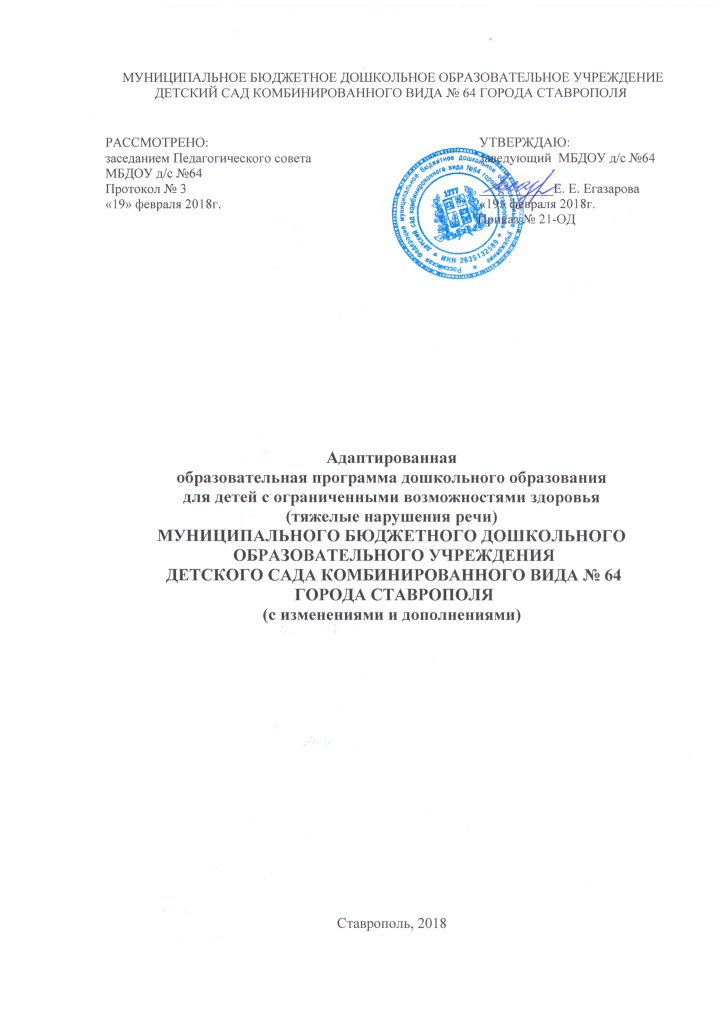 СодержаниеПАСПОРТАДАПТИРОВАННОЙ ОБРАЗОВАТЕЛЬНОЙ ПРОГРАММЫДОШКОЛЬНОГО ОБРАЗОВАНИЯ Полное наименование программы: адаптированная образовательная программа дошкольного образования для детей с ограниченными возможностями здоровья с учетом особенностей их психофизического развития, индивидуальных возможностей, обеспечивающая коррекцию нарушений развития и социальную адаптацию воспитанников с тяжелыми нарушениями речи муниципального бюджетного дошкольного образовательного учреждения детского сада комбинированного вида № 64 города Ставрополя (далее - адаптированная образовательная программа дошкольного образования).Основания для разработки:Федеральный закон от 29.12.2012 г.  № 273-ФЗ «Об образовании в Российской Федерации»;- Порядок организации и осуществления образовательной деятельности по основным общеобразовательным программам - образовательным программам дошкольного образования (Утвержден приказом Министерства образования и науки Российской Федерации (Минобрнауки России) от 30 августа 2013 г. N 1014 г.); Федеральный государственный образовательный стандарт дошкольного образования (Утвержден приказом Министерства образования и науки Российской Федерации от 17 октября 2013 г. N 1155); Санитарно-эпидемиологические требования к устройству, содержанию и организации режима работы дошкольных образовательных организаций» (Утверждены постановлением Главного государственного санитарного врача Российской Федерации от 15 мая 2013 года №26 «Об утверждении САНПИН» 2.4.3049-13); Устав  МБДОУ д/с №64.Основания для внесения измененийПредписание об устранении выявленных нарушений министерства образования и молодежной политики Ставропольского края № 309 от 25.12.2017 года, п. 4.2.Творческая группа по разработке и реализации программы:Е.Е. Егазарова - заведующий О.В. Шимко - заместитель заведующего по УВРА.А. Миллер – воспитатель по изобразительной деятельностиЛ.Н. Варфоломеева – воспитатель по физической культуреЕ.М. Кропина – музыкальный руководительС.Н. Минакова – учитель-логопедМ. С. Тулинова – педагог-психологЛ.И. Костырко — воспитатель группы компенсирующей направленности В.Н. Дубовцева – воспитатель группы компенсирующей направленности Е.И. Алферова – воспитатель группы компенсирующей направленности С.А. Слука – воспитатель группы компенсирующей направленностиОБЯЗАТЕЛЬНАЯ ЧАСТЬ ПРОГРАММЫЦЕЛЕВОЙ РАЗДЕЛПояснительная запискаОбщие сведения о ДОУМуниципальное бюджетное дошкольное образовательное учреждение детский сад комбинированного вида № 64 города Ставрополя  создано на основании Постановления администрации города Ставрополя Ставропольского края, от 11.03.2010 года, №499.Сокращенное наименование учреждения: МБДОУ д/с №64.Организационно-правовая форма – бюджетное учреждение.Тип учреждения – дошкольное образовательное учреждение.Вид учреждения – детский сад комбинированного вида.Лицензия на осуществление образовательной деятельности от 06.03.2013г. года, регистрационный номер 3435.Юридический  адрес: 355042, Российская Федерация, Ставропольский край, город Ставрополь, улица  50 лет ВЛКСМ, 26.Фактический адрес:  355042, Российская Федерация, Ставропольский край, город Ставрополь, улица  50 лет ВЛКСМ, 26.Учреждение работает в следующем режиме:- пятидневная рабочая неделя;- ежедневный график работы с 7.00 до 19.00 часов.В учреждении функционируют 12 возрастных групп в режиме полного дня (12-часового пребывания) из них: 10 групп общеразвивающей направленности, из которых: 3 группы для детей младшего дошкольного возраста (2-4 года), 3 группы для детей среднего дошкольного возраста, 4 группы старшего дошкольного возраста (5-8 лет); 2 группы компенсирующей направленности – для детей старшего дошкольного возраста (5-8 лет), имеющих тяжелые нарушения речи (ФФНР, ФНР, ОНР III уровня).Численность воспитанников групп компенсирующей направленности – 31 человек.Адаптированная образовательная программа дошкольного образования муниципального бюджетного дошкольного образовательного учреждения детского сада комбинированного вида №64 (далее Учреждение) представляет собой целостную методологически обоснованную, систематизированную, четко структурированную модель педагогического процесса, предлагаемого для реализации в группах компенсирующей направленности для детей с тяжелыми нарушениями речи (общим недоразвитием речи) с 5 до 8 лет, соответствует требованиям Федерального государственного образовательного стандартадошкольного образования. В программе представлены рекомендации по организации режима дня, построению предметно-пространственной развивающей среды; выстроены система коррекционной и образовательной работы в каждой из пяти образовательных областей для старшей и подготовительной к школе групп, предложена система педагогическойдиагностики индивидуального развития детей. Цели и задачи данной программы определены ФГОС дошкольного образования, Уставом ДОУ,     вариативной примерной адаптированной основной образовательной программой для детей с тяжелыми нарушениями речи (общим недоразвитием речи). (Автор Н.В. Нищева), с учетом регионального компонента,  на основе анализа результатов предшествующей педагогической деятельности, потребностей детей и родителей, социума, в котором находится дошкольное образовательное учреждение. В соответствии с Уставом МБДОУ д/с № 64  в ДОУ имеется две группы компенсирующей направленности. Данные группы комплектуются детьми 5-8 лет, имеющими тяжелые нарушения речи (общее недоразвитие речи), по заключению краевой психолого-медико-педагогической комиссии.Цели и задачи реализации программыЦелью данной Программы является построение системы работы в группах компенсирующей направленности для детей с тяжелыми нарушениями речи (общим недоразвитием речи) в возрасте с 5 до 8 лет, предусматривающей полную интеграцию действий всех специалистов МБДОУ д/с № 64 и родителей дошкольников. Комплексность педагогического воздействия направлена на выравнивание речевого и психофизического развития детей и обеспечение их всестороннего гармоничного развития, развития физических, духовно-нравственных, интеллектуальных и художественно-эстетических качеств дошкольников.Принципы и подходы к формированию программыПрограмма построена на принципе гуманно-личностного отношения к ребенку и позволяет обеспечить развивающее обучение дошкольников, формирование базовых основ культуры личности детей, всестороннее развитие интеллектуально-волевых качеств, дает возможность сформировать у детей все психические процессы. Одной из основных задач Программы является овладение детьми самостоятельной, связной, грамматически правильной речью и коммуникативными навыками, фонетической системой русского языка, элементами грамоты, что формирует психологическую готовность к обучению в школе и обеспечивает преемственность со следующей ступенью системы общего образования. Главная идея Программы заключается в реализации общеобразовательных задач дошкольного образования с привлечением синхронного выравнивания речевого и психического развития детей с общим недоразвитием речи, то есть одним из основных принципов Программы является принцип природосообразности. Кроме того, Программа имеет в своей основе также следующие принципы:• принцип индивидуализации, учета возможностей, особенностей развития и потребностей каждого ребенка;• принцип признания каждого ребенка полноправным участником образовательного процесса;• принцип поддержки детской инициативы и формирования познавательных интересов каждого ребенка;• принцип интеграции усилий специалистов; • принцип конкретности и доступности учебного материала, соответствия требований, методов, приемов и условия образования индивидуальным и возрастным особенностям детей;• принцип систематичности и взаимосвязи учебного материала; • принцип постепенности подачи учебного материала;• принцип концентрического наращивания информации в каждой из последующих возрастных групп во всех пяти образовательных областях.Выполнение коррекционных, развивающих и воспитательных задач, поставленных Программой, обеспечивается благодаря комплексному подходу и интеграции усилий специалистов педагогического и медицинского профилей и семей воспитанников.Необходимость учета обозначенных принципов очевидна, поскольку они дают возможность обеспечить целостность, последовательность и преемственность задач и содержания коррекционной, обучающей и развивающей деятельности. Кроме того, их учет позволяет обеспечить комплексный подход к устранению у ребенка общего недоразвития речи, поскольку таким образом объединяются усилия педагогов разного профиля – учителя-логопеда, воспитателя, музыкального руководителя, воспитателей по физической культуре и изобразительной деятельности, а также медицинским персоналом.Возрастные и индивидуальные особенности контингента детей, воспитывающихся в ДОУДошкольники с тяжелыми нарушениями речи (общим недоразвитием речи) — это дети с поражением центральной нервной системы, у которых стойкое речевое расстройство сочетается с различными особенностями психической деятельности. Общее недоразвитие речи рассматривается как системное нарушение речевой деятельности, сложные речевые расстройства, при которых у детей нарушено формирование всех компонентов речевой системы, касающихся и звуковой, и смысловой сторон, при нормальном слухе и сохранном интеллекте (Левина Р. Е., Филичева Т. Б., Чиркина Г. В.).Речевая недостаточность при общем недоразвитии речи у дошкольников может варьироваться от полного отсутствия речи до развернутой речи с выраженными проявлениями лексико-грамматического и фонетико-фонематического недоразвития (Левина Р. Е.).В настоящее время выделяют четыре уровня речевого развития, отражающие состояние всех компонентов языковой системы у детей с общим недоразвитием речи (Филичева Т. Б.).При первом уровне речевого развития речевые средства ребенка ограничены, активный словарь практически не сформирован и состоит из звукоподражаний, звукокомплексов, лепетных слов. Высказывания сопровождаются жестами и мимикой. Характерна многозначность употребляемых слов, когда одни и те же лепетные слова используются для обозначения разных предметов, явлений, действий. Возможна замена названий предметов названиями действий и наоборот. В активной речи преобладают корневые слова, лишенные флексий. Пассивный словарь шире активного, но тоже крайне ограничен. Практически отсутствует понимание категории числа существительных и глаголов, времени, рода, падежа. Произношение звуков носит диффузный характер. Фонематическое развитие находится в зачаточном состоянии. Ограничена способность восприятия и воспроизведения слоговой структуры слова.При переходе ко второму уровню речевого развития речевая активность ребенка возрастает. Активный словарный запас расширяется за счет обиходной предметной и глагольной лексики. Возможно использование местоимений, союзов и иногда простых предлогов. В самостоятельных высказываниях ребенка уже есть простые нераспространенные предложения. При этом отмечаются грубые ошибки в употреблении грамматических конструкций, отсутствует согласование прилагательных с существительными, отмечается смешение падежных форм и т. д. Понимание обращенной речи значительно развивается, хотя пассивный словарный запас ограничен, не сформирован предметный и глагольный словарь, связанный с трудовыми действиями взрослых, растительным и животным миром. Отмечается незнание не только оттенков цветов, но и основных цветов. Типичны грубые нарушения слоговой структуры и звуконаполняемости слов. У детей выявляется недостаточность фонетической стороны речи (большое количество несформированных звуков).Третий уровень речевого развития характеризуется наличием развернутой фразовой речи с элементами лексико-грамматического и фонетико-фонематического недоразвития. Отмечаются попытки употребления даже предложений сложных  конструкций. Лексика ребенка включает все части речи. При этом может наблюдаться неточное употребление лексических значений слов. Появляются первые навыки словообразования. Ребенок образует существительные и прилагательные с уменьшительными суффиксами, глаголы движения с приставками. Отмечаются трудности при образовании прилагательных от существительных. По-прежнему отмечаются множественные аграмматизмы. Ребенок может неправильно употреблять предлоги, допускает ошибки в согласовании прилагательных и числительных с существительными. Характерно недифференцированное произношение звуков, причем замены могут быть нестойкими. Недостатки произношения могут выражаться в искажении, замене или смешении звуков. Более устойчивым становится произношение слов сложной слоговой структуры. Ребенок может повторять трех- и четырехсложные слова вслед за взрослым, но искажает их в речевом потоке. Понимание речи приближается к норме, хотя отмечается недостаточное понимание значений слов, выраженных приставками и суффиксами.Четвертый уровень речевого развития (Филичева Т. Б.) характеризуется  незначительными нарушениями компонентов языковой системы ребенка. Отмечается недостаточная дифференциация звуков: [т-т’-с-с’-ц], [р-р’-л-л’-j] и др. Характерны своеобразные нарушения слоговой структуры слов, проявляющиеся в неспособности ребенка удерживать в памяти фонематический образ слова при понимании его значения. Следствием этого является искажение звуконаполняемости слов в различных вариантах.Недостаточная внятность речи и нечеткая дикция оставляют впечатление «смазанности». Все это показатели не закончившегося процесса фонемообразования. Остаются стойкими ошибки при употреблении суффиксов (единичности, эмоционально-оттеночных, уменьшительно-ласкательных, увеличительных). Отмечаются трудности в образовании сложных слов. Кроме того, ребенок испытывает затруднения при планировании высказывания и отборе соответствующих языковых средств, что обуславливает своеобразие его связной речи. Особую трудность для этой категории детей представляют сложные предложения с разными придаточными. Дети с общим недоразвитием речи имеют по сравнению с возрастной нормой особенности развития сенсомоторных, высших психических функций, психической активности.В МБДОУ д/с №64 группы компенсирующей направленности комплектуются детьми шестого года жизни – старшая группа, детьми седьмого года жизни - подготовительная к школе группа. У детей данных групп имеется нарушение устной речи в форме общего  недоразвития речи (ОНР-I-II-III уровня). Сведения о квалификации педагогических кадровГруппы компенсирующей направленности полностью укомплектованы кадрами. Коррекционный процесс осуществляют 6 воспитателей (4 воспитателя групп, 1- воспитатель по изобразительной деятельности, 1 - воспитатель по физической культуре),  4 специалиста: учитель-логопед - 2, педагог-психолог – 1, музыкальный работник - 1. Образовательный ценз достаточно высокий: 100% педагогов имеют высшее образование, 70% - высшую квалификационную категорию. Повышение профессионального уровня педагогов осуществляется в рамках методической работы как системы взаимосвязанных действий, включающих в себя:1. Систематическое прохождение курсов повышения квалификации в соответствии с графиком.3. Участие в конкурсах профессионального мастерства, выставках, методических объединениях.4. Работу педагогов по самообразованию.5. Распространение опыта работы педагогов.6. Работа творческих групп по подготовке к педагогическим советам.Сведения о семьях воспитанниковСоциальный статус семей воспитанников: 74% детей из полных семей, 26% детей из неполных семей (30% воспитываются матерью), многодетных семей – 7%, нет матерей-одиночек, детей из двуязычных семей. Неблагополучных семей нет. Социальный статус семей воспитанников Особенности осуществления образовательного процесса.Ориентиром для разработки адаптированной образовательной программы дошкольного образования является вариативная примерная адаптированная основная образовательная программа для детей с тяжелыми нарушениями речи (общим недоразвитием речи) с 3 до 8 лет. (Автор Н.В. Нищева).При реализации Образовательной программы с необходимостью принимаются во внимание особенности Ставропольского края.а. Климатические особенности регионаПри проектировании содержания Образовательной программы учитываются специфические климатические особенности региона, к которому относится Ставропольский край – один из южных регионов России: время начала и окончания тех или иных сезонных явлений (листопад, таяние снега и т.д.) и интенсивность их протекания; состав флоры и фауны; длительность светового дня; погодные условия и т.д. Эти факторы с необходимостью учитываются при составлении перспективно-тематического годового плана психолого-педагогической работы в ДОУ. На занятиях по познанию окружающего мира, приобщению к культуре речи и подготовке к освоению грамоты дети знакомятся с явлениями природы, характерными для местности, в которой проживают; на занятиях по художественно-творческой деятельности (рисование, аппликация, лепка, конструирование) предлагаются для изображения знакомые детям звери, птицы, домашние животные, растения; на занятиях по развитию двигательных способностей и навыков эти образы передаются через движение.Режим дня дошкольника, представленный в программе, смоделирован с учетом климатических особенностей края. В связи с тем, что город Ставрополь является одним из южных городов, большое количество солнечного тепла приходится на период с 22 апреля по 15 октября. Именно в этот период времени рекомендуется организация приема детей и утренней гимнастики  на свежем воздухе. б. Социокультурное окружение Социокультурные особенности Ставропольского края также не могут не сказаться на содержании психолого-педагогической работы в ДОУ. Ведущие отрасли экономики обуславливают тематику ознакомления детей с трудом взрослых. Недостаточно высокий уровень доходов населения и ограниченные возможности финансирования системы общественного дошкольного образования вносит свои коррективы в организацию развивающей предметно-пространственной среды (многие игровые дидактические пособия изготавливаются самостоятельно силами педагогов ДОУ и родителей из имеющихся в их распоряжении подручных материалов). Благодаря расположению ДОУ в непосредственной близости от лесного массива, создаются большие возможности для полноценного экологического воспитания детей. Однако, в теплый период года, прогулки в лес затруднены в связи со вспышками крымской геморрагической лихорадки. в. Национально-культурный состав воспитанников ДОУПри организации образовательного процесса в ДОУ с необходимостью учитываются реальные потребности детей различной этнической принадлежности, которые воспитываются в семьях с разными национальными и культурными традициями. (Даже несмотря на то, что процент детей, не относящихся к русскому этносу, среди воспитанников ДОУ, в общем количестве детей, невелик.)Учитывая это, педагоги ДОУ не запрещают детям разговаривать на родном для них языке; очень внимательно прислушиваются ко всем пожеланиям родителей из семей другой этнической принадлежности.Вместе с тем, в образовательном процессе ДОУ используется краеведческий материал.Реализация образовательной программы осуществляется с учетом национально-регионального компонента,    обеспечивающего становление различных сфер самосознания ребенка на основе культуры своего народа, ближайшего социального окружения, на познании историко-географических, этнических особенностей социальной, правовой действительности региона, с учетом национальных ценностей и традиций. В связи с чем, программа предусматривает ознакомление детей 5-8 лет с особенностями региональной культуры Ставропольского края, его историческим наследием в рамках изучения темы «Мой город. Мой край.».г. Особенности осуществления образовательного процесса в соответствии с вариативной примерной адаптированной основной образовательной программой для детей с тяжелыми нарушениями речи (общим недоразвитием речи). (Автор Н.В. Нищева)Выполнение коррекционных, развивающих и воспитательных задач, поставленных Программой, обеспечивается благодаря комплексному подходу и интеграции усилий специалистов педагогического и медицинского профилей и семей воспитанников.Реализация принципа интеграции способствует более высоким темпам общего и речевого развития детей, более полному раскрытию творческого потенциала каждого ребенка, возможностей и способностей, заложенных в детях природой, и предусматривает совместную работу учителя-логопеда, педагога-психолога, музыкального руководителя, воспитателей по физической культуре и изобразительной деятельности, воспитателей группы и родителей дошкольников. В Программе взаимодействие специалистов и родителей отражено в блоках «Интеграция усилий учителя-логопеда и воспитателей», «Интегрированные занятия», «Взаимодействие с семьями воспитанников», а также в совместной работе всех участников образовательного процесса во всех пяти образовательных областях.Работой по образовательной области «Речевое развитие» руководит учитель-логопед, а другие специалисты подключаются к работе и планируют образовательную деятельность в соответствии с рекомендациями учителя-логопеда.В работе по образовательной области «Познавательное развитие» участвуют воспитатели, педагог-психолог, учитель-логопед. При этом педагог-психолог руководит работой по сенсорному развитию, развитию высших психических функций, становлению сознания, развитию воображения и творческой активности, совершенствованию эмоционально-волевой сферы, а воспитатели работают над развитием любознательности и познавательной мотивации, формированием познавательных действий, первичных представлений о себе, других людях, объектах окружающего мира, о свойствах и отношениях объектов окружающего мира, о планете Земля как общем доме людей, об особенностях ее природы, многообразии стран и народов мира. Учитель-логопед подключается к этой деятельности и помогает воспитателям выбрать адекватные методы и приемы работы с учетом индивидуальных особенностей и возможностей каждого ребенка с ОНР и этапа коррекционной работы.Основными специалистами в области «Социально-коммуникативное развитие» выступают воспитатели и учитель-логопед при условии, что остальные специалисты и родители дошкольников подключаются к их работе. Решение задач этой области осуществляется в ходе режимных моментов, в игровой деятельности детей, во взаимодействии с родителями.В образовательной области «Художественно-эстетическое развитие» принимают участие воспитатели, музыкальный руководитель и учитель-логопед, берущий на себя часть работы по подготовке занятий логопедической ритмикой.Работу в образовательных области «Физическое развитие»» осуществляют воспитатель по физической культуре и медицинский персонал при обязательном подключении всех остальных педагогов и родителей дошкольников.Таким образом, целостность Программы обеспечивается установлением связей между образовательными областями, интеграцией усилий специалистов и родителей дошкольников.В группе компенсирующей направленности ДОО коррекционное направление работы является приоритетным, так как целью его является выравнивание речевого и психофизического развития детей. Все педагоги следят за речью детей и закрепляют речевые навыки, сформированные учителем-логопедом. Кроме того, все специалисты и родители дошкольников под руководством учителя-логопеда занимаются коррекционно-развивающей работой, участвуют в исправлении речевого нарушения и связанных с ним процессов.Воспитатели, музыкальный руководитель, воспитатель по физической культуре осуществляют все мероприятия, предусмотренные Программой, занимаются физическим, социально-коммуникативным, познавательным, речевым, художественно-эстетическим развитием детей.Планируемые результаты освоения программыЦелевые ориентиры. Старший дошкольный возраст (с 6 до 8 лет)Главной идеей программы является реализация общеобразовательных задач дошкольного образования с привлечением синхронного выравнивания речевого и психического развития детей с общим недоразвитием речи.Результаты освоения программы представлены в виде целевых ориентиров. В соответствие с ФГОС ДО целевые ориентиры дошкольного образования определяются независимо от характера программы, форм ее реализации, особенностей развития детей.Целевые ориентиры не подлежат непосредственной оценке в виде педагогической и/илипсихологической диагностики и не могут сравниваться с реальными достижениями детей. Целевые ориентиры, представленные во ФГОС ДО, являются общими для всего образовательного пространства Российской Федерации. Целевые ориентиры данной программы базируются на ФГОС ДО и задачах данной программы. Целевые ориентиры даются для детей старшего дошкольного возраста (на этапе завершения дошкольного образования).К целевым ориентирам дошкольного образования (на этапе завершения дошкольного образования) в соответствии с данной Программой относятся следующие социально-нормативные характеристики возможных достижений ребенка:• ребенок хорошо владеет устной речью, может выражать свои мысли и желания, проявляет инициативу в общении, умеет задавать вопросы, делать умозаключения, знает и умеет пересказывать сказки, рассказывать стихи, составлять рассказы по серии сюжетных картинок или по сюжетной картинке, творческие рассказы; у него сформированы элементарные навыки звуко-слогового анализа слов, анализа предложений, что обеспечивает формирование предпосылок грамотности; у него сформирован грамматический строй речи, он владеет разными способами словообразования;• ребенок любознателен, склонен наблюдать, экспериментировать; он обладает начальными знаниями о себе, о природном и социальном мире, умеет обследовать предметы разными способами, подбирать группу предметов по заданному признаку, знает и различает основные и оттеночные цвета, плоские и объемные геометрические формы; у ребенка сформированы представления о профессиях, трудовых действиях; ребенок знаком с составом числа из единиц в пределах десяти, владеет навыками количественного и порядкового счета; у ребенка сформированы навыки ориентировки в пространстве, на плоскости, по простейшей схеме, плану; у ребенка есть представления о смене времен года и их очередности, смене частей суток и их очередности, очередности дней недели; у ребенка сформировано интеллектуальное мышление;• ребенок способен к принятию собственных решений с опорой на знания и умения в различных видах деятельности, ребенок умеет организовывать игровое взаимодействие, осваивать игровые способы действий, создавать проблемно-игровые ситуации, овладевать условностью игровых действий, заменять предметные действия действиями с предметами-заместителями, а затем и словом, отражать в игре окружающую действительность;• ребенок инициативен, самостоятелен в различных видах деятельности, способен выбрать себе занятия и партнеров по совместной деятельности, у ребенка развиты коммуникативные навыки, эмоциональная отзывчивость на чувства окружающих людей, подражательность, творческое воображение;• ребенок активен, успешно взаимодействует со сверстниками и взрослыми; у ребенка сформировалось положительное отношение к самому себе, окружающим, к различным видам деятельности;• ребенок способен адекватно проявлять свои чувства, умеет радоваться успехам и сопереживать неудачам других, способен договариваться, старается разрешать конфликты;• ребенок обладает чувством собственного достоинства, чувством веры в себя;• ребенок обладает развитым воображением, которое реализует в разных видах деятельности;• ребенок умеет подчиняться правилам и социальным нормам, способен к волевым усилиям, знаком с принятыми нормами и правилами поведения и готов соответствовать им;• у ребенка развиты крупная и мелкая моторика, он подвижен и вынослив, владеет основными движениями, может контролировать свои движения, умеет управлять ими.Целевые ориентиры Программы выступают основаниями преемственности дошкольного и начального общего образования.Планируемые результаты освоения образовательной программы. Старший дошкольный возраст (с 5 до 8 лет)Речевое развитиеРебенок контактен, часто становится инициатором общения со сверстниками и взрослыми; эмоциональные реакции адекватны и устойчивы, ребенок эмоционально стабилен; пассивный словарь ребенка соответствует возрастной норме; ребенок может показать по просьбе взрослого несколько предметов или объектов, относящихся к одному понятию; показать на предложенных картинках названные взрослым действия; показать по картинкам предметы определенной геометрической формы, обладающие определенными свойствами; понимает различные формы словоизменения; понимает предложно-падежные конструкции с простыми предлогами, уменьшительно-ласкательные суффиксы существительных, дифференцирует формы единственного и множественного числа глаголов, глаголы с приставками; понимает смысл отельных предложений, хорошо понимает связную речь; без ошибок дифференцирует как оппозиционные звуки, не смешиваемые в произношении, так и смешиваемые в произношении; уровень развития экспрессивного словаря соответствует возрасту; ребенок безошибочно называет по картинкам предложенные предметы, части тела и предметов; обобщает предметы и объекты, изображенные на картинке; не допускает ошибок при назывании действий, изображенных на картинках; называет основные и оттеночные цвета, называет форму указанных предметов; уровень развития грамматического строя речи практически соответствует возрастной норме; ребенок правильно употребляет имена существительные в именительном падеже единственного и множественного числа, имена существительные в косвенных падежах; имена существительные множественного числа в родительном падеже; согласовывает прилагательные с существительными единственного числа; без ошибок употребляет предложно-падежные конструкции; согласовывает числительные 2 и 5 с существительными; образовывает существительные с уменьшительно-ласкательными суффиксами и названия детенышей животных; уровень развития связной речи практически соответствует возрастной норме; без помощи взрослого пересказывает небольшой текст с опорой на картинки, по предложенному или коллективно составленному плану; составляет описательный рассказ по данному или коллективно составленному плану; составляет рассказ по картине по данному или коллективно составленному плану; знает и умеет выразительно рассказывать стихи; не нарушает звуконаполняемость и слоговую структуру слов; объем дыхания достаточный, продолжительность выдоха нормальная, сила голоса и модуляция в норме. Темп и ритм речи, паузация нормальные. Ребенок употребляет основные виды интонации; ребенок без ошибок повторяет слоги с оппозиционными звуками, выделяет начальный ударный гласный из слов, у него сформированы навыки фонематического анализа и синтеза, слогового анализа слов, анализа простых предложений. Познавательное развитиеРебенок различает и соотносит основные и оттеночные цвета, различает предложенные геометрические формы; хорошо ориентируется в пространстве и в схеме собственного тела, показывает по просьбе взрослого предметы, которые находятся вверху, внизу, впереди, сзади, слева, справа); показывает правый глаз, левый глаз, правое ухо, левое ухо; без труда складывает картинку из 4—6 частей со всеми видами разреза; складывает из палочек предложенные изображения; ребенок знает названия плоских и объемных геометрических форм (круг, квадрат, треугольник, овал, прямоугольник, куб, шар, цилиндр, кирпичик, конус) , различает их и использует в деятельности; знает и различает основные и оттеночные цвета: красный, оранжевый, желтый, зеленый, голубой, синий, фиолетовый, коричневый, серый, белый, черный; различает параметры величины и владеет навыками сравнения предметов по величине; умеет проводить анализ объектов, называя целое, а потом вычленяя его части, детали; умеет соединять детали для создания постройки, владеет разными способами конструирования; хорошо ориентируется в пространстве и определяет положение предметов относительно себя; владеет навыками счета в пределах пяти; у ребенка сформированы обобщающие понятия: деревья, овощи, фрукты, цветы, животные, птицы, рыбы, насекомые, транспорт, игрушки, одежда, обувь, посуда, мебель; ребенок умеет обобщать предметы по определенным признакам и классифицировать их; умеет устанавливать некоторые причинно-следственные связи между явлениями природы; знает и соблюдает некоторые правила поведения в природе, знает, что нельзя разорять муравейники, доставать птенцов из гнезд, ломать ветки деревьев и т. п.Социально-коммуникативное развитиеРебенок принимает активное участие в коллективных играх, изменяет ролевое поведение в игре, проявляет инициативность в игровой деятельности, организует игры на бытовые и сказочные сюжеты; принимает участие в других видах совместной деятельности; умеет регулировать свое поведение на основе усвоенных норм и правил; положительно оценивает себя и свои возможности; владеет коммуникативными навыками, умеет здороваться, прощаться, благодарить, спрашивать разрешения, поздравлять с праздником, умет выразить свои чувства словами; знает свои имя и фамилию, имена и отчества родителей и других членов семьи, имена и отчества педагогов; знает, в какой стране и в каком населенном пункте он живет; с охотой выполняет поручения взрослых, помогает готовить материалы и оборудование для совместной деятельности, а потом помогает убирать их; убирает игровое оборудование, закончив игры; с удовольствием принимает участие в продуктивной трудовой деятельности; имеет представления о труде взрослых, названиях профессий, трудовых действиях представителей этих профессий, понимает значимость труда взрослых. Художественно-эстетическое развитиеРебенок знаком с произведениями различной тематики, эмоционально реагирует на прочитанное, высказывает свое отношение к нему, может оценить поступки героев, пересказывает произведения по данному плану, участвует в их драматизации, читает стихи; в рисовании может создавать образы знакомых предметов, передавая их характерные признаки; может создавать многофигурные композиции на бытовые и сказочные сюжеты; использует цвет для передачи эмоционального состояния; в лепке создает образы знакомых предметов или персонажей; в аппликации создает композиции из вырезанных форм; знаком с произведениями народного прикладного искусства, узнает их, эмоционально на них реагирует; умеет в движении передавать характер музыки, выразительно танцует, поет, участвует в музыкальных играх, может определить жанр музыкального произведения; без ошибок дифференцирует звучание нескольких игрушек, музыкальных инструментов, определяет направление звука, воспроизводит предложенные педагогом ритмы.Физическое развитиеОбщая и ручная моторика ребенка развиты в соответствии с возрастной нормой, все движения выполняются в полном объеме, нормальном темпе; координация движений не нарушена; ребенок ходит прямо, свободно, не опуская голову, может пробежать в медленном темпе 200 метров; может прыгнуть в длину с места на 60 сантиметров, отталкиваясь двумя ногами; умеет бросать мяч от груди, из-за головы и ловить его двумя руками; может ходить по гимнастической скамейке, удерживая равновесие; может лазать по гимнастической стенке верх и вниз; охотно выполняет гигиенические процедуры, знает, что нужно ежедневно гулять, делать зарядку; у ребенка сформированы навыки безопасного поведения дома, в детском саду, на улице, в транспорте; в мимической мускулатуре движения выполняются в полном объеме и точно, синкинезии отсутствуют; артикуляционная моторика в норме, движения выполняются в полном объеме и точно; переключаемость в норме; синкинезии и тремор отсутствуют; саливация в норме.Педагогическая диагностика индивидуального развития ребенка дошкольного возраста с тяжелым нарушением речи (с 5 до 8 лет)Задачами углубленной педагогической диагностики индивидуального развития ребенка дошкольного возраста с тяжелым нарушением речи (общим недоразвитием речи) с 4 до 7 лет являются выявление особенностей общего и речевого развития детей: состояния компонентов речевой системы, соотношения развития различных компонентов речи, сопоставление уровня развития языковых средств с их активизацией (использованием в речевой деятельности). Диагностика проводится учителем-логопедом в течение сентября.Углубленное логопедическое обследование позволяет выявить не только негативную симптоматику в отношении общего и речевого развития ребенка, но и позитивные симптомы, компенсаторные возможности, зону ближайшего развития.Диагностика позволяет решать задачи развивающего обучения и адаптировать программу в соответствии с возможностями и способностями каждого ребенка. По итогам педагогической диагностики заполняется речевая карта, которая позволяет проследить динамику речевого развития ребенка на протяжении двух лет.Педагогическая диагностика индивидуального развития детей осуществляется так же воспитателями, и всеми специалистами, работающими с детьми группы в начале учебного года. Все педагоги заносят данные в индивидуальный образовательный маршрут.Карта развития ребенка дошкольного возрастас тяжелым нарушением речи (ОНР) с 5 до 8 летФамилия, имя ребенка ________________________________________________________________________________________________________________________________________________Дата рождения ____________________________________________________________________Домашний адрес _____________________________________________________________________________________________________________________________________________________Домашний телефон _________________________________________________________________Откуда поступил _____________________________________________________________________________________________________________________________________________________Сведения о родителях:• мать (фамилия, имя, отчество, возраст на момент родов) ____________________________________________________________________________________________________________________________________________________________________________________________________• отец (фамилия, имя, отчество, возраст на момент рождения ребенка)____________________________________________________________________________________________________________________________________________________________________Национальный язык ________________________________________________________________Двуязычие ________________________________________________________________________Решением ПМПК от протокол № __________ принят в логопедическую группу на срок__________Заключение ПМПК _____________________________________________________________________________________________________________________________________________________________________________________________________________________________________Дата заполнения речевой карты ______________________________________________________Логопед __________________________________________________________________________Решением ПМПК от продлен срок пребывания в группе комбинированной/с диагнозом _________________________________________________________________________________________На срок ___________________________________________________________________________Ответственный за продление ___________________________________________________________________________________________________________________________________________Члены ПМПК _______________________________________________________________________________________________________________________________________________________Решением ПМПК от продлен срок пребывания в логопедической группе с диагнозом ____________________________________________________________________________________________На срок ___________________________________________________________________________Ответственный за продление _________________________________________________________ __________________________________________________________________________________Члены ПМПК _______________________________________________________________________________________________________________________________________________________Решением ПМПК от выпускается из логопедическойгруппы с (состояние речи) ___________________________________________________________в (тип ДОУ, школы) __________________________________________________________________________________________________________________________________________________Ответственный за выпуск _____________________________________________________________________________________________________________________________________________Члены ПМПК _______________________________________________________________________________________________________________________________________________________Общий анамнезНеблагоприятные факторы развития ____________________________________________________________________________________________________________________________________________________________________________________________________________________________________________________________________________________________________________________________________________________________________________________________________________________________________________________________________________________________________________________________________________________________________________________________________________________________________________________________________________________________________________________________________________________________________________________________________________________Перенесенные заболевания:• до года ______________________________________________________________________________________________________________________________________________________________________________________________________________________________________________• после года _________________________________________________________________________________________________________________________________________________________________________________________________________________________________________________________________________________________________________________________________________________________________________________________________________________________________________________________________________________________________Ушибы, травмы головы _______________________________________________________________________________________________________________________________________________Судороги при высокой температуре ___________________________________________________Раннее развитиеГолову держит с (в норме: с 1,5 мес.) __________________________________________________Сидит с (в норме: с 6 мес.) ___________________________________________________________Ползает с (в норме: с 6—7 мес.) ______________________________________________________Стоит с (в норме: с 10—11 мес.) ______________________________________________________Ходит с (в норме: с 11—12 мес.) ______________________________________________________Узнает близких с (в норме: с 2,5—3 мес.) ______________________________________________Первые зубы появились в (в норме: в 6—8 мес.) _________________________________________Количество зубов к году (в норме: 8 зубов) _____________________________________________Данные о нервно-психическом и соматическом состоянии (на основаниимедицинской карты)Педиатр ______________________________________________________________________________________________________________________________________________________________________________________________________________________________________________Невролог _________________________________________________________________________________________________________________________________________________________________________________________________________________________________________________________________________________________________________________________________________________________________________________________________________________Психоневролог ____________________________________________________________________________________________________________________________________________________________________________________________________________________________________________________________________________________________________________________________________________________________________________________________________________ Оториноларинголог ______________________________________________________________________________________________________________________________________________________________________________________________________________________________________________________________________________________________________________________Офтальмолог ____________________________________________________________________________________________________________________________________________________________________________________________________________________________________________________________________________________________________________________________Хирург _______________________________________________________________________________________________________________________________________________________________________________________________________________________________________________Ортпед _______________________________________________________________________________________________________________________________________________________________________________________________________________________________________________Речевой анамнезГуление в (в норме: с 2-х мес.) _______________________________________________________Лепет в (в норме: с 4—6 мес.) ________________________________________________________Первые слова (в норме: около года) ___________________________________________________Первые фразы в (в норме: от 1,5 до 2-х лет) ____________________________________________Прерывалось ли речевое развитие и по какой причине _____________________________________________________________________________________________________________________________________________________________________________________________________________________________________________________________________________________________________________________________________________________________________________________________________________________________________________________________Использование жестов (замена речи, дополнение речи) ___________________________________Отношение членов семьи к речевому дефекту __________________________________________Занимались ли с логопедом __________________________________________________________Результаты занятий с логопедом ______________________________________________________Исследование поведения и эмоциональной сферы1. Особенности коммуникативной сферы (сразу вступает в контакт, избирательно, проявляетнегативизм) ______________________________________________________________________________2. Адекватность эмоциональных реакций _______________________________________________3. Устойчивость эмоциональных реакций (наличие импульсивности или эмоциональнаястабильность) ____________________________________________________________________________Исследование неречевых психических функций1. Исследование слухового восприятия:• дифференциация контрастного звучания нескольких игрушек (дудочки, колокольчика, пищалки,погремушки) _____________________________________________________________________________• определение направления звука _______________________________________________________________________________________________________________________________________• восприятие и воспроизведение ритма __________________________________________________________________________________________________________________________________4 года 5 лет 6 лет2. Исследование зрительного восприятия:• различение цвета, умение соотносить цвета (показать по просьбе логопеда предметы заданного цвета, подобрать к чашкам соответствующие по цвету блюдца, к шапочкам соответствующие по цвету шарфики), 5 лет (красный, оранжевый, желтый, зеленый, голубой, синий, белый, розовый, черный)6 лет (красный, оранжевый, желтый, зеленый, голубой, синий, фиолетовый, розовый, коричневый,серый, белый, черный) _______________________________________________________________• восприятие формы (показать по просьбе логопеда заданные геометрическиефигуры и формы)5 лет (круг, квадрат, овал, треугольник, прямоугольник, шар, куб) _________________________6 лет (круг, квадрат, овал, треугольник, прямоугольник, многоугольник, шар, куб, цилиндр) ___3. Исследование восприятия пространственных представлений, наглядно-действенного и наглядно-образного мышления:• ориентировка в пространстве5 лет (показать предметы, которые находятся вверху, внизу, впереди, сзади, слева, справа) ______________________________________________________________________________________6 лет (показать предметы, которые находятся вверху, внизу, впереди, сзади, слева, справа, слевавнизу, справа вверху, слева вверху, справа внизу) _______________________________________________________________________________________________________________________• ориентировка в схеме собственного тела:5 лет (показать правый глаз, левый глаз, правое ухо, левое ухо) ______________________________________________________________________________________________________________6 лет (показать правой рукой левый глаз, левой рукой — правое ухо) _________________________________________________________________________________________________________• складывание картинок из частей:5 лет (4—6 частей, вертикальный, горизонтальный и диагональный разрезы) __________________________________________________________________________________________________6 лет (6—8 частей, вертикальный, горизонтальный, диагональный и фигурный разрезы) _________________________________________________________________________________________• складывание фигур из палочек по образцу:5 лет («домик» и «елочка» из шести палочек, «лесенка» из семи палочек) _____________________________________________________________________________________________________• складывание фигур из палочек по памяти:6 лет («елочка» и «дерево» из шести палочек, «лодочка» и «лесенка» из семи палочек) __________________________________________________________________________________________Анатомическое строение артикуляционного аппаратаГубы (толстые, тонкие, расщелина, шрамы) ______________________________________________________________________________________________________________________________Зубы (редкие, кривые, мелкие, вне челюстной дуги, отсутствие зубов, двойной ряд зубов) _______________________________________________________________________________________Прикус (прогнатия, прогения, открытый боковой, открытый передний,перекрестный) ____________________________________________________________________________Твердое небо (высокое узкое, готическое, плоское, расщелина, укороченное, субмукозная щель) ________________________________________________________Мягкое небо (отсутствие, укороченное, раздвоенное, отсутствие маленького язычка) ______________________________________________________________________________________________Язык (массивный, маленький, короткий, длинный, «географический», гипертрофия корня языка)__________________________________________________________________________________Подъязычная связка (короткая, укороченная, нормальная, наличие спайки с тканями подъязычнойобласти) ___________________________________________________________________________________________________________________________________________________________________Исследование состояния моторной сферы 1. Состояние общей моторики (объем выполнения движений, темп, активность,координация движений — заполняется после проведениятестовых упражнений)5 лет _____________________________________________________________________________6 лет _____________________________________________________________________________• выполнение упражнений:5 лет (попрыгать на двух ногах, на левой ноге, на правой ноге; прыгнуть в длину с места; потопатьногами и похлопать руками одновременно; бросить мяч от груди, из-за головы; поймать мяч;перепрыгнуть через небольшую мягкую игрушку) _____________________________________________________________________________________6 лет (попрыгать на двух ногах, на левой ноге, на правой ноге; прыгнуть в длину с места; потопатьногами и похлопать руками одновременно; бросить мяч от груди, из-за головы; подбросить и поймать мяч; влезть на гимнастическую стенку и слезть с нее) _______________________________2. Состояние ручной моторики (объем движений, темп, способность к переключению, наличие леворукости или амбидекстрии — заполняется после тестовых упражнений)5 лет _____________________________________________________________________________6 лет _____________________________________________________________________________• кинестетическая основа движений:5 лет (одновременно вытянуть указательный и средний пальцы правой руки, потом левой руки,обеих рук) ________________________________________________________________________6 лет (одновременно вытянуть указательный палец и мизинец правой руки, потом левой руки,обеих рук; поместить указательный палец на средний и наоборот сначала на правой руке, потом — на левой) _________________________________________________________________________• кинетическая основа движений:5 лет (упражнение «Игра на рояле» ведущей рукой, проба «кулак-ребро-ладонь» ведущей рукой)6 лет (упражнение «Игра на рояле», проба «кулак-ребро-ладонь» правой рукой, левой рукой) __• навыки работы с карандашом:5 лет (умение рисовать прямые, ломаные, замкнутые линии, человека) _____________________6 лет (умение рисовать прямые, ломаные, замкнутые, волнистые линии, человека) ____________• манипуляции с предметами:5 лет (умение застегивать и расстегивать пуговицы, завязывать и развязывать шнурки) ________6 лет (умение застегивать и расстегивать пуговицы, завязывать и развязывать шнурки, выполнятьножницами прямой разрез, косой разрез, вырезать круг из квадрата)________________________3. Состояние мимической мускулатуры (наличие или отсутствие движений, точность выполнения, активность, мышечный тонус, темп, наличие синкинезий, замедленность движений глазных яблок — заполняется после проведения тестовых упражнений)5 лет _____________________________________________________________________________ 6 лет _____________________________________________________________________________• выполнение упражнений:5 лет (закрыть правый глаз, левый глаз; поднять брови, нахмурить брови, надуть щеки, втянутьщеки, наморщить нос)________________________________________________________________6 лет (закрыть правый глаз, левый глаз; прищурить глаза, нахмурить брови, поднять брови, надутьправую щеку, левую щеку, втянуть правую щеку, левую щеку)______________________________________________________________________________________________________________• наличие или отсутствие сглаженности носогубных складок5 лет _____________________________________________________________________________6 лет _____________________________________________________________________________4. Состояние артикуляционной моторики (наличие или отсутствие движений,тонус, объем, способность к переключению, замены, синкинезии, тремор, обильнаясаливация, отклонение кончика языка — заполняется после проведения тестовыхупражнений — заполняется после проведения тестовых упражнений)5 лет _____________________________________________________________________________6 лет _____________________________________________________________________________• движения нижней челюсти:5 лет (открыть и закрыть рот; открыть и закрыть рот, преодолевая сопротивление кулаков) ____6 лет (открыть и закрыть рот; открыть и закрыть рот, преодолеваясопротивление кулаков; подвигать нижней челюстью вправо-влево) ________________________• движения губ:5 лет (растянуть губы в «улыбку», вытянуть губы вперед «трубочкой», чередовать выполнениеуказанных упражнений)____________________________________________________________6 лет (растянуть губы в «улыбку», вытянуть губы вперед «трубочкой», чередовать выполнение указанных упражнений; поднять верхнюю губу, обнажив верхние зубы; опустить нижнюю губу, обнажив нижние зубы)________________________________________________________________• движения языка:5 лет (показать широкий язычок — «лопату», показать узкий язычок — «жало», чередоватьвыполнение указанных упражнений, положить язычок сначала на верхнюю губу, потом — на нижнюю —«качели»; коснуться кончиком языка сначала левого уголка губ, потом — правого — «маятник») _____________________________________________________________________________6 лет (показать широкий язычок — «лопату», показать узкий язычок — «жало», чередоватьвыполнение указанных упражнений, положить язычок сначала на верхнюю губу, потом — на нижнюю —«качели»; коснуться кончиком языка сначала левого уголка губ, потом — правого — «маятник»; облизать кончиком языка губы по кругу — «вкусное варенье»)• движения мягкого неба (широко открыть рот и зевнуть):5 лет _____________________________________________________________________________6 лет _____________________________________________________________________________Исследование состояния импрессивной речи1. Пассивный словарь:• понимание существительных (показать на картинках по просьбе логопедаотдельные предметы, объекты, части предметов и объектов)5 лет _____________________________________________________________________________6 лет _____________________________________________________________________________ умение обобщать (показать по просьбе логопеда несколько предметов илиобъектов, относящихся к одному понятию)5 лет (игрушки, одежда, обувь, посуда, мебель, овощи, фрукты, птицы) _______________________________________________________________________________________________________6 лет (игрушки, одежда, обувь, посуда, мебель, овощи, фрукты, домашние птицы, дикие птицы,домашние животные, дикие звери, транспорт) _________________________________________________• понимание действий (показать по предложенным картинкам)5 лет (птица летит, рыба плывет, слон идет, лягушка прыгает, змея ползет) ____________________________________________________________________________________________________6 лет (строитель строит, уборщица убирает, продавец продает, покупатель покупает) _________• понимание признаков (показать по предложенным картинкам)5 лет (круглое печенье, квадратное печенье, треугольное печенье, овальное печенье; холодноемороженое, горячий чай; горькое лекарство, сладкое варенье)_______________________________6 лет (прямоугольная салфетка, многоугольная салфетка; молодой человек, старый человек; веселый мальчик, грустный мальчик; высокий дом, низкий дом) _________________________________2. Понимание различных форм словоизменения:• дифференциация единственного и множественного числа существительных(показать по картинкам)5 лет (глаз— глаза, стул — стулья, лист — листья, окно — окна) _____________________________________________________________________________________________________________6 лет (рукав — рукава, пень — пни, гнездо — гнезда, перо — перья, ухо — уши) _______________________________________________________________________________________________• понимание предложно-падежных конструкций с предлогами5 лет (в, на, у, под, за, по) ____________________________________________________________6 лет (в, на, у, под, над, за, по, с, из, из-за, из-под) _______________________________________• понимание уменьшительно-ласкательных суффиксов существительных5 лет (носок-носочек, чашка-чашечка, окно-окошечко) ___________________________________6 лет (нож-ножик, рукавица-рукавичка, одеяло-одеяльце) _________________________________• дифференциация форм единственного и множественного числа глаголов(показать по предложенным картинкам)5 лет (птица летит — птицы летят, машина едет — машины едут) ____________________________________________________________________________________________________________6 лет (мальчик читает — мальчики читают, девочка ест — девочки едят) ______________________________________________________________________________________________________• дифференциация глаголов с различными приставками (показать попредложенным картинкам)5 лет (птица вылетает из клетки, птица влетает в клетку) _________________________________6 лет (мальчик переходит дорогу, мальчик перебегает дорогу, мальчик подбегает к дому) ______3. Понимание отдельных предложений и связной речи:• понимание предложений (показать по предложенным картинкам)5 лет (Собака бежит за мальчиком. Мальчик бежит за собакой.) _____________________________ __________________________________________________________________________________6 лет (Бабочка сидит на цветке, который уже распустился. Бабочка сидит на цветке, который ещене аспустился.)_______________________________________________________________________• понимание текста5 лет (сказка «Колобок») ____________________________________________________________6 лет (сказка «Теремок») ____________________________________________________________4. Состояние фонематического восприятия:• дифференциация оппозиционных звуков, не смешиваемых в произношении(показать по картинкам)5 летмышка — мишка ______________________________________________________почка — бочка ________________________________________________________катушка — кадушка ___________________________________________________корка — горка ________________________________________________________6 летмышка — мошка ______________________________________________________пашня — башня ______________________________________________________сова — софа __________________________________________________________крот — грот __________________________________________________________• дифференциация оппозиционных звуков, смешиваемых в произношении(показать по картинкам):5 летречка — редька _______________________________________________________цвет — свет __________________________________________________________челка — щелка _______________________________________________________рейка — лейка ________________________________________________________6 летлук — люк ___________________________________________________________марка — майка _______________________________________________________ель — гель ___________________________________________________________плач — плащ _________________________________________________________Исследование экспрессивной речиХарактер экспрессивной речи:5 лет ________________________________________________________________6 лет ________________________________________________________________1. Активный словарь.Имена существительные:• назвать по 4—5 имен существительных по предложенным логопедом темам 5 летМебель: _____________________________________________________________Овощи: ______________________________________________________________Фрукты: _____________________________________________________________Птицы: ______________________________________________________________6 летЯгоды: ______________________________________________________________Насекомые: __________________________________________________________Животные: ___________________________________________________________Транспорт: ___________________________________________________________• назвать части тела и части предметов (по картинкам)5 летНос __________ рукав __________Рот __________ воротник __________Шея __________ пуговица __________живот __________ кабина машины __________грудь __________ руль __________6 летЛокоть __________ манжета __________ладонь __________ петля для пуговицы __________затылок __________ фары __________висок __________ мотор __________• назвать одним словом (обобщить) предметы и объекты, изображенныена картинке5 летСтул, стол, шкаф ______________________________________________________Огурец, помидор, морковь ______________________________________________Яблоко, банан, апельсин _______________________________________________Воробей, голубь, сова __________________________________________________6 летКлубника, смородина, черника __________________________________________Муха, комар, бабочка __________________________________________________Кошка, собака, корова _________________________________________________Самолет, автобус, машина ______________________________________________• подобрать антонимы (слова «наоборот»)6 лет Друг __________ добро __________Горе __________ горячий __________Легкий __________ длинный __________Давать __________ поднимать __________Глаголы:5 лет (ответить на вопросы логопеда):Как передвигаются птицы? (летают) _____________________________________Как передвигаются рыбы? (плавают) _____________________________________Как передвигается змея? (ползает) _______________________________________Как передвигается лягушка? (прыгает) ___________________________________Как передвигается человек? (ходит) ______________________________________Кошка мяукает. А собака что делает? (лает) _______________________________А как подает голос корова? (мычит) ______________________________________А как подает голос петух? (кукарекает) ___________________________________6 лет (ответить на вопросы логопеда):Ворона каркает. А как подает голос кукушка? (кукует) ______________________А как подает голос волк? (воет) _________________________________________А как подает голос лошадь? (ржет) _______________________________________А как подает голос овца? (блеет) ________________________________________Врач лечит. А что делает учитель? (учит) _________________________________А что делает продавец? (продает) ________________________________________А что делает маляр? (красит) ____________________________________________А что делает швея? (шьет) ______________________________________________Имена прилагательные:• назвать предъявленные цвета5 летКрасный _____________________________________________________________Оранжевый __________________________________________________________Желтый _____________________________________________________________Зеленый _____________________________________________________________Голубой _____________________________________________________________Синий _______________________________________________________________Белый _______________________________________________________________Черный ______________________________________________________________6 летКрасный _____________________________________________________________Оранжевый __________________________________________________________Желтый _____________________________________________________________Зеленый _____________________________________________________________Голубой _____________________________________________________________Синий _______________________________________________________________Фиолетовый __________________________________________________________Розовый _____________________________________________________________Белый _______________________________________________________________Черный ______________________________________________________________Серый _______________________________________________________________Коричневый __________________________________________________________• назвать форму (ответить на вопросы с опорой на картинки)5 летСолнце какое? (круглое) _______________________________________________Печенье какое? (квадратное) ____________________________________________Косынка какая? (треугольная) ___________________________________________Огурец какой? (овальный) ______________________________________________6 летРуль какой? (круглый) _________________________________________________Окно какое? (квадратное) ______________________________________________Флажок какой? (треугольный) __________________________________________Слива какая? (овальная) ________________________________________________Одеяло какое? (прямоугольное) _________________________________________2. Состояние грамматического строя речи.• употребление существительных в именительном падеже единственного имножественного числа (образовать по аналогии):5 летРот — ртыЛевРекаУхоКольцо6 летГлаз — глазаЛистСтулДеревоПеньВоробей• употребление имен существительных в косвенных падежах:4 года5 летШаровКлючейБерезЛожекОкон6 летКарандашейЛистьевКнигВилокВедер• согласование прилагательных с существительными единственного числа(назвать по картинкам):5 летОранжевый апельсинГолубая бабочкаБелое блюдце6 летФиолетовый колокольчикСерая воронаРозовое платье• употребление предложно-падежных конструкций (ответить на вопросы покартинкам):5 летГде сидит снегирь? (на дереве) __________________________________________Где стоит машина? (в гараже) ___________________________________________У кого кукла? (у девочки) ______________________________________________Где стоит коза? (за забором) ____________________________________________Где едет машина? (по дороге) ___________________________________________6 летГде лежит мяч? (под столом) ____________________________________________Где летает бабочка? (над цветком) _______________________________________Откуда вылетает птичка? (из клетки) _____________________________________Откуда прыгает котенок? (с кресла) ______________________________________• употребление числительных 2 и 5 с существительными (назвать по картинкам):5 летДва мячаПять мячейДве розыПять розДва окнаПять окон6 летДва пняПять пнейДва воробьяПять воробьевДве шалиПять шалейДва ведраПять ведер• образование существительных с уменьшительно-ласкательными суффиксами(по картинкам):5 летЗабор — заборчик_____________________________________________Носок — носочек________________________________________________Лента — ленточка______________________________________________Окно — окошечко _____________________________________________6 летПалец — пальчик_______________________________________________Изба — избушка_____________________________________________Крыльцо — крылечко_________________________________________Кресло — креслице __________________________________________• образование названий детенышей животных:5 летУ зайчихи ___________________________________________________У волчицы___________________________________________________У белки ______________________________________________________У козы _______________________________________________________6 летУ медведицы__________________________________________________У бобрихи____________________________________________________У барсучихи _________________________________________________У собаки ______________________________________________________У коровы _____________________________________________________• образование относительных прилагательных:6 летСтол из дерева (какой?) — Деревянный.Аквариум из стекла (какой?) ______________________________________Крыша из соломы (какая?) _____________________________________Стена из кирпича (какая?)________________________________________Шапка из меха (какая?)_________________________________________Носки из шерсти (какие?)Сапоги из резины (какие?)Крепость из снега (какая?)Лопатка из металла (какая?)Сок из яблок (какой?)• образование притяжательных прилагательных:6 летОчки бабушки (чьи?) — бабушкиныТуфли мамы (чьи?)Усы кошки (чьи?)Хвост лисы (чей?)Берлога медведя (чья?)Гребень петуха (чей?)• образование приставочных глаголов (ответить на вопрос «Что делает мальчик?»по картинкам):6 летМальчик выходит из дома.Мальчик отходит от дома. ______________________________________________Мальчик подходит к магазину. __________________________________________Мальчик переходит улицу. _____________________________________________Мальчик обходит лужу. ________________________________________________Мальчик входит в дом. _________________________________________________• образование глаголов совершенного вида (составить предложения покартинкам):6 летДевочка строит домик.Девочка построила домик. ______________________________________________Мальчик красит вертолет. ______________________________________________4. Состояние связной речи.• Пересказ текста из нескольких предложений:5 лет• Пересказ текста из нескольких предложений:РыбалкаИлюша собрался на рыбалку. Он накопал червей, взял удочку и пошел к реке. СелИлюша на берегу и закинул удочку. Скоро ему попался лещ, а потом окунь. Мамасварила Илюше вкусную уху.• Составление рассказа по серии картинок:6 лет__ 5. Исследование фонетической стороны речи.Исследование звукослоговой структуры слов (повторить за логопедом с опорой нанаглядность):5 летСамолетСкворецФотографМикстураПарашютистПогремушкаСестренка развешивает простыни.В универсаме продают продукты. ________________________________________Парашютисты готовятся к прыжку. ______________________________________6 летТротуар _____________________________________________________________Градусник ___________________________________________________________Фотоаппарат _________________________________________________________Экскаватор ___________________________________________________________Виолончелист ________________________________________________________Регулировщик ________________________________________________________Виолончелист укладывает инструмент в футляр. ________________________________________________________________________________________________Регулировщик руководит движением на перекрестке. ____________________________________________________________________________________________У фотографа фотоаппарат со вспышкой. _______________________________________________________________________________________________________Состояние звукопроизношения (отсутствие, замены звуков, возможныеискажения, назализованность ротовых и неназализованность носовых звуков):5 лет (изолированно, в словах, в предложениях)Гласные [а], [у], [о], [и], [э] _____________________________________________ Согласные [б], [п], [м], [б’], [п’], [м’] _____________________________________[в], [ф], [в’], [ф’] ______________________________________________________[д], [т], [н], [д’], [т’], [н’] _______________________________________________[г], [к], [х], [г’], [к’], [х’] ________________________________________________[й] __________________________________________________________________[с], [з], [ц], [с’], [з’] ____________________________________________________[ш], [ж] ______________________________________________________________[ч], [щ] ______________________________________________________________[л], [л’] ______________________________________________________________[р], [р’] ______________________________________________________________6 лет (изолированно, в словах, в предложениях)Гласные [а], [у], [о], [и], [э] _____________________________________________Согласные [б], [п], [м], [б’], [п’], [м’] _____________________________________[в], [ф], [в’], [ф’] ______________________________________________________[д], [т], [н], [д’], [т’], [н’] ___________________________________________________[г], [к], [х], [г’], [к’], [х’] ________________________________________________[й] __________________________________________________________________[с], [з], [ц], [с’], [з’] ____________________________________________________[ш], [ж] ______________________________________________________________[ч], [щ] ______________________________________________________________[л], [л’] ______________________________________________________________[р], [р’] ______________________________________________________________6. Состояние дыхательной и голосовой функций:5 лет• тип физиологического дыхания (верхнеключичное, диафрагмальное, брюшное,смешанное) ________________________________________________________________• объем дыхания (достаточный, недостаточный) ________________________________________________________________________________________________• продолжительность речевого выдоха ________________________________________________________________________________________________________• сила голоса ______________________________________________________________________________________________________________________________• модуляция голоса ________________________________________________________________________________________________________________________6 лет• тип физиологического дыхания (верхнеключичное, диафрагмальное, брюшное,смешанное) ________________________________________________________________• объем дыхания (достаточный, недостаточный) ___________________________• продолжительность речевого выдоха ________________________________________________________________________________________________________• сила голоса _________________________________________________________• модуляция голоса ___________________________________________________7. Особенности динамической стороны речи. 5 лет• темп (нормальный, ускоренный, замедленный) ___________________________• ритм (нормальный, дисритмия) ________________________________________• паузация (правильность расстановки пауз в речевом потоке) ________________• употребление основных видов интонации ____________________________________________________________________________________________________6 лет• темп (нормальный, ускоренный, замедленный) ___________________________• ритм (нормальный, дисритмия) ________________________________________• паузация (правильность расстановки пауз в речевом потоке) ________________• употребление основных видов интонации _______________________________8. Состояние фонематического восприятия, навыков фонематического анализа исинтеза.Повторение слогов с оппозиционными звуками:5 летба-па-ба __________ па-ба-па __________да-та-да __________ та-да-та __________га-ка-га __________ ка-га-ка __________за-са-за __________ са-за-са __________та-тя-та __________ тя-та-тя __________6 летса-ша-са __________ ша-са-ша __________жа-ша-жа __________ ша-жа-ша __________са-ца-са __________ ца-са-ца __________ча-тя-ча __________ тя-ча-тя __________ла-ля-ла __________ ля-ла-ля __________Выделение начального ударного из слов.5 летАстра __________ арка __________Осень __________ озеро __________Улей __________ уши __________Иглы __________ искры __________Выделение конечного согласного из слов.6 летКот __________ суп __________Сом __________ лимон __________Мох __________ сок __________Выделение ___________ согласного из слов. 6 летМост банка __________Пол тапки __________Дом нос __________Вода фартук __________Кот __________ год __________ хлеб __________Определение последовательности звуков в слове.6 летКот вата __________Дом дубы __________Определение количества звуков в словах.6 летБык вата __________Дом __________ банан __________Логопедическое заключение(5 лет)___________________________________________________________________________________________________________________________________________________________________________________________________________________________________________________________________________________________________________________________________________________________________________________________________________________________________________________________________________________________________________________________________________________________________________________________________________________________________________________________________________________________________Логопед ___________Дата ___________ Зав. ДОУ ___________ Логопедическое заключение(6 лет)___________________________________________________________________________________________________________________________________________________________________________________________________________________________________________________________________________________________________________________________________________________________________________________________________________________________________________________________________________________________________________________________________________________________________________________________________________________________________________________________________________________________________Логопед ___________Дата ___________ Зав. ДОУ ___________М. П.СОДЕРЖАТЕЛЬНЫЙ РАЗДЕЛСодержание образовательной деятельностив соответствии с направлениями развития ребенка.Образовательная область «Речевое развитие»Старший дошкольный возраст (с 5 до 6 лет)РАЗВИТИЕ СЛОВАРЯУточнить и расширить запас представлений на основе наблюдения и осмысления предметов и явлений окружающей действительности, создать достаточный запас словарных образов. Обеспечить переход от накопленных представлений и пассивного речевого запаса к активному использованию речевых средств. Расширить объем правильно произносимых существительных — названий предметов, объектов, их частей по всем изучаемым лексическим темам. Учить группировать предметы по признакам их соотнесенности и на этой основе развивать понимание обобщающего значения слов, формировать доступные родовые и видовые обобщающие понятия.Расширить глагольный словарь на основе работы по усвоению понимания действий, выраженных приставочными глаголами; работы по усвоению понимания действий, выраженных личными и возвратными глаголами. Учить различать и выделять в словосочетаниях названия признаков предметов по их назначению и по вопросам какой? какая? какое?, обогащать активный словарь относительными прилагательными со значением соотнесенности с продуктами питания, растениями, материалами; притяжательными прилагательными, прилагательными с ласкательным значением. Учить сопоставлять предметы и явления и на этой основе обеспечить понимание и использование в речи слов-синонимов и слов-антонимов. Расширить понимание значения простых предлогов и активизировать их использование в речи.Обеспечить усвоение притяжательных местоимений, определительных местоимений, указательных наречий, количественных и порядковых числительных и их использование в экспрессивной речи. Закрепить понятие слово и умение оперировать им.ФОРМИРОВАНИЕ И СОВЕРШЕНСТВОВАНИЕ ГРАММАТИЧЕСКОГО СТРОЯ РЕЧИОбеспечить дальнейшее усвоение и использование в экспрессивной речи некоторых форм словоизменения: окончаний имен существительных в единственном и множественном числе в именительном падеже, в косвенных падежах без предлога и с простыми предлогами; окончаний глаголов настоящего времени, глаголов мужского и женского рода в прошедшем времени. Обеспечить практическое усвоение некоторых способов словообразования и на этой основе использование в экспрессивной речи существительных и прилагательных с уменьшительно-ласкательными суффиксами, существительных с суффиксами -онок,- енок, -ат,-ят, глаголов с различными приставками. Научить образовывать и использовать в экспрессивной речи относительные и притяжательные прилагательные. Совершенствовать навык согласования прилагательных и числительных с существительными в роде, числе, падеже. Совершенствовать умение составлять простые предложения по вопросам, по картинке и по демонстрации действия, распространять их однородными членами.Сформировать умение составлять простые предложения с противительными союзами, сложносочиненные и сложноподчиненные предложения. Сформировать понятие предложение и умение оперировать им, а также навык анализа простого двусоставного предложения из двух-трех слов (без предлога). РАЗВИТИЕ ФОНЕТИКО-ФОНЕМАТИЧЕСКОЙ СИСТЕМЫ ЯЗЫКА И НАВЫКОВ ЯЗЫКОВОГО АНАЛИЗАРазвитие просодической стороны речиФормировать правильное речевое дыхание и длительный ротовой выдох. Закрепить навык мягкого голосоведения. Воспитывать умеренный темп речи по подражанию педагогу и в упражнениях на координацию речи с движением. Развивать ритмичность речи, ее интонационную выразительность, модуляцию голоса.Коррекция произносительной стороны речиЗакрепить правильное произношение имеющихся звуков в игровой и свободной речевой деятельности. Активизировать движения речевого аппарата, готовить его к формировании звуков всех групп. Сформировать правильные уклады шипящих, аффрикат, йотированных и сонорных звуков, автоматизировать поставленные звуки в свободной речевой и игровойдеятельности.Работа над слоговой структурой словаCовершенствовать умение различать на слух длинные и короткие слова. Учить запоминать и воспроизводить цепочки слогов со сменой ударения и интонации, цепочек слогов с разными согласными и одинаковыми гласными; цепочек слогов со стечением согласных. Обеспечить дальнейшее усвоение и использование в речи слов различной звукослоговой структуры. Сформировать навыки слогового анализа и синтеза слов, состоящих из двух слогов, одного слога, трех слогов. Закрепить понятие слог и умение оперировать им.Совершенствование фонематического восприятия, навыков звукового анализа и синтеза Совершенствовать умение различать на слух гласные звуки. Закрепить представления о гласных и согласных звуках, их отличительных признаках. Упражнять в различении на слух гласных и согласных звуков, в подборе слов на заданные гласные и согласные звуки.Формировать умение различать на слух согласные звуки, близкие по артикуляционным признакам в ряду звуков, слогов, слов, в предложениях, свободной игровой и речевой деятельности. Закреплять навык выделения заданных звуков из ряда звуков, гласных из начала слова, согласных из конца и начала слова.Совершенствовать навык анализа и синтеза открытых и закрытых слогов, слов из трех-пяти звуков (в случае, когда написание слова не расходится с его произношением).Формировать навык различения согласных звуков по признакам: глухой —звонкий, твердый — мягкий. Закрепить понятия звук, гласный звук, согласный звук. Сформировать понятия звонкий согласный звук, глухой согласный звук, мягкий согласный звук, твердый согласный звук. ОБУЧЕНИЕ ЭЛЕМЕНТАМ ГРАМОТЫ Закрепить понятие буквы и представление о том, чем звук отличается от буквы. Познакомить с буквами Б, Д, Г, Ф, В, Х, Ы, С, З, Ш, Ж, Э. Совершенствовать навыки составления букв из палочек, выкладывания из шнурочка и мозаики, лепки из пластилина, «рисования» по тонкому слою манки и в воздухе. Учить узнавать «зашумленные» изображения пройденных букв; пройденные буквы, изображенные с недостающими элементами; находить знакомые буквы в ряду правильно и зеркально изображенных букв.Закрепить навык чтения слогов с пройденными буквами. Сформировать навыки осознанного чтения слов и предложений с пройденными буквами. Познакомить с некоторыми правилами правописания (раздельное написание слов в предложении, употребление прописной буквы в начале предложения и в именах собственных, точка в конце предложения, написание жи-ши с буквой И). РАЗВИТИЕ СВЯЗНОЙ РЕЧИ И РЕЧЕВОГО ОБЩЕНИЯВоспитывать активное произвольное внимание к речи, совершенствовать умение вслушиваться в обращенную речь, понимать ее содержание, слышать ошибки в чужой и своей речи. Совершенствовать умение отвечать на вопросы кратко и полно, задавать вопросы, вести диалог, выслушивать друг друга до конца. Учить составлять рассказы-описания, а затем и загадки-описания о предметах и объектах по образцу, предложенному плану; связно рассказывать о содержании серии сюжетных картинок и сюжетной картины по предложенному педагогом или коллективно составленному плану.Совершенствовать навык пересказа хорошо знакомых сказок и коротких текстов. Совершенствовать умение «оречевлять» игровую ситуацию и на этой основе развивать коммуникативную функцию речи.Старший дошкольный возраст (с 6 до 8 лет)РАЗВИТИЕ СЛОВАРЯРасширять, уточнять и активизировать словарь на основе систематизации и обобщения знаний об окружающем. Учить практическому овладению существительными с уменьшительными и   увеличительными суффиксами, существительными суффиксами единичности; существительными, образованными от глаголов. Обогащать экспрессивную речь сложными словами, неизменяемыми словами, словами-антонимами и словами-синонимами. Расширять представления о переносном значении и многозначности слов. Учить использовать слова в переносном значении, многозначные слова. Обогащать экспрессивную речь прилагательными с уменьшительными суффиксами, относительными и притяжательными прилагательными; прилагательными, обозначающими моральные качества людей. Способствовать дальнейшему овладению приставочными глаголами, глаголами с оттенками значений.Способствовать практическому овладению всеми простыми и основными сложными предлогами. Обогащать экспрессивную речь за счет имен числительных, местоименных форм, наречий, причастий. Закрепить понятие слово и умение оперировать им.СОВЕРШЕНСТВОВАНИЕ ГРАММАТИЧЕСКОГО СТРОЯ РЕЧИСовершенствовать умение употреблять имена существительные единственного и  множественного числа в именительном падеже и в косвенных падежах как в беспредложных конструкциях, так и в конструкциях с предлогами. Совершенствовать умение образовывать и использовать имена существительные и имена прилагательные с уменьшительными суффиксами. Формировать умение образовывать и использовать имена существительные с увеличительными суффиксами и суффиксами единичности. Закрепить умение согласовывать прилагательные и числительные с существительными в роде, числе и падеже; подбирать однородные определения к существительным. Сформировать умение образовывать и использовать в активной речи сравнительную степень имен прилагательных. Закрепить умение образовывать и использовать возвратные глаголы, глаголы в разных временных формах, в том числе в форме будущего простого и будущего сложного времени. Совершенствовать навыки составления простых предложений по вопросам, по демонстрации действия, по картине; распространения простых предложений однородными членами.Совершенствовать навыки составления и использования сложносочиненных предложений с противопоставлением и сложноподчиненных предложений с придаточными времени, следствия, причины. Закрепить навыки анализа простых двусоставных распространенныхпредложений без предлогов. Сформировать навыки анализа предложений с простыми предлогами и навыки составления графических схем таких предложений. Закрепить знание некоторых правил правописания, с которыми дети были ознакомлены в предыдущей группе.РАЗВИТИЕ ФОНЕТИКО-ФОНЕМАТИЧЕСКОЙ СИСТЕМЫ ЯЗЫКА И НАВЫКОВ ЯЗЫКОВОГО АНАЛИЗА И СИНТЕЗАРазвитие просодической стороны речиПродолжить работу по развитию речевого дыхания, формированию правильной голосоподачи и плавности речи. Учить соблюдать голосовой режим, не допускать форсирования голоса, крика. Учить детей произвольно изменять силу голоса: говорить тише, громче, умеренно громко, тихо, шепотом. Развивать тембровую окраску голоса, совершенствовать умение изменять высоту тона в играх. Учить говорить в спокойном темпе. Продолжать работу над четкостью дикции, интонационной выразительностью речи.Коррекция произносительной стороны речиАктивизировать и совершенствовать движения речевого аппарата. Уточнить произношение звуков [j], [ц], [ч], [щ] в слогах, словах, предложениях, небольших текстах, в игровой и свободной речевой деятельности. Завершить автоматизацию правильного произношения звуков всех групп в свободной речевой деятельности.Работа над слоговой структурой слова, формирование навыков слогового анализа и синтезаПродолжить работу над трехсложными словами со стечением согласных и закрытыми слогами (абрикос, апельсин) и введением их в предложения. Работать над односложными словами со стечением согласных в начале и конце слов (слон, мост) и над двусложными словами с двумя стечениями согласных (планка) и введением их в предложения. Работать над трех-, четырех-, и пятисложными словами со сложной звукослоговой структурой (динозавр, градусник, перекресток, температура) и введением их в предложения. Закрепить навыки слогового анализа и синтеза слов, состоящих из одного, двух, трех слогов.Совершенствование фонематических представлений, навыков звукового анализа и синтезаЗакрепить представления о гласных и согласных звуках, их отличительных признаках. Упражнять в различении гласных и согласных звуков, в подборе слов на заданные гласные и согласные звуки. Закрепить представления о твердости-мягкости, глухости-звонкости согласных звуков. Упражнять в дифференциации согласных звуков по акустическим признакам и по месту образования. Познакомить с новыми звуками [j], [ц], [ч], [щ], [л], [л’], [р], [р’]. Сформировать умение выделять эти звуки на фоне слова, подбирать слова с этими звуками. Совершенствовать навыки звукового анализа и синтеза слов из трех-пяти звуков. ОБУЧЕНИЕ ГРАМОТЕПознакомить с буквами Й, Е, Ё, Ю, Я, Ц, Ч, Щ, Л, Р, Ь, Ъ. Сформировать умение правильно называть буквы русского алфавита. Развивать навыки выкладывания букв из палочек, кубиков, мозаики; «печатания»; лепки их из пластилина. Закрепить умение трансформировать буквы, различать правильно и неправильно напечатанные буквы, «допечатывать» незаконченные буквы. Совершенствовать навык осознанного чтения слов, предложений, небольших текстов.Закрепить знание уже известных детям правил правописания. Познакомить детей с некоторыми правилами правописания (написание ча-ща с буквой А, чу-щу с буквой У). Научить разгадывать ребусы, решать кроссворды, читать изографы. РАЗВИТИЕ СВЯЗНОЙ РЕЧИ И РЕЧЕВОГО ОБЩЕНИЯРазвивать стремление обсуждать увиденное, рассказывать о переживаниях, впечатлениях.Стимулировать развитие и формирование не только познавательного интереса, но и познавательного общения. Совершенствовать навыки ведения диалога, умение задавать вопросы, отвечать на них полно или кратко. Закреплять умение составлять описательные рассказы и загадки-описания о предметах и объектах по заданному плану и самостоятельно составленному плану.Совершенствовать навыки пересказа знакомых сказок и небольших рассказов. Сформировать навык пересказа небольших рассказов с изменением времени действия или лица рассказчика. Совершенствовать навык составления рассказов по серии картин и по картине, в том числе с описанием событий, предшествующих изображенному или последующих за изображенным событием.Образовательная область «Познавательное развитие»Старший дошкольный возраст (с 5 до 6 лет)СЕНСОРНОЕ РАЗВИТИЕСовершенствовать умение обследовать предметы разными способами. Развивать глазомер в специальных упражнениях и играх. Учить воспринимать предметы, их свойства; сравнивать предметы; подбирать группу предметов по заданному признаку. Развивать цветовосприятие и цветоразличение, умение различать цвета по насыщенности; учить называть оттенки цветов. Сформировать представление о расположении цветов в радуге.Продолжать знакомить с геометрическими формами и фигурами; учить использовать в качестве эталонов при сравнении предметов плоскостные и объемные фигуры. РАЗВИТИЕ ПСИХИЧЕСКИХ ФУНКЦИЙРазвивать слуховое внимание и память при восприятии неречевых звуков. Учить различать звучание нескольких игрушек или детских музыкальных инструментов, предметов-заместителей; громкие и тихие, высокие и низкие звуки. Развивать зрительное внимание и память в работе с разрезными картинками (4—8 частей, все виды разрезов) и пазлами по всем изучаемым лексическим темам. Продолжать развивать мышление в упражнениях на группировку и классификацию предметов по одному или нескольким признакам (цвету, форме, размеру, материалу). Развивать воображение и на этой основе формировать творческие способности.ФОРМИРОВАНИЕ ЦЕЛОСТНОЙ КАРТИНЫ МИРА. ПОЗНАВАТЕЛЬНО-ИССЛЕДОВАТЕЛЬСКАЯ ДЕЯТЕЛЬНОСТЬ Расширять представления о родной стране как многонациональном государстве, государственных праздниках, родном городе и его достопримечательностях. Формировать представление о Российской армии и профессиях военных, о почетной обязанности защищать Родину. Совершенствовать умение ориентироваться в детском саду и на участке детского сада. Закрепить и расширить представления о профессиях работников детского сада. Формировать представление о родословной своей семьи. Привлекать к подготовке  семейных праздников. Приобщать к участию в совместных с родителями занятиях, вечерах досуга, праздниках. Расширять представления о предметах ближайшего окружения, их назначении, деталях и частях, из которых они состоят; материалах, из которых они сделаны. Учить самостоятельно характеризовать свойства и качества предметов, определять цвет, величину, форму.Расширять представления о профессиях, трудовых действиях взрослых. Формировать представления об инструментах, орудиях труда, нужных представителям разных профессий; о бытовой технике. Учить сравнивать и классифицировать предметы по разным признакам. Формировать первичные экологические знания. Учить детей наблюдать сезонные изменения в природе и устанавливать причинно-следственные связи между природными явлениями. Углублять представления о растениях и животных. Расширять представления об обитателях уголка природы и уходе за ними. Воспитывать ответственность за них. Систематизировать знания о временах года и частях суток. Формировать первичные представления о космосе, звездах, планетах.РАЗВИТИЕ МАТЕМАТИЧЕСКИХ ПРЕДСТАВЛЕНИЙФормировать навыки количественного и порядкового счета в пределах 10 с участием слухового, зрительного и двигательного анализаторов. Закрепить в речи количественные и порядковые числительные, ответы на вопросы Сколько всего? Который по счету? Совершенствовать навык отсчитывания предметов из большего количества в пределах 10. Учить сравнивать рядом стоящие числа (со зрительной опорой). Совершенствовать навык сравнения групп множеств и их уравнивания разными способами. Познакомить с составом числа из единиц в пределах 5. Формировать представление о том, что предмет можно делить на равные части, что целое больше части. Учить называть части, сравнивать целое и часть. Формировать представление о том, что результат счета не зависит от расположения предметов и направления счета. Формировать навык сравнения двух предметов по величине (высоте, ширине, длине) с помощью условной меры; определять величину предмета на глаз, пользоваться сравнительными прилагательными (выше, ниже, шире, уже, длиннее, короче).Совершенствовать навык раскладывания предметов в возрастающем и убывающем порядке в пределах 10. Учить измерять объем условными мерками. Совершенствовать умение узнавать и различать плоские и объемные геометрические фигуры (круг, овал, квадрат, прямоугольник, треугольник, шар, куб, цилиндр), узнавать их форму в предметах ближайшего окружения. Формировать представление о четырехугольнике; о квадрате и прямоугольнике  как его разновидностях.Совершенствовать навыки ориентировки в пространстве и на плоскости. Формировать навыки ориентировки по простейшей схеме, плану. Учить понимать и обозначать в речи положение одного предмета по отношению к другому. Закрепить представления о смене времен года и их очередности, о смене частей суток и их очередности. Сформировать представление о таком временном отрезке, как неделя, об очередности дней недели.Старший дошкольный возраст (с 6 до 8 лет)СЕНСОРНОЕ РАЗВИТИЕРазвивать органы чувств (слух, зрение, обоняние, осязание, вкус). Совершенствовать умение воспринимать предметы и явления окружающей действительности посредством всех органов чувств, выделять в процессе восприятия свойства и качества, существенные детали и на этой основе сравнивать предметы. Закрепить знание основных цветов и оттенков, обогатить представления о них. РАЗВИТИЕ ПСИХИЧЕСКИХ ФУНКЦИЙПродолжать развивать все виды восприятия, учить воспринимать и учитывать при сравнении предметов признаки, воспринимаемые всеми органами чувств. Совершенствовать, характер и содержание способов обследования предметов, способность обобщать. Развивать все виды внимания, память, стимулировать развитие творческого воображения, исключать стереотипность мышления.ФОРМИРОВАНИЕ ЦЕЛОСТНОЙ КАРТИНЫ МИРА. ПОЗНАВАТЕЛЬНО-ИССЛЕДОВАТЕЛЬСКАЯ ДЕЯТЕЛЬНОСТЬРасширить и обобщить представления об окружающем предметном мире, о свойствах и качествах материалов, из которых сделаны предметы; о процессе производства предметов. Воспитывать уважение к людям труда и результатам их деятельности. Обобщить знания о членах семьи, профессиях родителей, бабушек и дедушек. Сформировать умение называть свое имя и отчество, имена и отчества родителей, бабушек и дедушек; свою дату рождения, домашний адрес и телефон. Расширить и обобщить представления о школе, об учебе. Сформировать интерес к учебе, желания учиться в школе.Расширить представления о бытовой технике; о технических приспособлениях, орудиях труда и инструментах, используемых представителями разных профессий. Углубить представления о транспорте, видах транспорта, труде людей на транспорте.Углубить знание основ безопасности жизнедеятельности. Закрепить знание правил техники безопасности, правил дорожного движения и навык соблюдения правил поведения на улице. Познакомить с адресом детского сада, научить находить детский сад и свой дом на плане (схеме) микрорайона. Закрепить навыки ориентировки в помещении детского сада и на участке. Научить пользоваться планом детского сада и участка. Сформировать представление о школе и школьной жизни. Вызвать стремление учиться в школе. Расширить, углубить и систематизировать представления о родном городе и его  достопримечательностях. Вызвать чувство гордости за свой родной город. Сформировать представление о Москве, как столице России; о Российской  Федерации, как о Родине, многонациональном государстве. Приобщать к истокам народной культуры. Воспитывать чувство любви к Родине и интерес к событиям, происходящим в ней. Расширить представления о государственных праздниках. Учить находить Россию на глобусе и карте. Углубить и систематизировать элементарные знания о космосе, звездах, планетах, освоении космоса людьми, полетах наших соотечественников в космос. Углублять знания о Российской армии, защитниках Родины. Воспитывать уважение к ним. Систематизировать знания о смене времен года, сезонных изменениях в природе; о жизнедеятельности растений и животных. Воспитывать любовь и бережное отношение ко всему живому. Познакомить с растениями и животными, занесенными в Красную книгу. Закладывать основы экологических знаний, экологической культуры, экологического поведения.РАЗВИТИЕ МАТЕМАТИЧЕСКИХ ПРЕДСТАВЛЕНИЙКоличество и счет. Уточнить и расширить представления о количественных отношениях в натуральном ряду чисел в пределах 10. Совершенствовать навыки количественного и порядкового счета в прямом и обратном порядке. Упражнять в счете предметов в разных направлениях. Познакомить с цифрами от 0 до 9. Ввести в речь термин соседние числа. Закрепить навык называния последующего и предыдущего чисел. Научить увеличивать и уменьшать каждое число на 1. Сформировать умение раскладывать число на два меньших. Упражнять в решении и придумывании задач, головоломок. При решении задач учить пользоваться математическими знаками: «+», «– », «=». Познакомить с монетами достоинством 1, 5, 10, 50 копеек, 1 рубль, 5 рублей. Величина. Упражнять в измерениях с помощью условной меры и сравнении предметов по длине, ширине, высоте, толщине, в классификации и объединении их в множество по трем — четырем признакам. Совершенствовать навык измерения объема жидких и сыпучих тел с помощью условной меры. Развивать глазомер. Совершенствовать навык деления целого на 2, 4, 8 равных частей, правильно называть части целого; понимать, что часть меньше целого, а целое больше части. Форма. Cовершенствовать навыки распознавания и преобразования геометрических фигур, воссоздания их по представлению, описанию. Закрепить в речи названия геометрических фигур: квадрат, прямоугольник, треугольник, круг, овал; названия объемных геометрических форм: куб, шар, цилиндр. Сформировать представление о многоугольнике. Научить делить квадрат и круг на равные части. Ориентировка в пространстве. Совершенствовать навыки ориентировки на плоскости и в пространстве. Учить активно использовать слова: вверху, внизу, слева, справа, выше, ниже, левее, правее. Сформировать умение создавать простейшие чертежи, планы, схемы.Ориентировка во времени. Уточнить и расширить представления о временных отношениях. Ввести в активный словарь слова: месяц, неделя. Совершенствовать умение называть дни недели и месяцы года. Закрепить представления об отношениях во времени (минута — час, неделя — месяц, месяц — год). Учить определять время по часам. Развивать чувство времени Сформировать умение устанавливать возрастные различия между людьми.Образовательная область «Социально-коммуникативное развитие»Старший дошкольный возраст (с 5 до 6 лет)ФОРМИРОВАНИЕ ОБЩЕПРИНЯТЫХ НОРМ ПОВЕДЕНИЯПриобщать детей к моральным ценностям человечества. Формировать нравственное сознание и нравственное поведение через создание воспитывающих ситуаций. Продолжать знакомить с принятыми нормами и правилами поведения, формами и способами общения. Воспитывать честность, скромность, отзывчивость, способность сочувствовать и сопереживать, заботиться о других, помогать слабым и маленьким, защищать их. Учить быть требовательным к себе и окружающим. Прививать такие качества, как коллективизм, человеколюбие, трудолюбие. Формировать представления о правах и обязанностях ребенка.ФОРМИРОВАНИЕ ГЕНДЕРНЫХ И ГРАЖДАНСКИХ ЧУВСТВПродолжать формирование Я-образа. Воспитывать у мальчиков внимательное отношение к девочкам. Воспитывать в девочках скромность, умение заботиться об окружающих. Воспитывать любовь к родному городу, малой родине, родной стране, чувство патриотизма. РАЗВИТИЕ ИГРОВОЙ И ТЕАТРАЛИЗОВАННОЙ ДЕЯТЕЛЬНОСТИНасыщать игрой всю жизнь детей в детском саду. Учить детей самостоятельно организовывать игровое взаимодействие, осваивать игровые способы действий, создавать проблемно-игровые ситуации, овладевать условностью игровых действий, заменять предметные действия действиями с предметами-заместителями, а затем и словом, отражать в игре окружающую действительность. Развивать в игре коммуникативные навыки, эмоциональную отзывчивость на чувства окружающих людей, подражательность, творческое воображение, активность, инициативность, самостоятельность. Учить справедливо оценивать свои поступки и поступки товарищей. Подвижные игрыУчить детей овладевать основами двигательной и гигиенической культуры. Обеспечивать необходимый уровень двигательной активности. Совершенствовать навыки ориентировки в пространстве. Учить организовывать игры-соревнования, игры- эстафеты, участвовать в них, соблюдать правила. Способствовать развитию жизненной активности, настойчивости, произвольности поведения, организованности, чувства справедливости.Настольно-печатные дидактические игрыСовершенствовать навыки игры в настольно-печатные дидактические игры (парные картинки, лото, домино, игры-«ходилки», головоломки), учить устанавливать и соблюдать правила в игре. Обогащать в игре знания и представления об окружающем мире. Развивать интеллектуальное мышление, формировать навыки абстрактных представлений. Развивать дружелюбие и дисциплинированность. Сюжетно-ролевая играОбогащать и расширять социальный опыт детей. Совершенствовать способы взаимодействия в игре со сверстниками. Развивать коммуникативные навыки на основе общих игровых интересов. Учить самостоятельно организовывать сюжетно-ролевую игру, устанавливать и соблюдать правила, распределять роли, прогнозировать ролевые действия и ролевое поведение, согласовывать свои действия с действиями других участников игры. Учить расширять игровой сюжет путем объединения нескольких сюжетных линий. Развивать эмоции, воспитывать гуманные чувства к окружающим.Театрализованные игрыРазвивать умение инсценировать стихи, песенки, разыгрывать сценки по знакомым сказкам. Совершенствовать творческие способности, исполнительские навыки, умение взаимодействовать с другими персонажами. Воспитывать артистизм, эстетические чувства, развивать эмоции, воображение, фантазию, умение перевоплощаться, духовный потенциал.СОВМЕСТНАЯ ТРУДОВАЯ ДЕЯТЕЛЬНОСТЬРасширять представления детей о труде взрослых и его общественном значении, прививать интерес к труду взрослых. Знакомить с профессиями взрослых в разных сферах деятельности, их трудовыми действиями, результатами деятельности. Прививать желание выполнять трудовые поручения, проявлять при этом творчество, инициативу, ответственность. Учить доводить дело до конца, бережно относиться к объектам трудовой деятельности, материалам и инструментам. Совершенствовать навыки самообслуживания.Прививать желание участвовать в хозяйственно-бытовой деятельности, наводить порядок в группе и на участке, выполнять обязанности дежурных по столовой, на занятиях, в уголке природы. Развивать желание заниматься ручным трудом, ремонтировать вместе со взрослыми книги, игры, игрушки; изготавливать поделки из природного материала; делать игрушки для сюжетно-ролевых игр.ФОРМИРОВАНИЕ ОСНОВ БЕЗОПАСНОСТИ В БЫТУ, СОЦИУМЕ, ПРИРОДЕ.ФОРМИРОВАНИЕ ПРЕДПОСЫЛОК ЭКОЛОГИЧЕСКОГО СОЗНАНИЯПодвижные игрыУчить детей овладевать основами двигательной и гигиенической культуры. Обеспечивать необходимый уровень двигательной активности. Совершенствовать навыки ориентировки в пространстве. Учить организовывать игры-соревнования, игры-эстафеты, участвовать в них, соблюдать правила. Способствовать развитию жизненной активности, настойчивости, произвольности поведения, организованности, чувства справедливости.Настольно-печатные дидактические игрыСовершенствовать навыки игры в настольно-печатные дидактические игры (парные картинки, лото, домино, игры-«ходилки», головоломки), учить устанавливать и соблюдать правила в игре. Обогащать в игре знания и представления об окружающем мире. Развивать интеллектуальное мышление, формировать навыки абстрактных представлений. Развивать дружелюбие и дисциплинированность.Сюжетно-ролевая играОбогащать и расширять социальный опыт детей. Совершенствовать способы взаимодействия в игре со сверстниками. Развивать коммуникативные навыки на основе общих игро вых интересов. Учить самостоятельно организовывать сюжетно-ролевую игру, устанавливать и соблюдать правила, распределять роли, прогнозировать ролевые действия и ролевое поведение, согласовывать свои действия с действиями других участников игры. Учить расширять игровой сюжет путем объединения нескольких сюжетных линий. Развивать эмоции, воспитывать гуманные чувства к окружающим. Театрализованные игрыРазвивать умение инсценировать стихи, песенки, разыгрывать сценки по знакомым сказкам. Совершенствовать творческие способности, исполнительские навыки, умение взаимодействовать с другими персонажами. Воспитывать артистизм, эстетические чувства, развивать эмоции, воображение, фантазию, умение перевоплощаться, духовный потенциал.СОВМЕСТНАЯ ТРУДОВАЯ ДЕЯТЕЛЬНОСТЬРасширять представления детей о труде взрослых и его общественном значении, прививать интерес к труду взрослых. Знакомить с профессиями взрослых в разных сферах деятельности, их трудовыми действиями, результатами деятельности. Прививать желание выполнять трудовые поручения, проявлять при этом творчество, инициативу, ответственность. Учить доводить дело до конца, бережно относиться к объектам трудовой деятельности, материалам и инструментам. Совершенствовать навыки самообслуживания. Прививать желание участвовать в хозяйственно-бытовой деятельности, наводить порядок в группе и на участке, выполнять обязанности дежурных по столовой, на занятиях, в уголке природы. Развивать желание заниматься ручным трудом, ремонтировать вместе со взрос лыми книги, игры, игрушки; изготавливать поделки из природного материала; делать игрушки для сюжетно-ролевых игр. ФОРМИРОВАНИЕ ОСНОВ БЕЗОПАСНОСТИ В БЫТУ, СОЦИУМЕ, ПРИРОДЕ.ФОРМИРОВАНИЕ ПРЕДПОСЫЛОК ЭКОЛОГИЧЕСКОГО СОЗНАНИЯУчить детей соблюдать технику безопасности в быту, дома и в детском саду, на улицах города, в скверах и парках, в общественных местах, за городом, в лесу, вблизи водоемов.Совершенствовать знание правил дорожного движения, продолжать знакомить с некоторыми дорожными знаками (Дети. Пешеходный переход. Подземный пешеходный переход. Остановка общественного транспорта. Велосипедная дорожка). Продолжать знакомить детей с работой специального транспорта. Познакомить с работой службы МЧС. Закрепить правила поведения с незнакомыми людьми. Закрепить знание каждым ребенком своего домашнего адреса, телефона, фамилии, имени и отчества родителей. Расширять представления о способах взаимодействия с растениями и животными. Закреплять представления о том, что общаться с животными необходимо так, чтобы не причинять вреда ни им, ни себе.Старший дошкольный возраст (с 6 до 8 лет)ФОРМИРОВАНИЕ НАВЫКОВ ВЗАИМООТНОШЕНИЙ С ОКРУЖАЮЩИМИФормировать систему устойчивых отношений к окружающему миру и самому себе.Упражнять детей в нравственных действиях, используя положительные примеры, побуждающие детей к хорошим поступкам. Воспитывать доброжелательное отношение к окружающим, проявляющееся в любви, заботе, внимательности, сопереживании, деликатности. Развивать дружеское отношение к сверстникам, уважительное отношение к старшим.Воспитывать искренность и правдивость. Формировать мотивацию, значимое, заинтересованное отношение к школьному обучению.ФОРМИРОВАНИЕ ГЕНДЕРНЫХ И ГРАЖДАНСКИХ ЧУВСТВПродолжать работу по половой дифференциации; воспитанию детей, обладающих всеми преимуществами, данными природой каждому из полов. Учить мальчиков и девочек уважать себя, ценить свою половую принадлежность. Формировать чувство любви к родному городу, к России, привязанности к родной земле, преданность Отечеству, своему народу. Приобщение детей к славянской народной культуре. Воспитание на самобытной культуре русского народа.РАЗВИТИЕ ИГРОВОЙ И ТЕАТРАЛИЗОВАННОЙ ДЕЯТЕЛЬНОСТИПодвижные игрыСовершенствовать умение самостоятельно организовывать подвижные игры и игры с элементами соревнования, устанавливать правила и следовать им, справедливо оценивать результаты. Развивать навыки ориентировки в пространстве, координацию движений, подвижность, ловкость.Настольно-печатные дидактические игрыСовершенствовать навыки игры в настольно-печатные игры, проявлять самостоятельность в организации игр, установлении правил, разрешении споров, оценке результатов. Развивать концентрацию внимания, наблюдательность, память, интеллектуальное мышление.Сюжетно-ролевая играСовершенствовать умение организовывать сюжетно-ролевую игру, устанавливать и сознательно соблюдать установленные правила, творчески выполнять роли в ходе игры, организовывать взаимодействие с другими участниками игры, самостоятельно выбирать атрибуты, необходимые для проведения игры. Театрализованные игрыРазвивать духовный потенциал, мотивацию успешности, умение перевоплощаться, импровизировать в играх-драматизациях и театрализованных представлениях по русским народным сказкам «Теремок», «Царевна-лягушка», «Кот, петух и лиса».СОВМЕСТНАЯ ТРУДОВАЯ ДЕЯТЕЛЬНОСТЬВоспитывать трудолюбие, готовность к преодолению трудностей, дисциплинированность, самостоятельность и инициативность, стремление выполнять поручения как можно лучше. Формировать умение работать в коллективе. Расширять представления о труде взрослых, профессиях, трудовых действиях. Воспитывать бережное отношение к результатам чужого труда, отрицательное.ФОРМИРОВАНИЕ ОСНОВ БЕЗОПАСНОСТИ В БЫТУ, СОЦИУМЕ, В ПРИРОДЕ.ФОРМИРОВАНИЕ ОСНОВ ЭКОЛОГИЧЕСКОГО СОЗНАНИЯЗакреплять навыки безопасного повеления дома, в детском саду, на прогулочной площадке, на улице, в транспорте, в природной среде. Закреплять правила поведения с незнакомыми людьми. Закрепить знание каждым ребенком домашнего адреса, телефона, имен, отчеств, фамилии родителей. Расширять и закреплять знание правил дорожного движения. Формировать навыки безопасного обращения с бытовыми электроприборами.Расширять представления о способах безопасного взаимодействия с растениями и животными.Образовательная область «Художественно-эстетическое развитие»Старший дошкольный возраст (с 5 до 6 лет)ВОСПРИЯТИЕ ХУДОЖЕСТВЕННОЙ ЛИТЕРАТУРЫРазвивать интерес к художественной литературе, навык слушания художественных произведений, формировать эмоциональное отношение к прочитанному, к поступкам героев; учить высказывать свое отношение к прочитанному. Знакомить с жанровыми особенностями сказок, рассказов, стихотворений. Учить выразительно читать стихи, участвовать в инсценировках. Формировать интерес к художественному оформлению книг, совершенствовать навык рассматривания иллюстраций. Учить сравнивать иллюстрации разныххудожников к одному произведению. Создавать условия для развития способностей и талантов, заложенных природой. Способствовать выражению эмоциональных проявлений.КОНСТРУКТИВНО-МОДЕЛЬНАЯ ДЕЯТЕЛЬНОСТЬ Совершенствовать конструктивный праксис в работе с разрезными картинками (4—12 частей со всеми видами разрезов), пазлами, кубиками с картинками по всем изучаемым лексическим темам. Развивать конструктивный праксис и тонкую пальцевую моторику в работе с дидактическими игрушками, играми, в пальчиковой гимнастике.Совершенствовать навыки сооружения построек по образцу, схеме, описанию —из разнообразных по форме и величине деталей (кубиков, брусков, цилиндров, конусов, пластин), выделять и называть части построек, определять их назначение и пространственное расположение, заменять одни детали другими. Формировать навык коллективного сооружения построек в соответствии с общим замыслом. Совершенствовать навыки работы с бумагой, учить складывать лист бумаги вчетверо, создавать объемные фигуры (корзинка, кубик, лодочка), работать по готовой выкройке. Продолжать учить выполнять поделки из природного материала. Список художественных произведений для чтения детям и заучивания с детьми приведен в книге автора «Современная система коррекционной работы в логопедической группе для детей с общим недоразвитием речи». ИЗОБРАЗИТЕЛЬНАЯ ДЕЯТЕЛЬНОСТЬРисованиеСовершенствовать изобразительные навыки, умение передавать в рисунке образы предметов и явлений окружающей действительности на основе собственных наблюдений.Учить передавать пространственное расположение предметов и явлений на листе бумаги, движение фигур и объектов. Совершенствовать композиционные умения. Способствовать дальнейшему овладению разными способами рисования различными изобразительными материалами: гуашью, акварелью, цветными карандашами, цветными мелками, пастелью, угольным карандашом. Развивать чувство цвета, знакомить с новыми цветами и цветовыми оттенками, учить смешивать краски для получения новых цветов и оттенков. Учить передавать оттенки цвета при работе карандашом, изменяя нажим. Продолжать знакомить с народным декоративно-прикладным искусством (Полхов-Майдан, Городец, Гжель) и развивать декоративное творчество. Расширять и углублять представления о разных видах и жанрах изобразительного искусства: графике, живописи.АппликацияСовершенствовать навыки работы с ножницами, учить разрезать бумагу на полоски, вырезать круги из квадратов, овалы из прямоугольников; преобразовывать одни фигуры в другие (квадраты и прямоугольники — в полоски и т. п.). Учить создавать изображения предметов, декоративные и сюжетные композиции из геометрических фигур.ЛепкаПродолжать развивать интерес к лепке, закреплять навыки аккуратной лепки, совершенствовать навыки лепки предметов и объектов (пластическим, конструктивным и комбинированным способами) с натуры и по представлению из различных материалов (глина, пластилин, соленое тесто), передавая при этом характерные особенности и  соблюдая пропорции. Формировать умение лепить мелкие детали. Совершенствовать умение украшать поделки рисунком с помощью стеки. Учить создавать сюжетные композиции, объединяя фигуры и предметы в небольшие группы, предавать движения животных и людей. Знакомить детей с особенностями декоративной лепки, учить лепить людей, животных, птиц по типу народных игрушек.МУЗЫКАЛЬНОЕ РАЗВИТИЕРазвивать эмоциональную отзывчивость на музыку, прививать интерес и любовь к ней.Формировать музыкальную культуру, знакомя с народной, классической и современной музыкой; с жизнью и творчеством известных композиторов. Продолжать развивать музыкальные способности, навыки пения и движения под музыку, игры на детских музыкальных инструментах. СлушаниеУчить различать жанры музыкальных произведений (песня, танец, марш), узнавать музыкальные произведения по вступлению, фрагменту мелодии. Учить различать звуки по высоте в пределах квинты, звучание различных музыкальных инструментов (фортепиано, скрипка, балалайка, баян). Развивать умение слушать и оценивать качество пения и игру на музыкальных инструментах других детей.ПениеОбогащать музыкальные впечатления детей, развивать эмоциональную отзывчивость на песни разного характера. Совершенствовать певческие навыки, умение петь естественным голосом, без напряжения в диапазоне от «ре» первой октавы до «до» второй октавы; точно интонировать мелодию, ритмический рисунок, петь слаженно, учить брать дыхание между музыкальными фразами, четко произносить слова, петь умеренно громко и тихо, петь с музыкальным сопровождением и без него. Продолжать формирование навыков сольного пения. Музыкально-ритмические движенияРазвивать умение ритмично двигаться в соответствии с характером музыки, регистрами, динамикой, темпом. Учить менять движения в соответствии с двух- и трехчастной формой музыки. Развивать умение слышать сильную долю такта, ритмический рисунок. Формировать навыки выполнения танцевальных движений под музыку (кружение, «ковырялочка», приставной шаг с приседанием, дробный шаг). Учить плавно поднимать руки вперед и в стороны и опускать их, двигаться в парах, отходить вперед от своего партнера. Учить пляскам, в которых используются эти элементы. Прививать умение самостоятельно исполнять танцы и пляски, запоминая последовательность танцевальных движений. Учить отражать в движении и игровых ситуациях образы животных и птиц, выразительно, ритмично выполнять движения с предметами, согласовывая их с характером музыки.Игра на детских музыкальных инструментахОтрабатывать навыки игры в ансамбле. Совершенствовать приемы игры на металлофоне и ударных инструментах, активизируя самостоятельность. Учить точно передавать мелодию, ритмический рисунок, одновременно начинать и заканчивать игру. Совершенствовать навык самостоятельного инструментального музицирования.Старший дошкольный возраст (с 6 до 8 лет)ВОСПРИЯТИЕ ХУДОЖЕСТВЕННОЙ ЛИТЕРАТУРЫРазвивать интерес к художественной литературе и чтению. Учить высказывать суждения, оценку прочитанного произведения, поступков героев, художественного оформления книги. Развивать чувство языка, обращать внимание детей на образные средства, прививать чуткость к поэтическому слову, любовь к родному языку. Сформировать умение выразительно декламировать стихи. Сформировать умение определять жанр литературного произведения (сказка, рассказ, стихотворение). Совершенствовать навык пересказа небольших рассказов и знакомых сказок по данному или коллективно составленному плану. Обучать пересказу рассказов с  изменением лица рассказчика. Развивать творческие способности в инсценировках, играх-драматизациях, театрализованных играх и других видах исполнительской деятельности по сказкам «Теремок», «Царевна-лягушка», «Кот, петух и лиса». КОНСТРУКТИВНО-МОДЕЛЬНАЯ ДЕЯТЕЛЬНОСТЬФормировать умение рассматривать и анализировать сооружения, здания; определять функции, назначение отдельных частей; предавать особенности сооружений в конструктивной деятельности, самостоятельно находить конструктивные решения. Закреплять умение совместно планировать сооружение постройки, трудиться над сооружением сообща, следовать общему плану. Совершенствовать умение сооружать постройки, объединенные общей темой (железная дорога, городской перекресток и т. п.). Совершенствовать навыки работы с пластмассовыми, деревянными и металлическими конструкторами по схеме и инструкции. Развивать творческое воображение, фантазию при изготовлении поделок из природных материалов. Учить создавать коллективные композиции из природного материала («Лебеди в Летнем саду», «Еж, ежиха и ежонок» и др.)ИЗОБРАЗИТЕЛЬНАЯ ДЕЯТЕЛЬНОСТЬРазвивать эстетическое восприятие, эстетические представления, эстетический вкус. Учить высказывать суждения о произведениях искусства, работах товарищей и собственных произведениях.Развивать творческие способности, фантазию, учить мыслить неординарно. Сформирование представление об индивидуальной манере творчества некоторых художников, графиков, скульпторов. Сформировать умение различать виды русского прикладного искусства по основным стилевым признакам.РисованиеСовершенствовать умение рисовать предметы с натуры и по памяти, передавать форму, величину, цвет в рисунке. Формировать умение изображать линию горизонта, линейную перспективу в сюжетном рисовании. Совершенствовать умение передавать движения людей и животных. Совершенствовать технические навыки и умения в создании новых цветовых тонов и оттенков.Расширять представления о декоративном рисовании. Учить применять полученные знания при украшении предметов с помощью узоров и орнаментов. Сформировать навык работы карандашом при выполнении линейного рисунка. Совершенствовать навыки сюжетного рисования. Сформировать навык создания коллективных сюжетных рисунков.АппликацияСовершенствовать умение использовать разные приемы вырезывания и наклеивания, умение составлять узоры и композиции из растительных элементов и геометрических фигур. Обучить технике обрывания в сюжетной аппликации. Научить создавать аппликацию по мотивам народного искусства. Развивать композиционные навыки, чувство цвета, чувство ритма. Формировать умение создавать мозаичные изображения.ЛепкаУчить создавать объемные и рельефные изображения, используя освоенные ранее разнообразные материалы и разные приемы лепки. Развивать пластичность в лепке. Совершенствовать умение передавать в лепке движения изображаемых объектов. Формировать умение создавать композиции и скульптурные группы из нескольких фигурок.МУЗЫКАЛЬНОЕ РАЗВИТИЕФормировать у детей музыкальный вкус, знакомя их с классической, народной и современной музыкой. Воспитывать любовь и интерес к музыке, развивая музыкальную восприимчивость, музыкальный слух. Развивать эмоциональную отзывчивость на музыку различного характера, звуковысотный, тембровый и динамический слух, чувство ритма. Формировать певческий голос и выразительность движений. Развивать умение музицировать на детских музыкальных инструментах. Продолжать формировать творческую активность, самостоятельность и стремление применять в жизни знакомый музыкальный репертуар.СлушаниеФормировать умение вслушиваться, осмысливать музыку и собственные чувства и переживания в процессе восприятия музыки, определять средства музыкальной выразительности, создающие образ. Продолжать учить различать и правильно называть песню, танец, марш; определять части произведения. Знакомить детей с вокальной, инструментальной, оркестровой музыкой. Прививать любовь к слушанию произведений русских, советских и зарубежных композиторов-классиков (М. Глинка, П. Чайковский, Н. Римский-Корсаков, С. Рахманинов, В. Моцарт, Р. Шуман, Л. Бетховен, Д. Шостакович, С. Прокофьев, Д. Кабалевский).ПениеСовершенствовать сформированные ранее певческие навыки (навыки звукообразования, певческого дыхания, дикции, чистоты вокального интонирования, сольного и ансамблевого пения). Добиваться выразительного исполнения песен различного характера в диапазоне от «до» первой октавы до «ре» второй октавы. Развивать умение самостоятельно начинать и заканчивать песню. Учить самостоятельно находить песенные интонации различного характера на заданный и самостоятельно придуманный текст.Музыкально-ритмические движенияУчить самостоятельно придумывать и находить интересные танцевальные движения на предложенную музыку, импровизировать под музыку различного характера, передавать в движении образы животных. Игра на детских музыкальных инструментахВоспитывать потребность в музицировании и чувство радости и удовлетворения от исполнения на слух знакомой мелодии. Продолжать развивать умение играть в ансамбле, небольшие попевки, русские народные песни, произведения композиторов-классиков.Образовательная область «Физическое развитие»Старший дошкольный возраст (с 5 до 6 лет)ФИЗИЧЕСКАЯ КУЛЬТУРАОсуществлять непрерывное совершенствование двигательных умений и навыков с учетом возрастных особенностей (психологических, физических и физиологических) детей шестого года жизни. Развивать быстроту, силу, выносливость, гибкость, координированность и точность действий, способность поддерживать равновесие. Совершенствовать навыки ориентировки в пространстве. Использовать такие формы работы, как игры-соревнования, эстафеты.Основные движенияХодьба и бег. Совершенствовать навыки ходьбы на носках, на пятках, на наружных сторонах стоп, с высоким подниманием колена, в полуприседе, перекатом с пятки на носок, мелким и широким шагом, приставным шагом влево и вправо. Совершенствовать навыки ходьбы в колонне по одному, по двое, по трое, с выполнением заданий педагога, имитационные движения. Обучать детей ходьбе в колонне. Совершенствовать навыки бега на носках, с высоким подниманием колена, в колонне по одному, по двое, «змейкой», врассыпную, с преодолением препятствий, по наклонной доске вверх и вниз на носках. Совершенствовать навыки ходьбы в чередовании с бегом, бега с различной скоростью, с изменением скорости, челночного бега. Ползание и лазание. Совершенствовать умение ползать на четвереньках с опорой на колени и ладони; «змейкой» между предметами, толкая перед собой головой мяч (расстояние 3—4 м), ползания по гимнастической скамейке на животе, на коленях;  ползания по гимнастической скамейке с опорой на колени и предплечья. Обучать вползанию и сползанию по наклонной доске, ползанию на четвереньках по гимнастической скамейке назад; пролезанию в обруч, переползанию через скамейку, бревно; лазанию с одного пролета гимнастической стенки на другой, поднимаясь по диагонали, спускаясь вниз по одному пролету; пролезанию между рейками поставленной на бок гимнастической лестницы.Прыжки. Совершенствовать умение выполнять прыжки на двух ногах на месте, с продвижением вперед. Обучать прыжкам разными способами: ноги скрестно — ноги врозь, одна нога вперед — другая назад; перепрыгивать с ноги на ногу на месте, с продвижением вперед. Учить перепрыгивать предметы с места высотой до 30 см, перепрыгивать последовательно на двух ногах 4—5 предметов высотой 15—20 см, перепрыгивать на двух ногах боком вправо и влево невысокие препятствия (канат, мешочки с песком, веревку и т. п.). Обучать впрыгиванию на мягкое покрытие высотой 20 см двумя ногами, спрыгиванию с высоты 30 см на мат. Учить прыгать в длину с места и с разбега; в высоту с разбега. Учить прыгать через короткую скакалку на двух ногах вперед и назад; прыгать через длинную скакалку: неподвижную (h=3—5 см), качающуюся, вращающуюся; с одной ноги на другую вперед и назад на двух ногах, шагом и бегом.Катание, ловля, бросание. Закрепить и совершенствовать навыки катания предметов (обручей, мячей разного диаметра) различными способами. Обучать прокатыванию предметов в заданном направлении на расстояние до 5 м (по гимнастической скамейке, по узкому коридору шириной 20 см в указанную цель: кегли, кубики и т. п.) с помощью двух рук. Учить прокатывать мячи по прямой, змейкой, зигзагообразно с помощью палочек, дощечек разной длины и ширины; прокатывать обручи индивидуально, шагом и бегом. Совершенствовать умение подбрасывать мяч вверх и ловить его двумя руками и с хлопками; бросать мяч о землю и ловить его двумя руками. Формировать умение отбивать мяч об пол на месте (10—15 раз) с продвижением шагом вперед (3—5 м), перебрасывать мяч из одной руки в другую, подбрасывать и ловить мяч одной рукой (правой и левой) 3—5 раз подряд, перебрасывать мяч друг другу и ловить его из разных исходных положений, разными способами, в разных построениях. Учить бросать вдаль мешочки с песком и мячи, метать предметы в горизонтальную и вертикальную цель (расстояние до мишени 3—5 м).Ритмическая гимнастикаСовершенствовать умение выполнять физические упражнения под музыку в форме несложных танцев, хороводов, по творческому заданию педагога. Учить детей соотносить свои действия со сменой частей произведения, с помощью выразительных движений передавать характер музыки. Учить детей импровизировать под различные мелодии (марши, песни, танцы).Строевые упражненияСовершенствовать умение строиться в колонну по одному, парами, в круг, в одну шеренгу, в несколько кругов, врассыпную. Закрепить умение перестраиваться из колонны по одному в колонну по два, по три, в круг, несколько кругов, из одной шеренги в две. Обучать детей расчету в колонне и в шеренге «по порядку», «на первый, второй»; перестроению из колонны по одному в колонну по два, по три во время ходьбы; размыканию и смыканию с места, в различных построениях (колоннах, шеренгах, кругах), размыканию в колоннах на вытянутые вперед руки, на одну вытянутую вперед руку, с определением дистанции на глаз; размыканию в шеренгах на вытянутые в стороны руки; выполнению поворотов направо и налево, кругом на месте и в движении различными способами (переступанием, прыжками); равнению в затылок в колонне. Общеразвивающие упражненияОсуществлять дальнейшее совершенствование движений рук и плечевого пояса, учить разводить руки в стороны из положения руки перед грудью; поднимать руки вверх и разводить в стороны ладонями вверх из положения руки за голову; поднимать вверх руки со сцепленными в замок пальцами; поднимать и опускать кисти; сжимать и разжимать пальцы. Учить выполнять упражнения для развития и укрепления мышц спины, поднимать и опускать руки, стоя у стены; поднимать и опускать поочередно прямые ноги, взявшись руками за рейку гимнастической стенки на уровне пояса; наклоняться вперед и стараться коснуться ладонями пола; учить наклоняться в стороны, не сгибая ноги в коленях; поворачиваться, разводя руки в стороны; поочередно отводить ноги в стороны из упора присев; подтягивать голову и ноги к груди, лежа; подтягиваться на гимнастической скамейке.Учить выполнять упражнения для укрепления мышц брюшного пресса и ног; приседать, поднимая руки вверх, в стороны, за спину; выполнять выпад вперед, в сторону, совершая движение руками; катать и захватывать предметы пальцами ног. При выполнении упражнений использовать различные исходные положения (сидя, стоя, лежа, стоя на коленях и др.). Учить выполнять упражнения как без предметов, так и различными предметами (гимнастическими палками, мячами, кеглями, обручами, скакалками и др.).Спортивные упражненияСовершенствовать умение катать друг друга на санках, скользить по ледяной дорожке с разбега. Спортивные игрыФормировать умение играть в спортивные игры: городки (элементы), баскетбол (элементы), футбол (элементы), хоккей (элементы).Подвижные игрыФормировать умение участвовать в играх-соревнованиях и играх-эстафетах, учить самостоятельно организовывать подвижные игры.ОВЛАДЕНИЕ ЭЛЕМЕНТАРНЫМИ НОРМАМИ И ПРАВИЛАМИЗДОРОВОГО ОБРАЗА ЖИЗНИПродолжать закаливание организма с целью укрепления сердечно-сосудистой и нервной систем с, улучшения деятельности органов дыхания, обмена веществ в организме. Продолжать формировать правильную осанку, проводить профилактику плоскостопия. Ежедневно использовать такие формы работы, как утренняя гимнастика, физкультминутки, подвижные игры, прогулки, физические упражнения, спортивные игры на прогулке с использованием спортивного оборудования. Совершенствовать навыки самообслуживания, умения следить за состоянием одежды, прически, чистотой рук и ногтей. Закрепить умение быстро одеваться и раздевать, самостоятельно застегивать и расстегивать пуговицы, завязывать и развязывать шнурки, аккуратно складывать одежду.Продолжать работу по воспитанию культуры еды. Расширять представления о строении организма человека и его функционировании. Расширять представления о здоровом образе жизни и факторах, разрушающих здоровье человека. Формировать потребность в здоровом образе жизни.Старший дошкольный возраст (с 6 до 8 лет)ФИЗИЧЕСКАЯ КУЛЬТУРАСовершенствовать жизненно необходимые виды двигательных действий (ходьбу, бег, лазание, прыжки, ползание и лазание, бросание, ловлю и метание) с учетом этапности развития нервной системы, психики и моторики. Добиваться развития физических качеств (быстроты, ловкости, гибкости, координации движений, хорошей ориентировки в пространстве, чувства равновесия, умения проявлять силу и выносливость).Воспитывать выдержку, смелость, решительность, настойчивость, самостоятельность, инициативность, фантазию, творческие способности, интерес к активной двигательной деятельности и потребности в ней. Способствовать формированию широкого круга игровых действий.Основные движенияХодьба и бег. Совершенствовать навыки ходьбы, сформированные в предыдущих группах (обычная ходьба; ходьба на носках, пятках, наружных сторонах стоп, с высоким подниманием колена; широким и мелким шагом; приставным шагом вправо и влево;  гимнастическим шагом; в полуприседе; в колонне по одному, двое, трое, четверо, в шеренге; по кругу, с поворотом, змейкой, врассыпную, с выполнением заданий).Обучать ходьбе приставным шагом вперед и назад, скрестным шагом, выпадами вперед, спиной вперед, притоптывающим шагом. Развивать навыки бега, сформированные в предыдущих группах (бег обычный, на носках; бег с выбрасыванием прямых ног вперед; бег мелким и широким шагом; в колонне по одному, по двое, с заданиями, с преодолением препятствий; с мячом, по доске, по бревну, в чередовании с прыжками, с подлезанием, ходьбой, с изменением темпа, с различной скоростью). Формировать навыки бега на скорость и на выносливость. Учить бегать, сильно сгибая ноги в коленях, широкими шагами (прыжками), спиной вперед; из разных исходных положений; бегать наперегонки парами и группами, со скакалкой; бегать на скорость в играх-эстафетах.Упражнения в равновесии. Формировать навыки ходьбы по гимнастической скамейке приставным шагом, поднимая прямую ногу и делая под ней хлопок; с остановкой посередине и перешагиванием через предмет, с поворотом; с мешочком с песком на голове; по узкой стороне гимнастической скамейки прямо и боком; продвигаясь вперед прыжками на двух ногах по гимнастической скамейке, наклонной доске; спиной вперед. Совершенствовать навыки ходьбы по веревке (d = 2—3 см) прямо и боком, по канату (d = 5—6 см) прямо и боком; кружения с закрытыми глазами с остановкой, принятием заданной позы. Формировать умение стоять на одной ноге (руки на пояс, руки в стороны; с закрытыми глазами), стоять на носках; то же на повышенной опоре — кубе (h — 30—40 см), гимнастической скамейке, большом набивном мяче (3 кг) со страховкой педагога.Ползание, лазание. Совершенствовать и закреплять навыки разнообразных способов ползания и лазания. Совершенствовать навыки ползания на четвереньках по гимнастической скамейке и по бревну; ползания на животе и скольжению на спине по гимнастической скамейке, подтягиваясь руками и отталкиваясь ногами, держа ноги неподвижными. Закрепить навыки пролезания в обруч и подлезания под дугу разными способами, подлезания под гимнастическую скамейку, подлезания под несколькими дугами подряд (h 35—50 см). Продолжать развивать умение лазать по вертикальным и наклонным лестницам, используя одноименные и разноименные движения рук и ног.Закреплять умение переходить с пролета на пролет гимнастической стенки, поднимаясьи спускаясь по диагонали. Формировать умение лазания и спуска по канату  индивидуально со страховкой педагога.Прыжки. Совершенствовать навыки выполнения всех видов прыжков, сформированные в предыдущих группах (на двух ногах разными способами, на одной ноге, с чередованием с ходьбой, с поворотом кругом). Формировать умение выполнять прыжки с зажатым между ног мешочком с песком, прыжки через набивные мячи (5—6 последовательно). Совершенствовать навыки выполнения прыжков на одной ноге (на месте, с продвижением вперед, через веревку вперед и назад). Формировать навыки выполнения прыжков вверх из глубокого приседа, вверх с места; на мягкое покрытие с разбега, в длину с места и разбега, в высоту с разбега. Совершенствовать умение спрыгивать в упражнениях с другими видами движений (высота предметов не более 30—40 см). Совершенствовать навыки выполнения прыжков через короткую и длинную скакалки, через большой обруч. Бросание, метание. Совершенствовать и закреплять навыки всех способов катания, бросания и ловли, метания вдаль и в цель. Совершенствовать навыки перебрасывания мяча друг другу из-за головы, снизу, от груди, сверху, из положения сидя, на месте и во время передвижения в парах, через сетку; бросания мяча о землю и ловли его двумя руками, одной рукой, с хлопком, с поворотами; отбивания мяча на месте и с продвижением вперед, змейкой между предметами. Формировать навыки ведения мяча в разных направлениях, перебрасывания набивных мячей; метания из разных положений в вертикальную, горизонтальную, движущуюся цель, вдаль. Строевые упражненияСовершенствовать сформированные ранее навыки выполнения построений и перестроений (в колонну по одному, по двое, по трое, по четыре, в полукруг, в круг, в шеренгу, врассыпную; из одного круга в несколько) на месте и в движении. Совершенствовать умение рассчитываться «по порядку», на «первый-второй», равняться в колонне, в шеренге; размыкаться и смыкаться в колонне, в шеренге приставным шагом, прыжком, бегом; выполнять повороты направо, налево, кругом на месте и в движении переступанием, прыжком, по разделениям. Ритмическая гимнастикаСовершенствовать умение выполнять упражнения под музыку. Содействовать развитию пластичности, выразительности плавности, ритмичности движений. Развивать творчество и воображение.Общеразвивающие упражненияПродолжать разучивать и совершенствовать упражнения, развивающие мелкие и крупные мышцы (кистей, пальцев рук, шеи, спины, стопы и др.), связки и суставы разных отдельных частей тела (шеи, рук и плечевого пояса, туловища, ног).Упражнения для кистей рук и плечевого пояса. Совершенствовать умение поднимать руки вверх, вперед, в стороны, вставая на носки, отставляя ногу назад на носок; поднимать и опускать плечи; отводить локти назад; выполнять круговые движения согнутыми в локтях руками. Формировать умение вращать обруч одной рукой вокруг вертикальной оси; на предплечье и кисти руки; разводить и сводить пальцы, поочередно соединять все пальцы с большими (упражнение «Пальчики здороваются»).Упражнения для укрепления туловища и ног. Совершенствовать умение поворачивать туловище в стороны, наклоняться вперед с поднятыми вверх руками или держа руки в стороны. Формировать умение поднимать обе ноги из упора сидя; садиться из положения лежа на спине и снова ложиться, закрепив ноги; поднимать ноги из положения лежа на спине и стараться коснуться лежащего за головой предмета; прогибаться, лежа на спине; из упора присев переходить в упор на одной ноге. Совершенствовать умение приседать, держа руки за головой; из положения ноги врозь, перенося массу тела с одной ноги на другую; выполнять выпад вперед, в сторону; свободно размахивать ногой вперед-назад, держась за опору.Спортивные упражненияСовершенствовать сформированные ранее и развивать навыки езды санках; игры в хоккей (элементы). Сформировать навык скольжения по ледяной дорожке на одной ноге. Спортивные игрыСовершенствовать навыки игры в футбол (элементы), баскетбол (элементы), бадминтон (элементы), городки (элементы). Формировать навыки игры в настольный теннис (элементы).Подвижные игрыСовершенствовать навыки игры в разнообразные подвижные игры, в игры с элементами соревнования.ФОРМИРОВАНИЕ ОСНОВ ЗДОРОВОГО ОБРАЗА ЖИЗНИФормировать правильную осанку и свод стопы. Продолжать закаливание организма с использованием всех доступных природных факторов, совершенствовать адаптационные способности организма детей, умение приспосабливаться к изменяющимся условиям внешней среды.  Средства реализации программыПеречень игр, игровых упражнений, иллюстративного материала, литературных и музыкальных произведенийСтарший дошкольный возраст (с 5 до 6 лет)Образовательная область «Речевое развитие»Игры и игровые упражнения: «Живые буквы», «Подними сигнал», «Слушай и считай», «Кто скорее?», «Кто за деревом?», «Утенок гуляет», «Разноцветные кружки», «Назови гласные», «Раздели и забери», «Когда это бывает?», «Бабочка и цветок», «У кого больше?»Иллюстративный материал: предметные и сюжетные картинки по изучаемым лексическим темам, картины «Повара», «На перекрестке», «На стройке», «Золотая рожь», «В пекарне», «Зима в городе», «Мы дежурим», «Мы играем в магазин», «На почте», «На прививку», «На музыкальном занятии», «Корова с теленком», «Лошади и жеребята» и др.Серии картинок: «Котенок», «Воришка», «Подарок».Образовательная область «Познавательное развитие»Игры и упражнения для развития психических функций:«Слушай внимательно» (звучание нескольких игрушек)), «Угадай-ка» (высокие и низкиезвуки), «Петушок и мышка» (тихие и громкие звуки), «Сложи радугу», «Помоги гномам»(цвета спектра), «Геометрическое домино», «Геометрическое лото», «Круглое домино» идр.Опыты и эксперименты: «Прятки в темноте», «Поймай ветер», «Ветер теплый и холодный», «Погремушки», «Мир меняет цвет», «Тонет — не тонет», «Льдинки», «Поймай солнышко», «Солнечные зайчики», «Как поймать воздух», «Музыкальные звуки», «Город из песка», «Пляшущие человечки», «Секретики», «Искатели сокровищ», «Хитрая лиса», «Золотой орех», «Минеры и саперы», «Умные» классики».Игры и упражнения для развития математических представлений: «Монгольская игра», «Колумбово яйцо», «Куб-хамелеон», «Уголки»; «Найди недостающую фигуру», «Найди такую же», «Заполни пустые клетки», «Собери лестницу», «Найди выход», «Поймай пингвинов», «Лучший космонавт», «Вычислительная машина»; «Лови, бросай, дни недели называй», «Я начну, а ты продолжи», «Неделя, стройся!»; «Гном строит дом», «Кот и мыши», «Гусеница», «Винни-Пух и его друзья»; «Найди кубик с таким же рисунком», «Измени количество», «Измени фигуру дважды», «По ягоды», «На лесной полянке», «Белые кролики», «Сложи фигуру», «Считаем и размышляем», «Клоуны» и др. Образовательная область «Социально-коммуникативное развитие»Рекомендуемые подвижные игры: «У медведя во бору», «Филин и пташки», «Горелки», «Пятнашки», «Лапта», «Ловишка в кругу», «Коршун», «Пчелки и ласточка», «Стадо», «Городки»; «Яблоня», «Снеговик», «Как мы поили телят», «Маленький кролик», «Самолет», «Клен», «Ракета», «Золотая рожь», «Машины», «Гусеница»Настольно-печатные игры: игры «Маленькие художники», «За грибами», «Аквариум», «Катины подарки»73, домино «Виды транспорта», домино «Детеныши животных», домино «Ягоды», лото «Домашние животные», лото «Твои помощники», лото «Магазин», «Зоологическое лото», игры-«ходилки» «Собери яблоки», «Радуга», «Путешествие Колобка» и др. Сюжетно-ролевые игры: «Дочки-матери», «Хозяюшки», «Дом мод», «Парикмахерская», «Детский сад», «В поликлинике», «Айболит», «Моряки», «Почта», «В магазине», «Строим дом», «Шоферы», «В самолете», «На границе» и др.Для проведения театрализованных игр сказки: «Заюшкина избушка», «Гуси-лебеди», «Три медведя».Игры и виды театрализованной деятельности: импровизация, инсценировка стихотворений, игра с воображаемыми предметами, драматизация с использованием разных видов театра (кукольный, бибабо, плоскостной, теневой, ролевой).Образовательная область «Художественно-эстетическое развитие»Перечень литературных произведений: русские песенки, потешки, загадки; русские народные сказки «Три медведя», «Заюшкина избушка», «гуси-лебеди»; А. Пушкин «Сказка о рыбаке и рыбке»; К Ушинский «Пчелки на разведках, «В лесу летом»; Л. Толстой «Косточка»; В. Маяковский «Кем быть?», «Доктор Айболит»; С. Маршак «Двенадцать месяцев», Почта»; К. Чуковский «Мойдодыр»; Н. Сладков «Осень на пороге»; Н. Носов «Живая шляпа»; Е. Пермяк «Как Маша стала большой»; Б. Житков «Кружечка под елочкой»; Н. Калинина «Как Вася ловил рыбу»; В. Зотов «Дуб», «Клен», «Брусника», «Земляника», «Малина», «Лисички», «Мухомор», «Подберезовик»,«Снегирь», «Клестеловик», «Божья коровка», «Кузнечик», «Ромашка», «Колокольчик», «Иван-да-Марья»; С. Воронин «Чистопородный Филя», Л. Воронкова «Таня выбирает елку», К. Булычев «Тайна третьей планеты»; Ш. Перро «Золушка», «Кот в сапогах»; Г. Андерсен «Стойкий оловянный солдатик»; стихи А. Пушкина, Михалкова, А. Прокофьева, И. Токмаковой, Е. Благининой, Г. Горбовского, Е. Стюарт, Ю. Тувима, Л. Татьяничевой, О. Высоцкой, Б. Заходера, З. Александровой.Музыкальные произведения для слушания: П. Чайковский «Утренняя молитва», «Болезнь куклы», «Новая кукла», «Старинная французская песенка», «Марш деревянных солдатиков», «Полька»; М. Глинка «Детская полька»; Н. Римский-Корсаков «Колыбельная»; Р. Шуман «Первая потеря», «Смелый наездник»; Д. Шостакович «Марш», «Шарманка»; Д. Кабалевский «Походный марш», «Клоуны», «Вальс»; Г. Свиридов «Колыбельная», «Парень с гармошкой».Песенки для пения: «Чики-чики-чикалочки», «Бай-качи, качи», «Андрей-воробей» и др. русские народные мелодии, «Осень пришла», «Новый год в окно стучится», «Рождественская песня» (сл. И. Шевчук), «Земля полна чудес» (сл. М. Пляцковского), «Закружилась в небе осень», «Цветы полевые», «Спи, мой мишка» (сл. Е. Тиличеевой), «Ну-ка, зайка, попляши» (сл. А. Филиппенко), Т. Потапенко, Е. Авдиенко «Листопад», А. Лившиц, М. Познанская «Журавли», А. Филиппенко, Т.Волгина «Урожайная», М. Иорданский, М. Клокова «Голубые санки», А. Филиппенко, Т. Волгина «Саночки», В. Витлин, С. Погореловский «Дед Мороз», Т. Потапенко, Н.Найденов «Новогодний хоровод», Г. Фрид, Н. Френкель «Песенка о весне», В. Герчик, Я.Аким «Песенка друзей», Е. Тиличеева, М. Ивенсен «Маме в день 8 марта», А.Филиппенко, Т. Волгина «По малину в сад пойдем», А. Филиппенко, Т. Волгина «Пролягушек и комара», украинская народная песня «Ой, бежит ручьем вода», детскиепесенки В. Шаинского, Г. Струве по выбору музыкального руководителя.Пляски и танцы: «Танец с цветами», «Танец с лодочками», «Танец в парах», «Танец с маленькими палочками» (муз. О. Хромушина), «Танец с бубнами» (муз. Л. Келер), свободные пляски под различные плясовые мелодии, «Кот Васька» (муз. Г. Лобачева, сл. Н. Френкеля), «Теремок» (русская народная песня в обр.Т. Потапенко), «Мы на луг ходили» (муз. А. Филиппенко, сл. Т. Волгиной), «Медведюшка» (муз. М. Карасева, сл. Н. Френкеля), музыкальные композиции из сборника А. Бурениной «Ритмическая пластика».Игры и упражнения: «Зайцы и медведь» (муз. Н. Шаповаленко), «Лиса и утята» (муз. Ю. Слонова), «Бодрый шаг и бег» (муз. Ф. Надененко), «Марш» (муз. Е. Тиличеевой), «Поскачем» (муз. Т. Ломовой), «Всадники» (муз. В. Витлина), «Пружинки» (муз. Т. Ломовой), «Ах, вы сени» (русская народная мелодия в обр. Т. Ломовой), «Передача платочка» (муз. Т. Ломовой), «Упражнение с кубиками» (муз. С. Соснина), «Погремушки» (муз. Т. Вилькорейской), этюды, игры и упражнения М. Чистяковой, «Ловишка» (муз. Й. Гайдна), «Будь ловким» (муз. Н. Ладухина), «Кот и мыши» (муз. Т. Ломовой), «Ловушка» (русская народная мелодия в обр. А. Сидельникова), «Найди себе пару» (латвийская народная мелодия в обр. Т. Потапенко), «Щучка» (русская народная игра), «Ручеек» (русская народная игра), «Дедушка Ермак» (русская народная игра), «Ворон» (русская народная прибаутка в обр. Е. Тиличеевой), «Ворон» (русская народная песня).Музыкально-дидактические игры: «Повтори звуки», «Ступеньки», «Ритмические полоски», «Простучи слово», «Музыкальные загадки», «Наши песни», «Что делают в домике?», «Назови композитора», «Громко, тихо запоем», «музыкальная шкатулка».Хороводы: «Хоровод», «Новогодний хоровод», Е. Тиличеева, М. Булатов «Песня про елочку», «Веснянка» (украинская народная мелодия в обр. С. Полонского), «Парная пляска» (чешская народная мелодия), «Дружные тройки» (муз. И. Штрауса), «Веселые дети» (литовская народная мелодия в обр. Т. Ломовой), «Пляска петрушек» (хорватская народная мелодия), «Пляска с ложками» (русская народная мелодия «Ах, вы сени»), «Где был, Иванушка?» (русская народная песня в обр. М. Иорданского), «Всем, Надюша, расскажи» (русская народная мелодия).Игра на музыкальных инструментах: распевания Е. Тиличеевой из сборника Н. Ветлугиной «Музыкальный букварь», русская народная песня «Калинка», русская народная  песня «Во поле береза стояла», русская народная мелодия «Полянка».Образовательная область «Физическое развитие»Игры с бегом: «Пятнашки», «Пятнашки со скакалкой», «Бег с препятствиями», «Птицы и клетка», «Лиса и зайцы», «Сорви шапку», «Поймай дракона за хвост», «Коршун и наседка», «Палочка-выручалочка», «Кто больше». Пятнашки с вызовом», «Рыбки», «Домик у дерева», «Заяц без домика», «Два круга», «Бег по кругу», «Паровоз и вагоны», «Караси и щука», «Воробьи и вороны», «Тяни-толкай». «Мы веселые ребята», «Караси и щука», «Хитрая лиса», «Успей пробежать».Игры с прыжками: «Прыжки по кочкам», «Цапля», «Скакалка», «Кот и воробей», «Поймай лягушку». Игры с мячом: «Стой!», «Догони мяч», «Попрыгунчики», «Мяч — соседу». «Чемпионы скакалки», «Бой петухов», «Солнечные зайчики», «Ворон-синица», «Тройной прыжок». «Лови не лови». «Кто скорее», «Пастух и стадо», «Удочка».Игры с обручем: «Бег сороконожек», «Догони обруч», «Прокати обруч», «Пробеги сквозь обруч», «Мячом в обруч». «Колодец», «Попади в обруч», «Кто быстрее», «Успей стать в обруч», «Эстафета с препятствиями».Словесные игры: «И мы!», «Много друзей», Закончи слово», «Дразнилки», «Цапки». «Назови правильно», «Повтори-ка», «Подражание», «Путаница», «Назови дни недели».«Кого нет», «Маланья», «Наоборот», «Чепуха».Зимние игры: «Снеговик», «Гонки снежных комов», «Медведи», «Сумей поймать», «Снежки». «Снежком в цель», «Палочку в снег», «Засада», «Защита», «Два Мороза».Игровые поединки: «Попади в бутылку», «Кто дальше», «Наступи на ногу»,«Точный поворот», «Собери яблоки» .Эстафетные игры: «Забей гвоздь», «Эстафета с поворотами», «Эстафета с загадками», «Палочка», «Круговая эстафета».Старший дошкольный возраст (с 6 до 8 лет)Образовательная область «Речевое развитие»Игры и игровые упражнения: «Поймай и раздели», «Подскажи словечко», «Помоги Незнайке», «Веселый повар», «У кормушки», «Кто спрятался в джунглях?», «Подбери слова», «Повтори за мной», «Что лишнее?», «Расставь по загонам».Картины: предметные и сюжетные картинки по изучаемым лексическим темам, картины « «На заводе», «На ткацкой фабрике», «На границе», «Летчики», «Птицеферма», «В ателье ремонта обуви», «Машинист», «Зима в городе», «На капитанском мостике», «Мы рисуем», «Играем в театр», «В парикмахерской», «На приеме у стоматолога», «На прививку», «На уроке».Серии картин: «На рыбалке», «Гроза», «На дачу».Образовательная область «Познавательное развитие»Игры и упражнения для развития психических функций: «Где постучали?», «Угадай, чей голосок», «Улиточка», «Лягушка», «Улавливай шепот», «Где поет птичка?», «Жмурки с колокольчиком», «Найди бубенчик», «Поймай барабанщика», «Сложи радугу», «Теплые и холодные цвета», «Цветные колпачки», «Чудесный мешочек», «Что в мешочке» и т. п.Темы опытов и экспериментов: «Полярное сияние», «Автомобиль будущего», «Парашют», «Ткань — стекло — бумага», «Разноцветная пластмасса», «Пляшущие человечки», «Определение возраста рыбы», «Установление способности растения к поиску света», «Звезды светят постоянно», «Замерзшая вода двигает камни», «Из каких цветов состоит солнечный луч».Игры и упражнения для развития математических представлений: «Вьетнамская игра», «Волшебный круг», «Пентамино», «Составьслоника», «Как Белоснежка считала гномов», «Как лягушонок научился считать», «Найди домик», «Где больше треугольников», «Кто хочет быть первым?», «Самый короткий маршрут», «Какие фигуры спрятались в точках?», «Сложные паутинки», «Чем отличаются треугольники?», «Где наша улица?», «Дорожные знаки», «Разложи в мешки», «Что мы купим?».Образовательная область «Социально-коммуникативное развитие»Подвижные игры: «Дождик», «Капуста», «Садовник», «Журавли учатся летать», «За грибами», «Игра в стадо», «Медведь», «Старый клен», «Летучая рыба», «Солнышко», «Ловля парами», «Бег с горящей свечой», «Бег сороконожек», «Рак пятится назад», «Запятнай соседа», «Совушка», «Погоня», «Кап-кан», «Двенадцать палочек», «Волки во рву», «Кто сделал меньше прыжков», «Лягушки и цапля», «Прыжки в приседе», «Жаба», «Перекати мяч», «Защита укрепления», «Меткий удар», «Подвижная цель», «Охотники и лисицы».Настольно-печатные игры: лото «Два и пять», лото «Кто где живет?», Лото «Скоро в школу», лото «Мы любим спорт», домино «Садовые ягоды», домино «Птицы», домино «Полевые цветы», игры-ходилки, «Любимые сказки», «Путешествие Колобка» и другие.Сюжетно-ролевые игры: «Дочки-матери», «Хозяюшки», «В кафе», «В прививочном кабинете», «На приеме у врача», «Айболит», «Пограничники», «Перекресток», «На стройке», «Моряки» и другие.Виды игр и упражнений по театрализованной деятельности: игра-пантомима, театрализованная игра, инсценировка, драматизация.Образовательная область «Художественно-эстетическое развитие»Перечень литературных произведений: русские народные потешки, песенки, прибаутки, пословицы, поговорки, загадки; русские народные сказки «Теремок», «Царевна-лягушка», «Кот, петух и лиса», «Семь Симеонов — семь работников», «Василиса Прекрасная»; белорусская сказка «Легкий хлеб»; А. Пушкин «Сказки»; Л. Толстой «Старик сажал яблони», «Слон»; К, Ушинский «Спор деревьев», «История одной яблоньки»; С. Одоевский «Мороз Иванович»; И. Соколов-Микитов «Листопадничек»; В Гаршин «Лягушка-путешественница»; И. Гурвич «Малька и Милька»; В Осеева «На катке»; С Маршак «Кошкин дом», «Как рубанок сделал рубанок»; В. Бианки «Птичий год —осень»; К. Паустовский «Кот-ворюга»; К. Чуковский «Сказки»; С. Михалков «От трех до десяти»; А. Барто «За цветами в зимний лес»; Л. Пантелеев «Буква ТЫ»; Е. Чарушин «Кабан-секач», «Рысь», «Носорог», «Бегемот», «Лев»; Б, Житков «Про слона», «Мангуста», «Как слон спас хозяина»; С. Воронин «Моя береза. Осенью», «Моя береза. Зимой», «Моя береза. Весной», «Однажды весной», «Дети старой кряквы», «Добрая раковина», «Девять белых лебедей»; А Гайдар «Чук и Гек»; В Драгунский «Денискины рассказы»; В. Зотов «Дровосек», «Жужелица», «Муравей», Черника», «Голубика», «Ежевика», «Клюква», «Белый гриб», «Волнушка», «Опенок осенний»; В. Сутеев «Под грибом», «Капризная кошка», «Палочка-выручалочка», «Елка»; С. Сахарнов «Морские сказки»; В. Сухомлинский «Весенний ветер»; Дж. Родари «Чиполлино»; Бр. Гримм «Храбрый портной», «Госпожа Метелица»; Ш. Перро «Спящая красавица»; стихи А. Пушкина, А. Плещеева, Н. Рубцова, А. Блока, Ф. Тютчева, Е. Благининой, А. Барто, Р. Сефа и др.Музыкальные произведения для слушания: М. Глинка «Детская полька»; П. Чайковский «Болезнь куклы», «Новая кукла», «Песня жаворонка», «Осенняя песня», «Зимнее утро», «Охота», «На тройке», «Святки», «У камелька», «Масленица», «Песнь жаворонка», «Подснежник», «Белые ночи»; М Мусоргский «Рассвет на Москва-реке»; А. Хачатурян «Танец с саблями»; Г. Свиридов «Зима пришла», «Тройка»; Д.Шостакович «Гавот», «Полька», «Танец», «Шарманка»; В.Моцарт «Колыбельная»; А.Вивальди «Зима», «Весна», «Лето», «Осень»; Г. Ибсен «В пещере горного короля»; Э.Григ «Шествие гномов» и др. произведения по выбору музыкального руководителя.Песни: «Вот и осень во дворе», «Медвежонок плюшевый», «Капризные лягушки»; Е. Теличеева, М. Долинов «Ходит зайка по саду»; рус. нар.«Скок-скок, поскок»; Ю. Чичков, К. Ибряев «Здравствуй, Родина моя!»; Е. Теличеева, Л.Некрасова «Летние цветы»; В. Иванников, О. Фадеева «Самая хорошая!», Ю. Слонов, В.Малков «До свиданья, детский сад!» и друге по выбору музыкального руководителя и учителя-логопеда, «Качели», «Эхо», «Часы», «Труба», «Колыбельныя», «Бубенчики», «Наш дом», «Лесенка» (муз. Е. Теличеевой), «Скворушка прощается» (муз. Т.Потапенко, сл. М. Ивенсен), «Будет горка во дворе» (муз. Т. Потапенко, сл. Е.Авдиенко), «К нам приходит Новый год» (муз. В. Герчик, сл. З. Петровой), «Мамин праздник» (муз. Ю. Гурьева, сл. С. Вигдорова), «Будем в армии служить» (муз. Ю. Чичикова, сл. В. Малкова), «Буденновец» (муз. Я. Дубровина, сл. М. Норинского), «Пошла млада за водой» (рус. нар. песня в обр. В. Агафонникова), «Ой, вставала я ранешенько» (рус. нар. песня в обр. Н. Метлова), «Коляда» (рус. нар. обрядовая песня), детские песенки В. Шаинского, Г. Струве по выбору музыкального руководителя.Музыкально-ритмические упражнения: Р. Шуман «Смелый наездник», Е. Теличеева «Бег»; Т. Ломова «Упражение с лентами»; Т. Ломова «Упражнение с цветами», С. Соснин «Упражнение с кубиками», В. Золотарев «Шагают девочки и мальчики», С. Майкапар «Росинки», С. Затеплинский «Танец», Ж. Люлли «Марш», «Заплетися, плетень» (рус. нар. песня в обр. Н. Римского-Корсакова), «Хороводный шаг» (рус. нар. мелодия в обр. Т. Ломовой), Б. Можжевелов «Веселые поскоки», Л. Бетховен «Ветерок и ветер», Т. Ломова «Мельница», Т. Ломова «Упражнение с лентами», А. Жилинский «Детская полька» и другие по выбору музыкального руководителя и учителя-логопеда.Танцы и пляски: Л. Келер «Танец с бубнами», Э. Градески «Танец с физкультурными палками», Г. Гладков «Ритмический танец», Л. Маркелов «Парный танец», Н. Шахин «Полька», А. Ферро «Танец в парах», А. Абрамов «Кадриль», Ф. Шуберт «Фонтан», «Парная пляска» (Карельская народная мелодия), «Круговой галоп» (венгерская нар. мелодия в обр. Н. Метлова), Ю. Чичиков, А. Жилин «Танец снежинок», Ф. Даргомыжский «Танец петрушек», «Прялица» (рус. нар. мелодия в обр. Т. Ломовой), «На мосточке» (муз. А. Филиппенко, сл. Г. Бойко), этюды, игры, упражнения из сборника М. Чистяковой «Психогимнастика».Игры, игры-хороводы: «Гори ясно!» (рус. нар. игра в обр. С. Бодренкова), «Щучка», «Дедушка Ермак», «Горшки», «Селезень», «Золотые ворота» (рус. нар. игры), «Как на тоненький ледок» (рус. нар. песня), Т. Ломова «Ищи», М. Шварц «Кто скорей», «На горе-то калина» (рус. нар. мелодия в обр. А. Новикова), «Бери флажок» (венгерская нар. мелодия) и другие по выбору музыкального руководителя. Игры с пением: «Игра с цветами», «Музыкальный котик», В. Мороз «Лиса и зайцы-музыканты», А. Филиппенко «Три медведя», Ю. Слонова «Лиса и утята», «Всем, Надюша, расскажи», «Пошла млада», «Селезень», «Кострома» (рус. нар. песни), музыкально-ритмические композиции из сборника А. Бурениной «Ритмическая пластика» и другие по выбору музыкального руководителя и учителя-логопеда.Произведения для исполнения на детских музыкальных инструментах: русск. нар. мелодии «На зеленом лугу», «Во саду ли, в огороде», «Я на горку шла», «Во поле береза стояла»; И. Беркович «К нам гости пришли», Е. Теличеева «В нашем оркестре», П. Чайковский «Танец маленьких лебедей», В. Моцарт Турецкий марш», «Во саду ли, в огороде» (рус. нар. песня) и другие по выбору музыкального руководителя.Образовательная область «Физическое развитие»Игры с бегом: «Бездомный заяц», «Горелки», «Палочка-выручалочка», «Эстафета по кругу».Игры с прыжками: «Волк во рву», «Классы», «Не попадись», «Охотник и зайцы».Метание: «Городки», «Школа мяча», «Бабки», «Серсо».Лазанье: «Ловля обезьян», «Перелет птиц», «Ключи», «Паук и мухи», «Совушка».Игры с пластмассовой тарелкой: «Тарелка по кругу», «Попади в круг», «Снайперы», «Поймай тарелку», «Встречная эстафета». Словесные игры: «Кого нет», «Маланья», «Наоборот», «Чепуха».Игровые поединки: «Сумей увидеть», «Бой подушками», «Водоносы», «Поймай рыбку», «Пушинка».Культурно-досуговая деятельностьСтарший дошкольный возраст (с 5 до 6 лет)Культурно-досуговая деятельность в старшей группе компенсирующей направленности для детей с тяжелыми нарушениями речи охватывает организацию отдыха, развлечений, праздников, самостоятельной познавательной и художественно- творческой деятельности детей. Старших дошкольников необходимо не только приучать самостоятельно организовывать свой отдых дома и в детском саду, заниматься рисованием, лепкой, конструированием, рассматривать картинки в книгах или слушать чтение книг, слушать музыку или запись литературных произведений, собирать коллекции; проводить эксперименты; участвовать в работе студий и кружков; но и регулярно посещать с родителями выставки, музеи, киноцентры и театры; приучаться к таким активным формам отдыха, как поход или экскурсия. Необходимо расширять представления детей о государственных праздниках, привлекать их к активному участию в праздничных утренниках, украшении группы и детского сада к праздничным датам. Прививать детям желание поздравлять окружающих с праздниками, делать своими руками подарки, преподносить сюрпризы. Следует помнить о том, что к чтению стихов на праздничных утренниках детей с речевой патологией можно лишь тогда, когда их речевое развитие достигло определенного уровня, и большая часть звуков уже поставлена и введена в речь. В первый период работы желательно делать акцент на игры, танцы, пляски, хороводы, хоровое пение. Перечень развлечений и праздниковПраздники: Осенний карнавал, Новогодний карнавал, «8 марта», «9 мая».Развлечения: День знаний, День защитника Отечества, фольклорные праздники («Прощание с зимой», «Встреча весны»), День защиты детей, День семьи, День матери.Театрализованные представления по сюжетам русских народных сказок «Маша и медведь», «Теремок», «Колобок». Концерты: «Наши таланты», «Спорт и музыка».Старший дошкольный возраст (с 6 до 8 лет)Культурно-досуговая деятельность в подготовительной к школе группе компенсирующей направленности для детей с тяжелыми нарушениями речи охватывает организацию отдыха, развлечений, праздников, самостоятельной познавательной и художественно-творческой деятельности детей. Следует способствовать участию детей в работе кружков и студий по интересам.Дошкольников необходимо приучать осмысливать полученные знания и использовать их в самостоятельной творческой деятельности. Следует расширять знания детей об искусстве, приучать их к посещению выставок, музеев, театров. У детей седьмого года жизни необходимо расширять представления о государственных праздниках и привлекать их к подготовке к праздникам и участию в праздничных утренниках.Перечень развлечений и праздниковПраздники: День знаний. Новый год. Международный женский день. День Победы. До свиданья, детский сад! Развлечения: День защитника Отечества. День матери. Вечера музыки и поэзии.Театрализованные представления: Постановка театральных спектаклей по русским народным сказкам «Василиса Прекрасная», «Царевна-лягушка» и «Сказке о рыбаке и рыбке» А. С. Пушкина. Концерты: «Наши таланты», «Мы танцуем», «Наши любимые песни из мультфильмов».Спортивные праздники, викторины, забавы, фокусы.Особенности образовательной деятельности разных видов и культурных практикПрограммой предусмотрена необходимость охраны и укрепления физического и психического здоровья детей, обеспечения эмоционального благополучия каждого ребенка. Так она позволяет формировать оптимистическое отношение детей к окружающему, что дает возможность ребенку жить и развиваться, обеспечивает позитивное эмоционально-личностное и социально-коммуникативное развитие. Объем учебного материала рассчитан в соответствии с возрастными физиологическими нормативами, что позволяет избежать переутомления и дезадаптации дошкольников. Для каждой возрастной группы предложено оптимальное сочетание самостоятельной, индивидуальной и совместной деятельности, сбалансированное чередование специально организованной и нерегламентированной образовательной деятельности; свободное время для игр и отдыха детей выделено и в первой, и во второй половинах дня.Основной формой работы во всех пяти образовательных областях Программы является игровая деятельность, основная форма деятельности дошкольников. Все коррекционно-развивающие индивидуальные, подгрупповые, групповые, интегрированные занятия в соответствии с Программой носят игровой характер, насыщены разнообразными играми и развивающими игровыми упражнениями и ни в коей мере не дублируют школьных форм обучения. Коррекционно-развивающее занятие в соответствии с Программой не тождественно школьному уроку и не является его аналогом. Конспекты игровых коррекционно-развивающих занятий учителя-логопеда и воспитателя приведены в сборниках, входящих в методический комплект Программы. Эффективность коррекционно-развивающей работы в группе компенсирующей направленности во многом зависит от преемственности в работе логопеда и других специалистов. И, прежде всего, учителя-логопеда и воспитателей.Взаимодействие с воспитателями логопед осуществляет в разных формах. Это совместное составление перспективного планирования работы на текущий период во всех образовательных областях; обсуждение и выбор форм, методов и приемов коррекционно-развивающей работы; оснащение развивающего предметного пространства в групповом помещении; взаимопосещение и участие в интегрированной образовательной деятельности; совместное осуществление образовательной деятельности в ходе режимных моментов, еженедельные задания учителя-логопеда воспитателям. В календарных планах воспитателей в начале каждого месяца логопедуказывает лексические темы на месяц, примерный лексикон по каждой изучаемой теме, основные цели и задачи коррекционной работы; перечисляет фамилии детей, коррекции развития которых воспитатели в данный отрезок времени должны уделить особое внимание в первую очередь.Еженедельные задания логопеда воспитателю включают в себя следующие разделы:• логопедические пятиминутки;• подвижные игры и пальчиковая гимнастика;• индивидуальная работа;• рекомендации по подбору художественной литературы и иллюстративного материала.Логопедические пятиминутки служат для логопедизации совместной деятельности воспитателя с детьми и содержат материалы по развитию лексики, грамматики, фонетики, связной речи, упражнения по закреплению или дифференциации поставленных звуков, по развитию навыков звукового и слогового анализа и синтеза, развитию фонематических представлений и неречевых психических функций, связной речи и коммуникативных навыков, то есть для повторения и закрепления материала, отработанного с детьми логопедом. Обычно планируется 2—3 пятиминутки на неделю, и они обязательно должны быть выдержаны в рамках изучаемой лексической темы. Логопед не только дает рекомендации по проведению пятиминуток, но в некоторых случаях и предоставляет материалы и пособия для их проведения.Подвижные игры, упражнения, пальчиковая гимнастика  служат для развития общей и тонкой моторики, координации движений, координации речи с движением, развития подражательности и творческих способностей. Они могут быть использованы воспитателями в качестве физкультминуток в организованной образовательной деятельности, подвижных игр на прогулке или в свободное время во второй половине дня. Они тоже обязательно выдерживаются в рамках изучаемой лексической темы. Именно в играх и игровых заданиях наиболее успешно раскрывается эмоциональное отношение ребенка к значению слова.Планируя индивидуальную работу воспитателей с детьми, логопед рекомендует им занятия с двумя-тремя детьми в день по тем разделам программы, при усвоении которых эти дети испытывают наибольшие затруднения. Важно, чтобы в течение недели каждый ребенок хотя бы по одному разу позанимался с воспитателями индивидуально. Прежде всего, логопеды рекомендуют индивидуальную работу по автоматизации и дифференциации звуков.Логопед как правило, составляет перечень художественной литературы и иллюстративного материала, рекомендуемых для каждой недели работы. В настоящее время все большее распространение и популярность в системе работы в группе для детей с тяжелыми нарушениями речи приобретают интегрированные коррекционно-развивающие занятия, которые позволяют избежать перегрузки и дезадаптации детей, помогают высвободить время для свободной игровой деятельности детей, обеспечивают взаимодействие специалистов и родителей дошкольников в коррекционном процессе. В интегрированном коррекционно- развивающем занятии могут участвовать от 2 до 5 специалистов и родители дошкольников. Интеграция образовательных областей на таких занятиях оказывается очень эффективной. На интегрированных занятиях используются различные виды доступной дошкольникам деятельности: изобразительная и конструктивно-модельная,  хороводные игры с пением и подвижные игры, рассматривание картин и рассказывание по картинам, решение ребусов и разгадывание кроссвордов, театрализованные игры и игры-драматизации и т. п. На интегрированных занятиях дети учатся общаться друг с другом и со взрослыми, что способствует совершенствованию разговорной речи, обогащению словарного запаса и в конечном итоге, формированию коммуникативной функции речи и успешной социализации детей. Интегрированные занятия оказывают специфическое воздействие на развитие детей в целом. Занятия с участием разных специалистов и родителей дошкольников могут проводиться как еженедельно, так и раз в две недели или раз в месяц. Вопрос частоты проведения таких занятий решается всеми специалистами, участвующими в них: учителем-логопедом, воспитателями, педагогом-психологом, музыкальным руководителем, воспитателем по физической культуре и изобразительной деятельности. Проведение интегрированного занятия, освобождает специалистов от проведения их занятий, внесенных в этот день в сетку занятий. Например, в понедельник в сетке стоят музыкальное занятие, непосредственно организованная образовательная деятельность воспитателя с детьми и подгрупповые занятия логопеда. Именно эти специалисты и могут принимать участие в интегрированном занятии в этот день. Продолжительность интегрированного занятия может варьироваться от 20 до 35 минут в разных возрастных группах. Смена специалистов и видов деятельности в ходе занятия, использование разнообразных приемов работы, в частности, логоритмических приемов, игровых и сюрпризных моментов, высокий темп работы, обязательная релаксационная пауза в середине занятия и обязательная физкультурная пауза позволяют поддерживать высокую работоспособность и заинтересованность детей даже в продолжительный отрезок времени.После интегрированного занятия организуется свободная деятельность детей в игровом пространстве группового помещения на 25—30 минут, затем дети отправляются на прогулку, во время которой логопед осуществляет индивидуальную работу с детьми. Можно поменять порядок этих режимных моментов и сначала отправить детей на прогулку, а затем предоставить детям время для самостоятельной деятельности. Основная нагрузка при подготовке таких занятий падает на учителя-логопеда, который разрабатывает структуру занятия и осуществляет координацию действий специалистов.При подготовке интегрированного занятия логопеду следует четко выполнять следующие действия:• определить тему и цель занятия;• обозначить основные этапы занятия и определить специалистов, которые будут проводить работу на этих этапах, сформулировать задачи каждого этапа совместно с этими специалистами, обеспечив взаимосвязь и взаимообусловленность этапов занятия, а также интеграцию образовательных областей;• включить в занятие разнообразные игровые и дидактические упражнения;• предусмотреть на всех этапах занятия использование приемов, обеспечивающие индивидуальный подход к детям;• при отборе программного материала учитывать зону ближайшего развития каждого ребенка, его потенциальные возможности;• определить хорошо знакомый детям словарь, который они должны будут актуализировать на занятии, и распечатать его для всех участвующих в занятии специалистов, обеспечив тем самым переход детей от накопленных представлений и пассивного речевого запаса к активному использованию речевых средств;• отобрать уже отработанные с детьми грамматические конструкции с учетом темы и цели занятия, этапа коррекционного обучения, индивидуального подхода к речевым и психическим возможностям детей и предоставить возможность всем специалистам использовать этот материал на разных этапах занятия, организовав, таким образом, речевую практику, в которой закрепляются лексические и грамматические значения;• обеспечить постепенное усложнение речевых и речемыслительных заданий;• включить в занятие регулярное повторение усвоенного речевого материала и подключить к этому всех участвующих в занятии специалистов;• привлечь каждого ребенка к участию в диалогах.Занятия организуются таким образом, чтобы обеспечить каждому ребенку возможность участвовать в коллективной деятельности, свободно общаться со сверстниками и взрослыми. Предполагается свободное размещение детей во время занятия: сидя или лежа на ковре, сидя или стоя полукругом возле мольберта или наборного полотна и т. п. с тем, чтобы детям было удобно рассматривать предметы и пособия, предъявляемые им во время занятия, смотреть друг на друга и на педагога, что обеспечивает полноту восприятия чужой речи. Причем на каждом этапе занятия местоположение детей обязательно меняется. Если, занимаясь с логопедом, дети сидели на стульчиках возле мольберта, то, переходя к музыкальному руководителю, они выполняют движения под музыку на ковре в центре группового помещения, а затем выполняют задания воспитателя по развитию математических представлений, сидя за столиками или стоя у магнитной доски. Занятие строится таким образом, чтобы наиболее эмоциональные, сюрпризные, игровые моменты приходились на период нарастания у детей усталости. Пособия для занятия отбираются и готовятся заранее, педагоги, не участвующие в занятии на данном этапе, могут оказывать помощь в размещении или уборке пособий с тем, чтобы темп работы на занятии не снижался, и внимание детей не рассеивалось.Если говорить о коррекционной работе логопеда на интегрированных занятиях, то она разнообразна и может охватывать все направления работы логопеда, кроме постановки звуков, которая, естественно, осуществляется на индивидуальных занятиях с детьми.Логопед может включать в свои этапы занятия элементы артикуляционной гимнастики, работу над просодической стороной речи, дыханием, развитием слухового и зрительного восприятия и внимания, фонематического слуха и восприятия, речевого слуха и слухоречевой памяти, овладением навыками звукового и слогового анализа и синтеза. В занятия могут включаться упражнения по закреплению правильного произношения поставленных звуков, отрабатываться пройденные ранее грамматические категории с предъявлением требования их правильного фонетического оформления, в играх и игровых упражнениях может проводиться работа по закреплению уже сформированных навыков словообразования. В подготовительной группе в ходе интегрированных занятий дети учатся связно рассказывать об увиденном, высказывать свои впечатления об играх, в которые они играли, об упражнениях, которые они делали. На таких занятиях дети учатся слышать ошибки в чужой и собственной речи, у них формируется языковое чутье, чувство языка. На таких занятиях дошкольники готовы к неожиданностям, ждут сюрпризов и с удовольствием включаются в игры, предложенные педагогами.На интегрированных занятиях с успехом может решаться задача включения в работу всех анализаторов дошкольника, развития его эмоционального мира, мира его чувств. А ведь именно эмоции и чувства участвуют в формировании волевого управления действиями, лежат в основе произвольного поведения, начало которого приходится на дошкольный возраст, характеризующийся значительными изменениями в функционировании сенсорных систем и восприятии информации через все органы чувств. На интегрированных занятиях у ребенка совершенствуются механизмы восприятия, развиваются сенсомоторные и эмоциональные реакции, и на этой основе осуществляется становление мотивационно-потребностной сферы и высших психических функций: внимания, памяти, мышления, речи. Использование разнообразных приемов обучения, применение дидактических пособий обеспечивают ребенка эстетическими удовольствиями, способствуют положительным эмоциональным переживаниям, формируют устойчивый чувственный фон жизнедеятельности, снимают раздражительность и тревожность. Использование самых разных видов деятельности на одном занятии обеспечивает постепенную и плавную подготовку ребенка к переходу от игровой к учебной деятельности.Родители дошкольников могут стать полноправными участниками интегрированных занятий, участвуя в их подготовке и художественном оформлении, подключаясь к работе на разных этапах занятия.Формы  организации работы  с детьми 5-8 лет, направленные на физическое развитие дошкольниковФормы  работы  с детьми 5-8 лет, направленные на социально-коммуникативное развитие дошкольниковПримерное содержание образовательной деятельности по ознакомлению детей 5-8 лет со Ставропольским   краемФормы  работы  с детьми 5-8 лет, направленные на речевое развитие дошкольниковФормы  работы  с детьми 5-8 лет, направленные на  познавательное развитие дошкольниковФормы  работы  с детьми 5-8 лет, направленные на  художественно- эстетическое развитие дошкольниковСпособы и направления поддержки детской инициативыОснованием выделения сторон (сфер) инициативы послужили мотивационно-содержательные характеристики деятельности, т.е. собственно предметно-содержательная направленность активности ребенка.К этим направления инициативы были отнесены следующие:творческая инициатива (включенность в сюжетную игру как основную творческую деятельность ребенка, где развиваются воображение, образное мышление) инициатива как целеполагание и волевое усилие (включенность в разные виды продуктивной деятельности – рисование, лепку, конструирование, требующие усилий по преодолению "сопротивления" материала, где развиваются произвольность, планирующая функция речи.коммуникативная инициатива (включенность ребенка во взаимодействие со сверстниками, где развиваются эмпатия, коммуникативная функция речи) познавательная инициатива – любознательность (включенность в экспериментирование, простую познавательно-исследовательскую деятельность, где развиваются способности устанавливать пространственно-временные, причинно- следственные и родо-видовые отношения).Детям предоставляется широкий спектр специфических для дошкольников видов деятельности, выбор которых осуществляется при участии взрослых с ориентацией на интересы и способности ребёнка.Ситуация выбора важна для дальнейшей социализации ребёнка, которому предстоит во взрослой жизни часто сталкиваться с необходимостью выбора. Задача педагога в этом случае — помочь ребёнку определиться с выбором, направить и увлечь его той деятельностью, в которой, с одной стороны, ребёнок в большей степени может удовлетворить свои образовательные интересы и овладеть определёнными способами деятельности, с другой — педагог может решить собственно педагогические задачи.Уникальная природа ребёнка дошкольного возраста может быть охарактеризована как деятельностная. Включаясь в разные виды деятельности, ребёнок стремится познать, преобразовать мир самостоятельно за счёт возникающих инициатив.Все виды деятельности, предусмотренные программой, используются в равной степени и моделируются в соответствии с теми задачами, которые реализует педагог в совместной деятельности, в режимных моментах и др. Воспитателю важно владеть способами поддержки детской инициативы.Взрослым необходимо научиться тактично сотрудничать с детьми: не стараться всё сразу показывать и объяснять, не преподносить сразу какие-либо неожиданные сюрпризные, шумовые эффекты и т.п. Необходимо создавать условия, чтобы дети о многом догадывались самостоятельно, получали от этого удовольствие.Обязательным условием взаимодействия педагога с ребёнком является создание развивающей среды, насыщенной социально значимыми образцами деятельности и общения, способствующей формированию таких качеств личности, как: активность, инициативность, доброжелательность и др. Важную роль здесь играет сезонность и событийность образования дошкольников. Чем ярче будут события, происходящие в детской жизни, тем больше вероятность того, что они найдут отражение в деятельности ребёнка, в его эмоциональном развитии.5-6 лет Приоритетной сферой проявления детской инициативы в старшем дошкольном возрасте является внеситуативно – личностное общение со взрослыми и сверстниками, а также информационно познавательная инициатива.Для поддержки детской инициативы взрослым необходимо:создавать в группе положительный психологический микроклимат, в равной мере проявляя любовь и заботу ко всем детям: выражать радость при встрече, использовать ласку и теплое слово для выражения своего отношения к ребенку;уважать индивидуальные вкусы и привычки детей;поощрять желание создавать что- либо по собственному замыслу; обращать внимание детей на полезность будущего продукта для других или ту радость, которую он доставит кому-то (маме, бабушке, папе, другу)создавать условия для разнообразной самостоятельной творческой деятельности детей;при необходимости помогать детям в решении проблем организации игры;привлекать детей к планированию жизни группы на день и на более отдаленную перспективу. Обсуждать совместные проекты;создавать условия и выделять время для самостоятельной творческой, познавательной деятельности детей по интересам.6-8 летПриоритетной сферой проявления детской инициативы в данном возрасте является научение, расширение сфер собственной компетентности в различных областях практической предметности, в том числе орудийной деятельности, а также информационная познавательная деятельность. Для поддержки детской инициативы взрослым необходимо:вводить адекватную оценку результата деятельности ребенка с одновременным признанием его усилий и указанием возможных путей и способов совершенствования продукта деятельности;спокойно реагировать на неуспех ребенка и предлагать несколько вариантов исправления работы: повторное исполнение спустя некоторое время, доделывание, совершенствование деталей. Рассказывать детям о своих трудностях, которые испытывали при обучении новым видам деятельности;создавать ситуации, позволяющие ребенку реализовать свою компетентность, обретая уважение и признание взрослых и сверстников;обращаться к детям, с просьбой продемонстрировать свои достижения и научить его добиваться таких же результатов сверстников;поддерживать чувство гордости за свой труд и удовлетворение его результатами;создавать условия для различной самостоятельной творческой деятельности детей по их интересам и запросам, предоставлять детям на данный вид деятельности определенное время;при необходимости помогать детям решать проблемы при организации игры;проводить планирование жизни группы на день, неделю, месяц с учетом интересов детей, стараться реализовывать их пожелания и предложения;презентовать продукты детского творчества другим детям, родителям, педагогам (концерты, выставки и др.)Особенности взаимодействия педагогического коллектива с семьями воспитанниковПедагоги работают над созданием единого сообщества, объединяющего взрослых и детей. Для родителей проводятся тематические родительские собрания и круглые столы, семинары, мастер-классы, организуются диспуты, создаются библиотеки специальной литературы в каждой группе ДОУ. В группе компенсирующей направленности для детей с тяжелыми нарушениями речи учитель-логопед и другие специалисты пытаются привлечь родителей к коррекционно-развивающей работе через систему методических рекомендаций. Эти рекомендации родители получают в устной форме на вечерних приемах и еженедельно по пятницам в письменной форме на карточках или в специальных тетрадях. Рекомендации родителям по организации домашней работы с детьми необходимы для того, чтобы как можно скорее ликвидировать отставание детей как в речевом, так и в общем развитии. В методический комплект к программе входит серия домашних тетрадей «Занимаемся вместе» с методическими рекомендациями для родителей. Эти пособия позволяют объединить усилия педагогов и родителей в воспитании гармонично развитой личности. Методические рекомендации, данные в тетрадях, подскажут родителям, в какое время лучше организовать совместную игровую деятельность с ребенком, во что и как следует играть с ребенком дома. Они предоставят ребенку возможность занять активную позицию, вступить в диалог с окружающим миром, найти ответы на многие вопросы с помощью взрослого. Так, родители смогут предложить ребенку поиграть в различные подвижные игры, проведут пальчиковую гимнастику, прочитают и стихи, помогут научиться лепить и рисовать, составлять рассказы и отгадывать загадки. Выполняя с ребенком предложенные задания, наблюдая, рассматривая, играя, взрослые разовьют егоречь, зрительное и слуховое внимание, память и мышление, что станет залогом успешного обучения ребенка в школе. К тому же, богатый иллюстративный материал пособий освободит родителей от поиска необходимых картинок и поможет сделать занятия более интересными и яркими. Задания пособий подобраны в соответствии с изучаемыми в логопедических группах детского сада лексическими темами и требованиями программы. Для каждой возрастной группы учтены особенности развития детей данного возраста. Длятрехлетних малышей в каждое задание включены народные потешки, пестушки, колыбельные песенки, которые позволяют привить детям чувство родного языка, почувствовать его мелодику.Дети четырехлетнего возраста впервые начинают проявлять стремление к интеллектуальному общению со взрослыми, задают много проблемных вопросов. Родители должны учитывать эту особенность малышей и не оставлять без внимания их вопросы. Особенно это касается детей с речевой патологией, плохо и мало говорящих. Речевую активность таких детей родители должны поддерживать и всячески стимулировать. Это позволяет укрепить доверие ребенка к окружающим взрослым, направить его познавательную активность в нужное русло, вселить в него уверенность в собственных силах и возможностях, что будет способствовать преодолению отставания  в речевом развитии.Для детей старшей логопедической группы родители должны стремиться создавать такие ситуации, которые будут побуждать детей применять знания и умения, имеющиеся в их жизненном багаже. Опора на знания, которые были сформированы в предыдущей возрастной группе, должна стать одной из основ домашней совместной деятельности с детьми. Родители должны стимулировать познавательную активность детей, создавать творческие игровые ситуации.В свою очередь работа с детьми седьмого года жизни строится на систематизации полученных ранее знаний, что создаст предпосылки для успешной подготовки детей к обучению в школе. На эти особенности организации домашних занятий с детьми каждой возрастной группы родителей должны нацеливать специалисты на своих консультативных приемах, в материалах на стендах и в папках «Специалисты советуют». Специально для родителей детей, посещающих группы компенсирующей направленности, в методический комплект к Программе включены материалы для стенда «Родителям о речи ребенка» и материалы для оформления родительских уголков в групповой раздевалке. Материалы родительских уголков помогают родителям организовать развивающее общение с ребенком и дома, и на прогулке, содержат описание опытов, подвижных игр, художественные произведения для чтения и заучивания. Полезные для родителей материалы включены и в книгу «Если ребенок плохо говорит».Изучение семьи. Учебный год для учителя-логопеда группы начинается, когда ребёнок поступил в логопедическую группу детского сада: встаёт задача поближе познакомиться с каждой семьёй, познакомить родителей между собой, наладить непосредственный контакт, дать почувствовать, что в детском саду всех волнуют их проблемы. Здесь готовы в тесном сотрудничестве преодолевать все трудности, совместными усилиями решать все проблемы воспитания и развития их детей. Но для этого необходимо глубокое изучение каждой семьи. Обследование семьи проводится комплексно: учителем-логопедом, воспитателями, педагогом-психологом. У каждого специалиста определён круг изучаемых вопросов, которые в общей сложности дают достаточно цельное представление о каждой семье и дают возможность спланировать работу с ней с учётом опыта образования, интересов и желания родителей учиться искусству воспитания при этом выясняются следующие факторы: жилищные условия семьи;возраст, образование матери и отца ребёнка;супружеский опыт (в первом, втором браке, разводе и пр.);состав семьи и структура родственных связей;полные семьи с нарушенным кровным родством (приход отчима, мачехи);поколенный состав семьи (бабушки, дедушки, проживающие вместе с ребёнком) и др.Всё это записывается и учитывается в планировании работы с семьёй. В последующем знание о семье воспитанника поможет в общении с родителями, в оказании психолого-педагогической помощи, соответствующей реальным потребностям семьи. Необходимость информирования родителей об основах медицинской коррекции недоразвития речи. Контингент дошкольников с общим и фонетико-фонематическим недоразвитием речи представлен главным образом детьми с остаточными проявлениями органического поражения центральной нервной системы (или проявлениями перинатальной энцефалопатии). Это обуславливает частое сочетание у них стойкого речевого дефекта с различными нарушениями психической деятельности. Успешная логопедическая коррекция в этих случаях часто становится возможной только при наличии медикаментозного лечения. Однако применение медикаментозного лечения требует тщательной клинической дифференциации. Поэтому логопед здесь действует совместно с невропатологом. Назначенные невропатологом одни лекарственные препараты оказывают стимулирующее действие на мозговые структуры, повышают психическую и физическую работоспособность организма, другие препараты непосредственно воздействуют на обменные процессы нервных клеток головного мозга, являясь по существу синтетическими аналогами биологически активных соединений, вырабатываемых в центральной нервной системе человека. Эти вещества активизируют энергетический обмен в клетках головного мозга, стимулируя этим самым их деятельность. Всё это очень тактично, доходчиво и серьёзно нужно изложить в индивидуальной беседе с родителями ребёнка. Не всегда родители положительно и правильно воспринимают такую информацию от логопеда. Поэтому консультация у невропатолога необходима. Беседа с родителями каждого ребёнка должна быть индивидуальной. В индивидуальной беседе с родителями раскрывается структура дефекта, определяются пути наиболее быстрого его устранения, а это, помимо логопедической, медицинская коррекция. Родителям сообщается не только диагноз и решение специалистов, а доступным языком рассказывается об особенностях ребёнка, объясняется, как нужно с ним заниматься и на что следует обратить внимание. При этом всегда учитываются условия жизни каждой семьи, её состав и культурный уровень, количество детей, для того, чтобы советы не оказались для семьи трудновыполнимыми, и у родителей не возникало чувства вины перед ребёнком и собственной беспомощности. Таким образом, преодоление недоразвития речи является комплексной медико-педагогической проблемой. Формы работы с родителями. Значимость форм работы с родителями трудно переоценить. Необходимость их использования важна не только для педагогов, но, прежде всего, для родителей, чьи дети посещают дошкольное учреждение. Беда многих современных родителей – это слабые педагогические знания, отстранённость, причины которых скрыты, прежде всего, в отсутствии элементарных психолого-педагогических знаний и нежелании родителей разобраться в сложном мире ребёнка. Поэтому успех в воспитании и обучении детей в дошкольном учреждении во многом зависит от того, как организовано педагогическое просвещение родителей. Особенно это важно в логопедической группе, так как родители помимо знаний педагогических, должны уметь использовать специальные знания, которые они могут применить дома при занятиях с детьми. Работа с детьми, имеющими недоразвитие речи, включает в себя, коррекционно-воспитательное воздействие со стороны специального дошкольного учреждения и родителей. Понятие о развивающихся взаимодействиях в детском саду и семье, где каждый из её членов не только содействует развитию другого, но и находит условия для собственного личностного развития, лежит в основе работы с родителями. Непрерывная связь с родителями осуществляется с помощью коллективной, индивидуальной, наглядной форм работы.Коллективную работу можно представить в нескольких видах. Групповые родительские собрания в логопедической группе проводятся 3 раза: в начале, середине и конце учебного года. Именно они помогают объединить родителей, нацелить их на помощь команде детского сада, своей группе, активно включиться в процесс воспитания детей. Родительским собраниям уделяется особое внимание, тщательно готовится их проведение, анализируется каждое собрание. Важно, чтобы родители на собрании действовали, включались в ту или иную предложенную им работу. На первом групповом родительском собрании родителям разъясняется, что на взрослых членах семьи лежит ответственность за создание мотивации ребёнка к занятиям дома, проведение занятий с ребёнком в разных формах вне детского сада, принятие дополнительных мер при наличии сопутствующих основному дефекту нарушений (наблюдение и лечение у специалистов при повышенном внутричерепном давлении, ММД, массаж – при нарушениях мышечного тонуса и т.д.). Собрание назначается во время, удобное для родителей. Тема собрания сообщается заранее, чтобы они сумели с ней ознакомиться и обсудить друг с другом. Логопеду и воспитателям группы чрезвычайно важно разъяснить родителям, необходимость усиленной, ежедневной работы со своим ребёнком по заданию педагогов. Только в таком случае возможны наилучшие результаты. Консультации, семинары логопеду Консультации должны быть предельно чёткими, содержать только необходимый родителям конкретный материал. Наиболее актуальные темы для консультаций:- “Артикуляционная гимнастика”;- “Развитие мелкой моторики”;- “Выполнение домашнего задания”;- “Развитие внимания и мышления”;- “Речевые игры дома”;- “Как следить за автоматизацией звука в домашних условиях”;- “Как научить ребёнка читать”;- “Как учить звуко-буквенному анализу”.К некоторым консультациям готовится специальное оборудование, то есть организуется выставка пособий. Нетрадиционна форма работы с родителями, – фронтальные открытые занятия. Как показал опыт, полезно объединять занятие с собранием, тогда родители с большей заинтересованностью относятся к их посещению (это касается второго и третьего родительского собрания). После таких занятий активность родителей во взаимодействии с педагогами группы повышается.Я практикую такую нетрадиционную форму работу с родителями как видеотека. Многие занятия, а так же некоторые консультации и индивидуальные практикумы снимаются на видео, а затем демонстрируются в индивидуальной или групповой форме. Библиотека игр и упражнений является стимулом к активному участию родителей в коррекционном процессе. Родители могут воспользоваться подбором практического материала. В основном это материал, объединённый одной лексической темой, которая включает в себя лексические, грамматические, словарные задания, задания на развитие внимания, памяти. Родители могут взять домой на время необходимые пособия, чтобы использовать их для индивидуальных занятий с детьми. Полезным для развития коммуникативных умений и навыков, повышения самооценки осознания необходимости правильной речи, закрепления пройденного материала оказались речевые праздники. К праздникам предъявляются следующие требования: речевой основой становится то, что готовилось дома детьми с их родителями; максимальная активность родителей и детей (я беру на себя организационные моменты, а роли исполняют дети и родители). Тематика праздников охватывает разные стороны речевого развития ребёнка. Индивидуальная работа имеет то преимущество над коллективной, что позволяет установить более тесный контакт с родителями. Немалую роль в совместной, комплексной работе логопеда и семьи может сыграть анкетирование родителей. Анкетирование предполагает жёстко фиксированный порядок, содержание и форму вопросов, ясное указание способов ответа. При помощи анкетирования можно узнать состав семьи, особенности семейного воспитания, положительный опыт родителей, их трудности, ошибки. Отвечая на вопросы анкеты, родители начинают задумываться о проблемах воспитания, об особенностях воспитания ребёнка. Важным для педагогов является вопрос, направленный на выявление потребности родителей в педагогических знаниях. Далее идёт инструкция к выполнению. Эффективно проводить анкетирование родителей вначале учебного года. Особенности семейного воспитания потребности родителей в знаниях можно выявить при помощи беседы, важнейший признак которой двусторонняя активность. Вначале года, после обследования детей. Логопед знакомит родителей с результатами. С родителями каждого ребёнка ведётся отдельный разговор. Родные ребёнка узнают о пробелах в его развитии получают советы, рекомендации. Беседу проводится тактично: её задача в том, чтобы помочь семье в воспитании ребёнка.Индивидуальные практикумы по обучению родителей совместным формам деятельности с детьми носят коррекционную направленность (это различные виды продуктивной деятельности, артикуляционная гимнастика, развитие связной речи, формирование звукопроизношения). Просмотр индивидуальных занятий логопеда. Основное внимание родителей обращается на необходимость комбинации речевых упражнений с заданиями на развитие психических процессов. Взрослые обучаются практическим приёмам работы с ребёнком.Основной формой взаимодействия с родителями у логопеда является тетрадь для домашних заданий. Она служит для “телефоном доверия” - взрослый может написать в ней любой вопрос, сомнение относительно качества выполнений заданий ребёнком. Тетрадь заполняется логопедом один раз в неделю. В зависимости от тяжести нарушения речи задания в тетради даются не только по звукопроизношению, но и по формированию словаря, грамматических умений и навыков на развитие внимания и памяти. Если задание большое, то лучше давать его по частям, чтобы не вызвать негативной реакции ребёнка по отношению к процессу обучения.Наглядная форма работы. Наглядность агитации обеспечивается применением разнообразных сопровождающих иллюстраций, демонстраций практических работ, выставочным материалом, она служит стимуляции активности родителей. Речевой уголок. Он отражает тему занятия. Рубрика “Домашнее задание” даёт родителям практические рекомендации по формированию различных речевых навыков, например артикуляции; по выявлению уровня развития некоторых составляющих речи ребёнка, например: как проверить уровень развития фонематического слуха у ребёнка; как позаниматься дома по лексической теме. Рубрика “Домашняя игротека” знакомит родителей с играми, игровыми упражнениями и заданиями на закрепление различных речевых навыков. Отбирая и разрабатывая материал для данной рубрики, я учитываю большую загруженность родителей ежедневными домашними делами, и накопленную к концу дня усталость. Среди прочих дома рекомендуется “играть на кухне”. Например, предлагаются игровые упражнения на развитие мелкой моторики рук. Экран звукопроизношения показывает количество нарушенных звуков у детей и динамику исправления звукопроизношения. Родители видят, как продвигается процесс коррекции звуков (это обозначается цветными символами). Они могут наглядно увидеть какой звук ещё автоматизируется, а какой введён в речь. Папка-передвижка представляет собой сменяемый 2-3 раза в год материал с практическими советами и рекомендациями, который передаётся от семьи к семье внутри группы. Папки-передвижки могут быть как групповые, так и индивидуальные. В индивидуальную папку помещаются материалы, подобранные с учётом индивидуальных особенностей конкретного ребёнка, с практическими рекомендациями в семье, позволяющими родителям выработать индивидуальный подход к своему ребёнку, глубже строить с ним взаимоотношения в период дошкольного детства.Практические приёмы работы очень важны для достижения результатов в коррекционном процессе. Это не просто механическое выполнение заданий и упражнений, а уровень самосознания и заинтересованности родителей, который они приобрели благодаря поэтапной, вдумчивой работе логопеда. А показатель уровня их самосознания – это понимание важности и нужности их знаний и умений, чтобы практически помочь своему ребёнку. В любой форме работы с родителями можно найти и выделить ту “изюминку”, на которой строится обучение родителей практическим приёмам работыОРГАНИЗАЦИОННЫЙ РАЗДЕЛМатериально-техническое и методическое обеспечение программы Материально-техническое обеспечениеРазвивающая предметно-пространственная среда в кабинете учителя-логопеда и групповом помещенииЦентр речевого и креативного развития в кабинете логопеда1. Зеркало с лампой дополнительного освещения.2. 2-3 стула для занятий у зеркала.3. Комплект зондов для постановки звуков.4. Комплект зондов для артикуляционного массажа.5. Соски, шпатели, вата, ватные палочки, марлевые салфетки.6. Спирт.7. Дыхательные тренажеры, игрушки, пособия для развития дыхания (свистки, свистульки, дудочки, воздушные шары и другие надувные игрушки, «Мыльные пузыри», перышки, сухие листочки и лепестки цветов и т. п.) 8. Картотека материалов для автоматизации и дифференциации свистящих, шипящих звуков, аффрикат, сонорных и йотированных звуков (слоги, слова, словосочетания, предложения, потешки, чистоговорки, скороговорки, тексты, словесные игры).9. Логопедический альбом для обследования лиц с выраженными нарушениями произношения.10. Логопедический альбом для обследования звукопроизношения.11. Логопедический альбом для обследования фонетико-фонематической системы речи.13. Сюжетные картинки, серии сюжетных картинок.14.«Алгоритмы» описания игрушки, фрукта, овоща, животного.15. Лото, домино и другие настольно-печатные игры по изучаемым темам.16. «Играйка 1», «Играйка 2», «Играйка 3», «Играйка 5», «Играйка-грамотейка».17. Альбомы «Круглый год», «Мир природы. Животные», «Живая природа. В мире растений», «Живая природа. В мире животных», «Все работы хороши», «Мамы всякие нужны», «Наш детский сад».18. Небольшие игрушки и муляжи по изучаемым темам, разнообразный счетный материал.19. Предметные и сюжетные картинки для автоматизации и дифференциации свистящих и шипящих звуков, аффрикат, сонорных и йотированных звуков в словах, предложениях, текстах.20. Картотека словесных игр.21. Настольно-печатные дидактические игры для формирования и совершенствования грамматического строя речи.22. Раздаточный материал и материал для фронтальной работы по формированию навыков звукового и слогового анализа и синтеза (семафоры, плоскостные изображения сумочек, корзинок, рюкзаков разных цветов, светофорчики для определения места звука в слове, пластиковые круги квадраты разных цветов).23. Настольно-печатные дидактические игры для развития навыков звукового и слогового анализа и синтеза («Подбери схему», «Помоги Незнайке», «Волшебные дорожки» и т. п.).24. Раздаточный материал и материал для фронтальной работы для анализа и синтеза предложений.25. Разрезной и магнитный алфавит.26. Алфавит на кубиках.27. Слоговые таблицы.28. Магнитные геометрические фигуры, геометрическое лото, геометрическоедомино.29. Наборы игрушек для инсценировки сказок.30. Настольно-печатные игры для совершенствования навыков языкового анализа и синтеза.Центр «Будем говорить правильно» в групповом помещении1. Зеркало с лампой дополнительного освещения.2. Стульчики или скамеечка для занятий у зеркала.3. Полка или этажерка для пособий.4. Пособия и игрушки для выработки направленной воздушной струи (тренажеры, «Мыльные пузыри», надувные игрушки, природный материал). 5. Сюжетные картинки для автоматизации и дифференциации поставленных звуков в предложениях и рассказах.6. Настольно-печатные игры для автоматизации и дифференциации поставленных звуков.7. Сюжетные картинки, серии сюжетных картинок.8. «Алгоритмы» и схемы описания предметов и объектов; мнемотаблицы для заучивыания стихов и пересказа текстов.9. Материал для звукового и слогового анализа и синтеза, анализа и синтеза предложений.10. Игры для совершенствования навыков языкового анализа и синтеза («Слоговое лото», «Слоговое домино», «Определи место звука», «Подбери схему» и др.).11. Игры для совершенствования грамматического строя речи («Разноцветные листья», «Веселый повар», «На полянке», «За грибами» и др.).12. Лото, домино и другие игры по изучаемым лексическим темам.13. Альбомы и наборы открыток с видами достопримечательностей Москвы и родного города.14. Карта родного города и района, макет центра города.15. Альбом «Наш город» (рисунки и рассказы детей о городе).16. Глобус, детские атласы.17. Игры по направлению «Человек в истории и культуре» («От кареты до ракеты», «Вчера и сегодня», «Охота на мамонта» и др.).18. Игры по направлению «Обеспечение безопасности жизнедеятельности» («Можно и нельзя», «Как себя вести?», «За столом»).Центр сенсорного развития в кабинете логопеда1. Звучащие игрушки (погремушки, пищалки, свистки, дудочки, колокольчики, бубен, звучащие мячики и волчки).2. Звучащие игрушки-заместители.3. Маленькая ширма.4. Кассета с записью «голосов природы» (шелеста листьев, морского прибоя, летнего дождя, вьюги, пения птиц и т. п.).5. Предметные картинки с изображениями зверей и птиц.6. Предметные картинки с изображениями звучащих игрушек и предметов.7. Карточки с наложенными и «зашумленными» изображениями предметов по всем лексическим темам.8. Настольно-печатные игры для развития зрительного восприятия ипрофилактики нарушений письменной речи («Узнай по контуру», «Чья тень?», «Чего не хватает?», «Узнай по деталям»).9. Настольно-печатные игры для развития цветовосприятия и цветоразличения («Радуга», «Разноцветные букеты», «спрячь бабочку» и т. п.).10. Палочки Кюизенера.11. Блоки Дьенеша.12. Занимательные игрушки для развития тактильных ощущений («Тактильные кубики», «Тактильные коврики»).13. «Волшебный мешочек» с мелкими деревянными и пластиковыми игрушками.Центр науки и природы в групповом помещении1. Стол для проведения экспериментов.2. Стеллаж для пособий и оборудования.3. Резиновый коврик.4. Халаты, передники, нарукавники.5. Бумажные полотенца.6. Природный материал (песок, вода, глина, камешки, ракушки, минералы, разная по составу земля, различные семена и плоды, кора деревьев, мох, листья и т. п.).7. Сыпучие продукты (желуди, фасоль, горох, манка, мука, соль).8. Емкости разной вместимости, ложки, лопатки, палочки, воронки, сито.9. Микроскоп, лупы, цветные стекла.10. Игра «Времена года».11. Календарь природы.12. Комнатные растения (по программе) с указателями.13. Лейки, опрыскиватель, палочки для рыхления почвы, кисточки.Центр математического развития в групповом помещении1. Раздаточный счетный материал (игрушки, мелкие предметы, предметные картинки).2. Комплекты цифр, математических знаков, геометрических фигур, счетного материала для магнитной доски и коврографа. 3. Занимательный и познавательный математический материал, логико- математические игры (блоки Дьенеша, «Копилка цифр», «Кораблик «Плюх-Плюх», «Шнур-затейник» и др.).4. Схемы и планы (групповая комната, кукольная комната, схемы маршрутов от дома до детского сада, от детского сада до библиотеки и т. д.).5. Рабочие тетради «Рабочая тетрадь для развития математических представлений у дошкольников с ОНР (с 5 до 6).6. Набор объемных геометрических фигур.7. «Волшебные часы» (части суток, времена года, дни недели).8. Счеты, счетные палочки.Центр «Наша библиотека» в групповом помещении1. Стеллаж или открытая витрина для книг.2. Столик, два стульчика, мягкий диван.3. Детские книги по программе и любимые книги детей, два-три постоянно меняемых детских журнала, детские энциклопедии, справочная литература, словари и словарики.4. Книги по интересам о достижениях в различных областях. 5. Книги, знакомящие с культурой русского народа: сказки, загадки, потешки, игры.6. Книжки-раскраски по изучаемым лексическим темам, книжки-самоделки.7. Магнитофон, аудиокассеты с записью литературных произведений для детей.8. Диафильмы.9. Диапроектор.10. Экран.Центр моторного и конструктивного развития в кабинете логопеда1. Плоскостные изображения предметов и объектов для обводки по всем изучаемым лексическим темам.2. Разрезные картинки и пазлы по всем изучаемым темам.3. Кубики с картинками по всем темам.4. Игра «Составь из частей» для коврографа и магнитной доски по всем темам.5. «Пальчиковые бассейны» с различными наполнителями (желудями, каштанами, фасолью, горохом, чечевицей, мелкими морскими камушками).6. Массажные мячики разных цветов и размеров.7. Мяч среднего размера, малые мячи разных цветов (10 шт.).8. Флажки разных цветов (10 шт.).9. Игрушки-шнуровки, игрушки-застежки.10. Мелкая и средняя мозаики и схемы выкладывания узоров из них.11. Мелкий и средний конструкторы типа «Lego» или «Duplo» и схемы выполнения построек из них.12. Мелкие и средние бусы разных цветов и леска для их нанизывания.13. Занимательные игрушки из разноцветных прищепок.14. Игрушка «Лицемер».Центр «Учимся конструировать» в групповом помещении1. Мозаика крупная и мелкая и схемы выкладывания узоров из нее.2. Конструкторы типа «Lego» с деталями разного размера и схемы выполнения построек.3. Игра «Танграм».4. Разрезные картинки (4—12 частей, все виды разрезов), пазлы.5. Различные сборные игрушки и схемы их сборки.6. Игрушки-трансформеры, игрушки-застежки, игрушки-шнуровки.7. Кубики с картинками по изучаемым лексическим темам.8. Блоки Дьенеша.9. Палочки Кюизенера.Центр «Учимся строить» в групповом помещении1. Строительные конструкторы с блоками среднего и мелкого размера.2. Тематические строительные наборы «Город», «Мосты», «Кремль».3. Игра «Логический домик».4. Нетрадиционный строительный материал (деревянные плашки и чурочки, контейнеры разных цветов и размеров с крышками и т. п.).5. Небольшие игрушки для обыгрывания построек (фигурки людей и животных, дорожные знаки, светофоры и т. п.).6. Макет железной дороги.7. Транспорт (мелкий, средний, крупный).8. Машины легковые и грузовые (самосвалы, грузовики, фургоны, специальный транспорт).9. Простейшие схемы построек и «алгоритмы» их выполнения.Центр художественного творчества в групповом помещении1. Восковые и акварельные мелки.2. Цветной мел.3. Гуашевые и акварельные краски.4. Фломастеры, цветные карандаши.5. Пластилин, глина, соленое тесто.6. Цветная и белая бумага, картон, обои, наклейки, лоскутки ткани, нитки, ленты, самоклеящаяся пленка, старые открытки, природные материалы( сухие листья, лепесткицветов, семена, мелкие ракушки и т. п.).7. Рулон простых белых обоев для коллективных работ (рисунков, коллажей,аппликаций).8. Кисти, палочки, стеки, ножницы, поролон, печатки, клише, трафареты поизучаемым темам.9. Клейстер.10. Доски для рисования мелом, фломастерами.11. Коврограф.12. Книжки-раскраски «Городецкая игрушка», «Филимоновская игрушка», «Гжель».Музыкальный центр в групповом помещении1. Музыкальные игрушки (балалайки, гармошки, пианино, лесенка).2. Детские музыкальные инструменты (металлофон, барабан, погремушки, бубен, детский синтезатор, маракасы, румба, трещотка, треугольник, валдайские колокольчики).3. «Поющие» игрушки.4. Звучащие предметы-заместители.5. Ложки, палочки, молоточки, кубики.6. Магнитофон, аудиокассеты с записью детских песенок, музыки для детей, «голосов природы».7. Музыкально-дидактические игры («Спой песенку по картинке», «Отгадай, на чем играю», «Ритмические полоски»).8. Портреты композиторов (П. Чайковский, Д. Шостакович, М. Глинка, Д. Кабалевский и др.).Центр «Играем в театр» в групповом помещении1. Большая ширма.2. Настольная ширма.3. Стойка-вешалка для костюмов.4. Настенное зеркало.5. Костюмы, маски, атрибуты для обыгрывания трех сказок («Заюшкина избушка», «Три медведя», «Гуси-лебеди»).6. Куклы и игрушки для различных видов театра (плоскостной, стержневой, кукольный, настольный, перчаточный) для обыгрывания этих же сказок.7. Аудиокассеты с записью музыкального сопровождения для театрализованных игр.8. Грим, парики.Центр сюжетно-ролевой игры в групповом помещении1. Большое настенное зеркало.2. Куклы разных размеров.3. Комплекты одежды и постельного белья для кукол, кукольные сервизы, кукольная мебель, коляски для кукол.4. Предметы-заместители для сюжетно-ролевых игр.5. Атрибуты для нескольких сюжетно-ролевых игр («Дочки-матери», «Хозяюшки», «Доктор Айболит», «Парикмахерская», «Моряки»).6. Альбомы с сериями демонстрационных картин «Наш детский сад», «Все работы хороши», «Мамы всякие нужны».Центр «Умелые руки» в групповом помещении1. Набор инструментов «Маленький плотник».2. Набор инструментов «Маленький слесарь».3. Контейнеры с шурупами, гайками.4. Детские швабра, совок, щетка для сметания мусора с рабочих мест.5. Контейнер для мусора.6. Рабочие халаты, фартуки, нарукавники.Физкультурный центр в групповом помещении1. Мячи средние разных цветов.2. Мячи малые разных цветов.3. Мячики массажные разных цветов и размеров.4. Обручи.5. Канат, веревки, шнуры.6. Флажки разных цветов.7. Гимнастические палки.8. Кольцеброс.9. Кегли.10. «Дорожки движения».11. Мишени на ковролиновой основе с набором дротиков и мячиков на«липучках».12. Детская баскетбольная корзина.13. Длинная скакалка.14. Короткие скакалки.15. Летающая тарелка (для использования на прогулке).16. Нетрадиционное спортивное оборудование.17. Массажные и ребристые коврики.Организация предметно-развивающей среды в раздевалке1. Шкафчики с определителем индивидуальной принадлежности (яркимикартинками-наклейками)165.2. Скамейки.3. «Алгоритм» процесса одевания.4. Стенд для взрослых «Наши работы» (постоянно обновляющаяся выставка).5. Стенд «Наша жизнь в детском саду» (постоянно обновляющаяся фотовыставка).6. Стенд «Здоровейка» (информация о лечебно-профилактических процедурах, проводимых в группе).7. «Уголок для родителей» (рекомендации родителям по организации досуга детей, материалы для игр и домашних занятий) 8. Мини библиотека методической литературы для родителей и книг для чтения детям дома.9. Информационный стенд (режим работы детского сада и группы, расписание работы специалистов, рекомендации специалистов, объявления).Организация предметно-пространственной среды в туалетной комнате1. Традиционная обстановка.2. «Алгоритм» процесса умывания и мытья рукСтарший дошкольный возраст (с 6 до 8 лет)Развивающая предметно-пространственная средав кабинете учителя-логопеда и групповом помещенииЦентр речевого и креативного развития в кабинете логопеда1. Зеркало с лампой дополнительного освещения.2. Скамеечка или несколько стульчиков для занятий у зеркала.3. Комплект зондов для постановки звуков, комплект зондов для артикуляционного массажа.4. Соски, шпатели, вата, ватные палочки, марлевые салфетки.5. Спирт.6. Дыхательные тренажеры, игрушки и пособия для развития дыхания (свистки, свистульки, дудочки, воздушные шары и другие надувные игрушки, «Мыльные пузыри»,перышки, сухие листочки, лепестки цветов и т. д.).7. Картотека материалов для автоматизации и дифференциации звуков всех групп (слоги, слова, словосочетания, предложения, потешки, чистоговорки, тексты, словесные игры).8. Логопедический альбом для обследования звукопроизношения.9. Логопедический альбом для обследования фонетико-фонематической системы Речи.10. Предметные картинки по изучаемым лексическим темам, сюжетные картинки, серии сюжетных картинок.11. Алгоритмы, схемы описания предметов и объектов, мнемотаблицы для заучивания стихотворений.12. Лото, домино по изучаемым лексическим темам.13. «Играйка 1», «Играйка 2», «Играйка 3», «Играйка 5», «Играйка-грамотейка», «Играйка-различайка», «Играйка-читайка».14. Небольшие игрушки и муляжи по изучаемым темам, разнообразный счетный материал.15. Предметные и сюжетные картинки для автоматизации и дифференциации звуков всех групп.16. Настольно-печатные дидактические игры для автоматизации и дифференциации звуков всех групп.17. Настольно-печатные игры для совершенствования грамматического строя речи.18. Раздаточный материал и материал для фронтальной работы по формированию навыков звукового и слогового анализа и синтеза, навыков анализа и синтеза предложений (семафоры, разноцветные флажки, светофорчики для определения места звука в слове, пластиковые кружки, квадраты, прямоугольники разных цветов и т. п.)19. Настольно-печатные дидактические игры для развития навыков звукового и слогового анализа и синтеза («Подбери схему», «Помоги Незнайке», «Волшебные дорожки», «Раздели и забери», «Собери букеты» и т. п.).20. Разрезной алфавит, магнитная азбука и азбука для коврографа.21. Слоговые таблицы.22. Карточки со словами и знаками для составления и чтения предложений.23. «Мой букварь»172.24. Магнитные геометрические фигуры, геометрическое лото, геометрическое домино (для формирования и активизации математического словаря).25. Наборы игрушек для инсценирования нескольких сказок.26. Игры и пособия для обучения грамоте и формирования готовности к школе («Волшебная яблоня», «Составь слова», «У кого больше слов», «Буква потерялась», «Скоро в школу», «Собери портфель» и т. п.).27. Альбом «Все работы хороши»28. Альбом «Кем быть?»29. Альбом «Мамы всякие нужны».30. Альбом «Наш детский сад».31. Альбом «Знакомим с натюрмортом».32. Альбом «Знакомим с пейзажной живописью».33. Альбом «Четыре времени года».34. Тетради для подготовительной к школе логопедической группы №1, №2.35. Ребусы, кроссворды, изографы.36. Музыкальный центр, CD с записью бытовых шумов, «голосов природы»,музыки для релаксации, музыкального сопровождения для пальчиковой гимнастики,подвижных игр.Центр «Будем говорить правильно» в групповом помещении1. Зеркало с лампой дополнительного освещения.2. Стульчики для занятий у зеркала.3. Полка или этажерка для пособий.4. Пособия и игрушки для развития дыхания («Мельница», «Вертолет», «Мыльные пузыри», бумажные птички-оригами и т. п.), дыхательные тренажеры.. Картотека предметных и сюжетных картинок для автоматизации и дифференциации звуков всех групп.6. Настольно-печатные игры для автоматизации и дифференциации звуков всех групп.7. Картотека предметных картинок по всем изучаемым лексическим темам.8. Сюжетные картины.9. Серии сюжетных картин.10. Алгоритмы, схемы, мнемотаблицы.11. Материалы для звукового и слогового анализа и синтеза, анализа и синтеза предложений (фишки, семафорчики, флажки, разноцветные геометрические фигуры и т. п.).12. Игры для совершенствования грамматического строя речи.13. Лото, домино, игры-«ходилки» по изучаемым темам.Центр сенсорного развития в кабинете логопеда1. Звучащие игрушки (металлофон, пианино, свистки, дудочки, колокольчики, бубен, маракасы).2. Звучащие игрушки-заместители.3. Маленькая настольная ширма.4. Магнитофон, кассеты с записью «голосов природы», бытовых шумов.5. Карточки с наложенными и «зашумленными» изображениями предметов по всем лексическим темам, игры типа «Узнай по силуэту», «Что хотел нарисовать художник?», «Найди ошибку художника», «Ералаш», «Распутай буквы».6. Палочки Кюизенера.7. Блоки Дьенеша.8. Занимательные игрушки для развития тактильных ощущений.9. «Волшебный мешочек» с мелкими предметами по всем лексическим темам.Центр науки и природы, групповая лаборатория1. Стол для проведения экспериментов.2. Стеллаж для пособий.3. Резиновый коврик.4. Халатики, передники, нарукавники.5. Природный материал: песок, глина, разная по составу земля, камушки, минералы, ракушки, семена и плоды, кора деревьев, мох, листья.6. Сыпучие продукты: соль, сахарный песок, манка, пшено, крахмал, питьевая сода.7. Емкости разной вместимости: пластиковые контейнеры, стаканы.9. Совочки, ложки, лопатки, воронки, сито.10. Микроскоп, лупы, цветные и прозрачные стекла.11.Песочные часы.12. Технические материалы: гайки, болты, гвозди, магниты.13. Вспомогательные материалы: пипетки, колбы, шпатели, вата, марля, шприцы без игл.14. Соломка для коктейля разной длины и толщины.15. Схемы, модели, таблицы с алгоритмами выполнения опытов.16. Журнал исследований для фиксации детьми результатов опытов.17. Игра. «Времена года».18. Календарь природы, календарь погоды.19. Комнатные растения с указателями, алгоритм ухода за комнатными растениями.20. Инвентарь для ухода за комнатными растениями: леечки, опрыскиватели, палочки для рыхления почвы, кисточки и т. п.21. Настольно-печатные дидактические игры для формирование первичных естественнонаучных представлений («С какой ветки детки?», «Во саду ли, в огороде», «За грибами», «Ходит, плавает, летает», «Звери наших лесов» и т. п.)22. Альбом «Мир природы. Животные».23. Альбом «Живая природа. В мире растений».24. Альбом «Живая природа. В мире животных».25. Валеологические игры, экологические игры («Мои помощники», «Да и нет», «Можно и нельзя» и т. п.).Центр математического развития в групповом помещении1. Разнообразный счетный материал.2. Комплекты цифр, математических знаков, геометрических фигур для магнитной доски и коврографа.3. Занимательный и познавательный математический материал, логико-математические игры (блоки Дьенеша, «Копилка цифр», «Прозрачный квадрат», «Геоконт-конструктор» и др. игры)4. Схемы и планы (групповая комната, групповой участок, кукольная комната, схемы маршрутов от дома до детского сада, от детского сада до библиотеки и др.).5. Наборы объемных геометрических фигур.6. «Волшебные часы» (дни недели, месяцы).7. Действующая модель часов.8. Счеты, счетные палочки.9. Таблицы, схемы, чертежи, пооперационные карты самостоятельнойтворческой деятельности детей.10. Учебные приборы (весы, отвесы, линейки, сантиметры, ростомеры для детей икукол).11. Дидактические математические игры, придуманные и сделанные самимидетьми.12. Математические лото и домино.13. Рабочие тетради по числу детей.Центр «Наша библиотека» в групповом помещении1. Стеллаж или открытая витрина для книг. 2. Стол, два стульчика, мягкий диванчик.3. Детские книги по программе и любимые книги детей.4. Два — три постоянно меняемых детских журнала.5. Детские энциклопедии, справочная литература по всем отраслям знаний, словари и словарики, книги по интересам, книги по истории и культуре русского и других народов.6. Иллюстративный материал, репродукции картин известных художников.7. Альбом «Знакомим с натюрмортом».8. Альбом «Знакомим с пейзажной живописью».9. Книжки-самоделки.10. Картотека загадок, скороговорок, пословиц, поговорок.11. Альбомы из серии «Путешествие в мир живописи».Центр моторного и конструктивного развития в кабинете логопеда1. Плоскостные изображения предметов и объектов для обводки по всем изучаемым лексическим темам, трафареты, клише, печатки.2. Разрезные картинки и пазлы по всем изучаемым темам (8—12 частей).3. Кубики с картинками по изучаемым темам (8—12 частей).4. «Пальчиковые бассейны» с различными наполнителями.5. Массажные мячики разных цветов и размеров.6. Массажные коврики и дорожки.7. Мяч среднего размера.8. Малые мячи разных цветов (10 шт.).9. Флажки разных цветов (10 шт.).10. Игрушки-шнуровки, игрушки-застежки.11. Мозаика и схемы выкладывания узоров из нее.12. Средние и мелкие конструкторы типа «Lego».13. Бусы разных цветов и леска для их нанизывания.14. Занимательные игрушки из разноцветных прищепок.15. Атрибуты для проведения игры «Обезьянка» (платочки, гимнастическиепалки, обручи и т. п.).Центр конструирования в групповом помещении1. Мозаика и схемы выкладывания узоров из нее.2. Мелкий конструктор типа «Lego».3. Игра «Танграм».4. Разрезные картинки (8—12 частей, все виды разрезов), пазлы.5. Различные сборные игрушки и схемы сборки.6. Игрушки-трансформеры, игрушки-застежки, игрушки-шнуровки.7. Кубики с картинками по всем изучаемым темам.8. Блоки Дьенеша.9. Материалы для изготовления оригами.Центр «Учимся строить» в групповом помещении1. Строительные конструкторы (средний, мелкий).2. Тематические конструкторы («Город», «Москва»).3. Небольшие игрушки для обыгрывания построек.4. Транспорт средний, мелкий.5. Машины легковые и грузовые (самосвалы, грузовики, фургоны, контейнеры, цистерны).6. Специальный транспорт («скорая помощь», пожарная машина и т. п.).7. Строительная техника (бульдозер, экскаватор, подъемный кран).8. Сельскохозяйственная техника (тракторы, комбайн).9. Макет железной дороги.10. Действующая модель светофора.11. Простейшие схемы построек и «алгоритмы» их выполненияЦентр художественного творчества в групповом помещении1. Восковые и акварельные мелки.2. Цветной мел.3. Гуашь, акварельные краски.4. Фломастеры, цветные карандаши.5. Пластилин, глина, соленое тесто.6. Цветная и белая бумага, картон, кусочки обоев, наклейки, ткани, нитки, ленты, тесьма, самоклеящаяся пленка, природный материал, старые открытки, проспекты, плакаты и другие материалы, необходимые для изготовления поделок.7. Контейнеры с бусинами, контейнер с бисером.8. Мотки проволоки и лески разного сечения.9. Рулон простых белых обоев.10. Кисти, палочки, стеки, ножницы.11. Трафареты, клише, печатки.12. Клейстер, клеевые карандаши.13. Доски для рисования мелом, фломастерами.14. «Волшебный экран».15. Пооперационные карты выполнения поделок.16. Белая и цветная ткань для вышивания, пяльцы, мулине, цветная шерстяная пряжа.17. Емкость для мусора.Музыкальный центр в групповом помещении1. Музыкальные игрушки (балалайки, гармошки, пианино, лесенка).2. Детские музыкальные инструменты (металлофон, барабан, погремушки, бубен, детский синтезатор, маракасы, румба, трещотка, треугольник, валдайские колокольчики).3. Ложки, палочки, молоточки, кубики.4. Звучащие предметы-заместители.5. Музыкальный центр и СD с записью голосов природы, детских песенок, музыкальных произведений по программе (по совету музыкального руководителя).6. CD с записью музыкального сопровождения для театрализованных представлений, подвижных игр, пальчиковой гимнастики.7. Музыкально-дидактические игры («Спой песенку по картинке», «Отгадай, на чем играю», «Ритмические полоски», «Бубенчики», «Какая музыка»).8. Портреты композиторов (П. Чайковский, Д. Шостакович, М. Глинка, Д. Кабалевский и др.).Центр сюжетно-ролевых игр в групповом помещении1. Куклы «мальчики» и «девочки».2. Куклы в одежде представителей разных профессий.3. Комплекты одежды для кукол по сезонам.4. Комплекты постельных принадлежностей для кукол.5. Кукольная мебель.6. Набор мебели для кухни (плита, мойка, стиральная машина).7. Набор мебели «Парикмахерская».8.Кукольные сервизы.9.Коляски для кукол.10.Атрибуты для нескольких сюжетно-ролевых игр.11.Атрибуты для ряжения.12.Предметы-заместители.13.Большое настенное зеркало.Центр «Мы играем в театр» в групповом помещении1. Большая ширма, маленькие ширмы для настольного театра.2. Стойка-вешалка для костюмов.3. Костюмы, маски, атрибуты, элементы декораций для постановки нескольких сказок.4. Куклы и игрушки для различных видов театра (плоскостной, кукольный, стержневой, настольный, перчаточный).5. Пособия и атрибуты для «Развивающих сказок».6. Музыкальный центр и СD c записью музыки для спектаклей.7. Большое настенное зеркало, детский грим, парики.Центр «Мы учимся трудиться» в групповом помещении1. Контейнеры с гайками, болтами, гвоздиками.2. Набор «Маленький плотник».3. Приборы для выжигания.4. Заготовки из дерева.5. Схемы изготовления поделок.6. Корзинка с материалами для рукоделия.7. Контейнер для мусора.8. Щетка.9. Совок.10. Халаты, передники, нарукавники.Центр «Наша Родина — Россия» в групповом помещении1. Портрет президента России.2. Российский флаг.3. CD с записью гимна России.4. Куклы в костюмах народов России.5. Игрушки, изделия народных промыслов России.6. Альбомы и наборы открыток с видами родного города, Москвы, Санкт-Петербурга, крупных городов России.7. Глобус, карта мира, карта России, карта родного города.8. Макет центра родного города.9. Альбом-самоделка «Наш город» (рисунки и рассказы детей).Центр «Здоровье и безопасность» в групповом помещении1. Настольно-печатные дидактические игры по направлениям «Здоровье»,«Безопасность»2. Правила дорожного движения для дошкольников.3. Атрибуты для сюжетно-ролевой игры «Перекресток».4. Действующая модель светофора.5. Книжка-раскладушка «Один на улице, или безопасная прогулка»191.6. Плакаты.Физкультурный центр в групповом помещении1. Мячи малые, средние разных цветов, мячи фитболы.2. Мячики массажные разных цветов и размеров.3. Обручи (малые и большие).4. Канат, толстая веревка, шнур.5. Флажки разных цветов.6. Гимнастические палки.7. Кольцеброс.8. Кегли.9. «Дорожки движения» с моделями и схемами выполнения заданий.10. Мишени на ковролиновой основе с набором дротиков и мячиков.11. Детская баскетбольная корзина.12. Длинная и короткая скакалки.13. Бадминтон, городки.14. Ребристые дорожки.16. Нетрадиционное спортивное оборудование.Организация режима пребывания детей МБДОУ д/с №64в группах компенсирующей направленностиРежим работы учреждения: - пятидневная рабочая неделя;-  ежедневный график работы с 700 до 1900 часов (с учетом социального заказа родителей);-допускается посещение детьми учреждения по индивидуальному графику.Учреждение создает условия, гарантирующие охрану и укрепление здоровья детей; учебная нагрузка, режим дня, расписание непосредственной образовательной деятельности (НОД) определяются Уставом МБДОУ д/с №64, образовательной программой,  а также САНПИН» 2.4.3049-13Образовательный процесс осуществляется с первого сентября по тридцать первое мая. Летний период – с первого июня по тридцать первое августа. Организация  режима  дня  проводится  с  учетом  теплого  и  холодного  периода  года.Расписание НОД  сбалансировано с точки зрения представленности различных видов деятельности, обеспечивающей смену характера деятельности воспитанников и учета психофизиологических возможностей детей, а также взаимосвязь с повседневной жизнью детей в детском саду.С целью эффективной реализации образовательной программы педагоги используют различные формы организации детской деятельности: фронтальные, подгрупповые, индивидуальные занятия, а также игры, беседы, наблюдения, эксперимент, проектный метод и др.. Установленный двигательный режим обеспечивает достаточное время организованной двигательной деятельности детей: в старшей – 10, в подготовительной – 12 часов в неделю, посредством различных форм организации (физкультурные занятия, подвижные игры, утренняя гимнастика, дни здоровья, досуги, динамические паузы, гимнастика пробуждения, оздоровительный бег и т.д.)В образовательной программе представлен алгоритм проведения развлечений с учетом чередования их по содержанию. Формы проведения: КВН, викторины, вечер загадок, литературные вечера, спортивные соревнования, походы,  и т.д. Ежегодно, в годовом плане представляется циклограмма традиционных мероприятий с детьми. Качественное образование – это во многом результат единства  миссии, целей, задач, содержания, технологий  и форм организации образовательного процесса.Исходя из этого условия, определены: Режим организации жизнедеятельности детей  Организация питания Сетка  и учебный план   Структура ежедневной  организации воспитательно-образовательного процесса  Система физкультурно-оздоровительной работы Система индивидуальной работы с детьми Система взаимодействия детского сада и семьи Режим организации жизнедеятельности детей разработан: в соответствии с функциональными возможностями детей разного возраста; на основе соблюдения баланса между разными видами активности детей; особенностями организации гибкого режима пребывания детей в детском саду с учетом социального заказа родителей и нормативно-правовых требований к организации режима деятельности ДОУ.Для реализации образовательной функции ДОУ разработан учебный план, в котором отражены все образовательные области и определена продолжительность организованной образовательной деятельности в неделю в каждой возрастной группе. Это позволяет планировать нагрузку на детей в соответствии с СанПиН, проследить распределение организованной образовательной деятельности разного характера в течение учебной недели. На основании учебных планов ежегодно составляется расписание организованной образовательной деятельности.Режим дня в ДОУ на холодный период года в группах компенсирующей направленности (для детей 5-8 лет) Режим дня в ДОУ на теплый период годав группах компенсирующей направленности(для детей 5-8 лет)Пояснительная записка к учебному плану по Вариативной примерной адаптированной основной образовательной программе для детей с тяжелыми нарушениями речи (общим недоразвитием речи) с 5 до 8 лет.(Автор Н.В. Нищева)(для групп компенсирующей направленности)Учебный план составлен  в соответствии  с документами:● Приказ Министерства образования и науки Российской федерации «17» октября 2013г. № 1155 «Об утверждении федерального государственного образовательного стандарта дошкольного образования"●  Закон Российской Федерации от 29.12.2012. №273- ФЗ «Об образовании в Российской Федерации»  ● СанПиН 2.4.1.3049-13 «Санитарно — эпидемиологические требования к устройству, содержанию и организации режима работы в ДОУ»  от 15.05.2013. Регистрационный номер 26  ● Вариативной примерной адаптированной основной образовательной программой для детей с тяжелыми нарушениями речи (общим недоразвитием речи) с 3 до 8 лет. (Автор Н.В. Нищева),● Инструктивно-методическим письмом Министерства образования РФ от с  14.03.2000 №65/23-16 «О гигиенических требованиях к максимальной нагрузке на детей дошкольного возраста в организованных формах обучения», Представленный учебный план направлен на реализацию коррекционно-развивающей программы по преодолению общего недоразвития речи у детей 5-8 лет. Является нормативным актом, устанавливающим объем учебного времени, отводимого на проведение коррекционных занятий с детьми, имеющими общее недоразвитие речи.Учебный план организованной образовательной деятельности с детьми старшей группы компенсирующей направленности Учебный план организованной образовательной деятельности с детьми подготовительной к школе группы компенсирующей направленности Модель физкультурно-оздоровительной деятельностиПримерное распределение времени проведения оздоровительных процедур в режиме дня с детьми старшей группы  (5-6 лет)Примерное распределение временипроведения оздоровительных процедур в режиме дня с детьми подготовительной к школе группы (6-8 лет)Годовая циклограмма оздоровления детей в условиях ДОУ (5-8 лет)ВАРИАТИВНАЯ ЧАСТЬ ПРОГРАММЫПояснительная записка      В разделах программы раскрываются способы познания себя и других через  формирование гармоничного самоощущения   в мире живой и неживой природы, человеческих отношений с учетом региональной сообразности. Образовательный материал ориентирован на становление гармоничной самооценки ребенка, на развитие  способности к идентификации, самоанализу и освоению культурных образцов родной страны и Ставропольского края с учетом вертикальной и горизонтальной схем формирования знаний, умений и навыков. «Линейная» (горизонтальная)  идея освоения ребенком содержания реализуется  за счет обогащения его объема путем включения  регионального содержания к федеральным темам.«Вертикальная» идея обогащения содержания образовательной деятельности предполагает  вытеснение унифицированных программ авторскими рабочими программами, ориентацию педагогов на создание комфортного режима в реализации индивидуальных образовательных траекторий развития ребенка в соответствии с его индивидуальными особенностями,  потребностями, возможностями, интересами в  организованных формах совместной и самостоятельной деятельности воспитателя и детей и региональными особенностями Ставропольского края.  Реализация содержания   регионального компонента  образовательной программы  позволит педагогическому коллективу МБДОУ д/с № 64 оптимально сочетать базовое содержание образования и приоритетные  направления (коррекционное,  оздоровительное, развивающее), что будет способствовать грамотному выстраиванию единого вариативного образовательного пространства с учетом его региональных компонентов.		К особенностям, которые учитываются при организации образовательного процесса в группах компенсирующей направленности  дошкольного образовательного учреждения, относятся следующие нововведения: Переход на новую форму планирования и моделирования воспитательно-образовательного коррекционного процесса в ДОУ, соответствующую ФГОС ДО, с интеграцией образовательных областей и комплексно–тематическим планированием воспитательно-образовательного процесса, где решение коррекционных задач  будет осуществляться в совместной деятельности взрослых и детей и самостоятельной деятельности детей  не только в рамках непосредственно образовательной деятельности, но и при проведении режимных моментов.  Построение образовательного процесса на адекватных возрасту формах работы с детьми, основной из которых является игра - ведущий вид детской деятельности. Создание мини-музеев в группах Методическая работа, направленная на повышение профессиональных умений  педагогов заключается в проведении следующих мероприятий: педсовет, консультация, семинар – практикум, мастер – класс, «Школа молодого педагога». Участие детей и педагогов в  конкурсах внутреннего, муниципального, краевого и Всероссийского уровней. Нетрадиционные формы организованной образовательной деятельности с дошкольниками: тематические дни и недели, интегрированные занятия, комплексные занятия, занятия  с  детским экспериментированием, детская исследовательская деятельность, исследовательские, творческие и нормативные проекты, семейные исследовательские работы.Парциальные программы, реализуемые в группах компенсирующей направленностиФизическое развитиеПензулаева Л. И. Физическая культура в детском саду: Старшая группа (5-6 лет).Пензулаева Л. И. Физическая культура в детском саду: Подготовительная к школе группа (6-7 лет).Художественно-эстетическое развитиеКомарова Т. С. Изобразительная деятельность в детском саду. Старшая группа (5-6 лет).Комарова Т. С. Изобразительная деятельность в детском саду. Подготовительная к школе группа (6-7 лет).Познавательное развитиеДыбина О. В. Ознакомление с предметным и социальным окружением: Старшая группа (5-6 лет).Дыбина О. В. Ознакомление с предметным и социальным окружением: Подготовительная к школе группа (6-7 лет).Содержание коррекционной работы по преодолению фонетико-фонематического недоразвития у детей в старшей группеСодержание коррекционной работы по преодолению фонетико-фонематического недоразвития у детей в подготовительной группе.ПОНЕДЕЛЬНОЕ  ПЛАНИРОВАНИЕ ЛЕКСИЧЕСКИХ ТЕММоя семьяМой городОвощиФруктыОсень (сезонные изменения, труд взрослых осенью)ОдеждаЭлектрические приборыДомашние животные и птицыДикие животные различных климатических зонПерелетные птицыОбитатели водоемов. Рыбы.ПосудаЗдоровье и питание (человек, полезные продукты питания)О дружбе и друзьяхНовый годЗима, зимние забавы и праздникиОбувь МебельЗимующие птицыНаша Армия. День защитника Отечества.Виды транспорта. Дорожное движение.Наши мамы и бабушкиЧеловек, части телаПрофессии (почтальон, библиотекарь, строитель, продавец, врач)Комнатные растенияЗемля – наш дом. Неживая природаВесна НасекомыеМир растенийРоссия – Родина моя. Весна праздничная (Первое мая).Россия – Родина моя. Весна праздничная (9 мая).Здравствуй, школа!Лето красное (ягоды, грибы, лекарственные травы, цветы, насекомые, животные, птицы, занятия людей) ОРГАНИЗАЦИОННЫЙ РАЗДЕЛОсобенности организации и содержание психолого-педагогической работыс детьми групп компенсирующей направленностиАлгоритм логопедической работы в группе для детей с ОНРВ целом логопедическая работа с детьми дошкольного возраста подчиняется общей логике развертывания коррекционно-образовательного процесса и, следовательно, может быть представлена в виде алгоритма с разбивкой на ряд этапов, которые для достижения конечного результата – устранения недостатков в речевом развитии дошкольников – реализуются в строго определенной последовательности. (см. таблицу)Совместная коррекционная деятельность учителя-логопеда и воспитателяФормы и средства организации  образовательной деятельностиУчитель-логопед:•	фронтальные (подгрупповые) коррекционные занятия,•	индивидуальные коррекционные занятия.Воспитатель:•	фронтальные, подгрупповые занятия по развитию речи с применением дидактических игр и упражнений на развитие               всех компонентов речи;•	экскурсии, наблюдения, экспериментальная деятельность;•	беседы, ознакомление с произведениями художественной литературы.Музыкальный руководитель:•	музыкально-ритмические игры;•	упражнения на развитие слухового восприятия, двигательной памяти;•	пластические этюды на развитие выразительности мимики, жеста;•          дыхательная гимнастика•	игры-драматизации.Воспитатель по ФИЗО:•	игры и упражнения на развитие общей, мелкой моторики;•	упражнения на формирование правильного физиологического дыхания и фонационного выдоха;• пластические этюды на развитие выразительности мимики, жеста;• бодрящая гимнастика•	подвижные, спортивные игры с речевым сопровождением на закрепление навыков правильного произношения звуков;•	игры на развитие пространственной ориентации.Родители:•	игры и упражнения на развитие артикуляционной моторики ребенка;•	контроль  за выполнением заданий и произношением ребенка•	выполнение рекомендаций учителя-логопеда.   Организация деятельности педагога-психологаОсновные задачи:охрана психического и физического здоровья детей;создание условий, способствующих эмоциональному благополучию воспитанников ГОУ;создание условий, обеспечивающих свободное и эффективное развитие каждого ребёнка;обеспечение реальной гуманизации воспитательной работы в ГОУ;внедрение достижений современной психологии в практику обучения и воспитания.Направления работы педагога-психологаПсихологическая диагностика. Основная цель психодиагностики – выявление условий, препятствующих полноценному развитию и становлению личности ребёнка-дошкольника. Предметом психодиагностики являются индивидуально-возрастные особенности детей, причины нарушений и отклонений в их психическом состоянии. Диагностическое обследование проводится также после проведения коррекционно-развивающей работы с целью отслеживания результативности принятых мер. Коррекционно-развивающая работа. Оно включает в себя следующие формы работы: - групповые психокоррекционные занятия (работа с проблемами в личностной и познавательной сферах), развивающие игры;- индивидуальные психокоррекционные занятия;- тренинговые занятия;- занятия по подготовке детей к школьному обучению.Психологическое просвещение и психологическая профилактика.  Психологическое просвещение родителей и педагогов носит профилактический, т.е. предупреждающий характер. Основным средством профилактики отношений в развитии детей служит информированность родителей, повышение их психолого-педагогической культуры. С этой целью психологом ДОУ проводятся тематические беседы и групповые консультации с педагогами и родителями. Также психолог заботится о создании психологически благоприятного климата в ДОУ. Особое внимание уделяется стилю взаимодействия взрослых и детей, изучение которого включает и личностные особенности педагогов. Важным является и изучение особенностей взаимодействия в коллективе сотрудников. Психологическое консультирование. Психологическое консультирование в ДОУ проводится по поводу проблем ребёнка, особенностей его развития.Психологическая поддержка деятельности ДОУ. В рамках данного направления психолог оказывает помощь в построении системы управления коллективом ДОУ, в разрешении конфликтов, при необходимости кадровых перестановок.          Формы и режим занятийПрограмма представляет собой систему занятий, которые проводятся один раз в неделю, в помещении, где есть место для двигательной активности. Занятия взаимосвязаны и выстроены в определенной логике и предполагают формирование у дошкольников необходимого уровня психологической готовности к обучению в школе (мотивационной, волевой, интеллектуальной и эмоциональной готовности, коммуникативных навыков). Занятия проводятся с ноября по апрель месяцы включительно с детьми средней, старшей и подготовительной групп. Октябрь, май – диагностика. Ведущей формой работы являются занятия эмоционального и развивающего цикла.Продолжительность занятий в средней группе 25 минут, в старшей группе – 30 минут, в подготовительной – 30- 35 минут.  Занятия проводятся 1 раз в неделю. Все занятия имеют общую гибкую структуру, которая разработана с учётом возрастных особенностей детей дошкольного возраста. В зависимости от состояния детей и конкретных условий проведения занятия, порядок упражнений можно менять. Релаксационные упражнения обычно сопровождаются расслабляющей музыкой. Для успешного проведения занятий психолог должен предварительно подготовить весь инструментарий, включая и музыкальное сопровождение.Методы работы педагога-психологаАдаптация к дошкольному учреждениюПсихологическая готовность ребенка к ДОУ - это один из важнейших итогов психического развития в период дошкольного детства. Адаптацию в условиях дошкольного учреждения нужно рассматривать процесс вхождения ребенка в новую для него среду и болезненное привыкание к ее условиям.Режим посещения ребенком ДОУ в период адаптации:1-й день: на 1 час  с мамой (по возможности)2-й день: с 8.00-10.00 без мамы3-й день: с 8.00-11.004-й день: с 8.00-12.00 остается на обед5-й день: с 8.00-12.00 обедВ случае отсутствия тяжелых проявлений адаптации с 6-го дня рекомендуется оставлять ребенка на сон. Забрать в 14.00-15.00.7-й день – повтор 6-го дня8-й день – забрать в 16.00 (полдник)Все последующие дни до 1-го месяца забирать ребенка в 16.00Если в период адаптации ребенок заболел, все начинается с 3-го дня.Форма адаптационного листаФамилия, имя ребенка ________________Дата рождения ________________Дата поступления ____________ 	 		 		 	 	 	 Условные обозначения: положительно +неустойчиво + –отрицательно –болел – б.;дома – д., Основные направления работы психологической службы ДОУ в период адаптации ребенка в ДОУРабота с родителями новых воспитанников Работа с родителями проходит в несколько этапов, которые сходны с этапами подготовки родителей во многих ДОУ:- первый этап – сбор информации о потенциальных воспитанниках нашего дошкольного учреждения путем взаимодействия с районной поликлиникой; - второй этап – социально-гигиенический скрининг семьи, составление адаптационного маршрута и маршрута психолого-педагогического сопровождения его в детском саду (начинает действовать по окончании адаптационного периода); третий этап – максимальное сближение режима дня ребенка в семье с режимом ДОУ. Построенная таким образом работа позволяет:- сформировать у будущих воспитанников положительные ассоциации, связанные с дошкольным учреждением; - показать родителям возможности детей при воспитании их в организованном детском коллективе. На всех этапах ведется активная просветительская работа с родителями по вопросам адаптации.Во-первых, в коридорах и группах ДОУ находятся информационные стенды, на которых расположены документы из уже упоминавшегося пакета для родителей.Во-вторых, родители вместе с ребенком приглашаются на индивидуальную консультацию к педагогу-психологу ДОУ, цели которой:- сбор информации о семье; - выявление отношения родителей к поступлению ребенка в детский сад; - установление партнерских, доброжелательных отношений. Кроме того, на консультации собирается информация о ребенке: выясняются индивидуально-личностные привычки, приученность к режиму, питанию, особенности засыпания и сна, игровые навыки, умение вступать в контакт с незнакомыми взрослыми и сверстниками. Для этого педагог-психолог предлагает родителям заполнить анкету.Работа с воспитателями: Очень важная часть подготовки детей к детскому саду – работа с воспитателями, которая осуществляется совместно старшим воспитателем и педагогом-психологом.В первую очередь составляются планы работы по адаптации, с учетом возраста детей, на основании которых строится работа в доаптационный и адаптационный периоды.Кроме того, между педагогами проводится диспут по вопросам адаптации. Его цели:- выявление имеющихся у педагогов знаний по организации адаптационного периода с детьми второго и третьего года жизни; - пропаганда лучшего опыта и новых подходов к адаптации малышей. Работа с ребенком.Главное же направление адаптации детей к ДОУ – работа с ними.Первоначально для каждого ребенка устанавливается индивидуальный режим. Время пребывания малыша в ДОУ увеличивается постепенно в зависимости от его привыкания. Данный вопрос решается совместно врачом, воспитателями и педагогом-психологом.Мониторинг адаптации Адаптация ребенка контролируется с помощью "Листа адаптации", где отмечаются в контрольные дни (1й, 2й, 3й, 4й, 8­й, 16й, 32й и при необходимости 64й  эмоциональное состояние ребенка, аппетит, сон, взаимоотношения с взрослыми и сверстниками.Различают степени тяжести прохождения адаптации к детскому саду: 1. Легкая адаптация:  -временное нарушение сна (нормализуется в течение 7-10 дней); -аппетита (норма по истечении 10 дней); -неадекватные эмоциональные реакции (капризы, замкнутость, агрессия, угнетенное состояние и т.д.), изменения в речевой, ориентировочной и игровой активности приходит в норму за 20-30 дней; -характер взаимоотношений со взрослыми и двигательная активность практически не изменяются; -функциональные нарушения практически не выражены, нормализуются за 2-4 недели, заболеваний не возникает. Основные симптомы исчезают в течение месяца (2-3 недели нормативно). 2. Средняя адаптация: все нарушения выражены более и длительно: сон, аппетит восстанавливаются в течение 20-40 дней, ориентировочная деятельность (20 дней), речевая активность (30-40 дней), эмоциональное состояние (30 дней), двигательная активность, претерпевающая значительные изменения, приходит в норму за 30-35 дней. Взаимодействие со взрослыми и сверстниками не нарушается. Функциональные изменения отчетливо выражены, фиксируются заболевания (например, острая респираторная инфекция). 3. Тяжелая адаптация (от 2 до 6 месяцев) сопровождается грубым нарушением всех проявлений и реакций ребенка. Данный тип адаптации характеризуется снижением аппетита (иногда возникает рвота при кормлении), резким нарушением сна, ребенок нередко избегает контактов со сверстниками, пытается уединиться, отмечается проявление агрессии, подавленное состояние в течение долгого времени (ребенок плачет, пассивен, иногда происходит волнообразная смена настроения). Обычно видимые изменения происходят в речевой и двигательной активности, возможна временная задержка в психическом развитии. При тяжелой адаптации, как правило, дети заболевают в течение первых 10 дней и продолжают повторно болеть в течение всего времени привыкания к коллективу сверстников. 4. Очень тяжелая адаптация: около полугода и более. Встает вопрос, – стоит ли ребенку оставаться в детском саду, возможно, он «несадовский» ребенок. Однако как бы ни готовили ребенка к ДОУ, все равно он, особенно в первые дни, находится в состоянии стресса.Мониторинг развития психологического здоровья детей Мониторинг развития психологического здоровья проводится по следующим показателям:- познавательная сфера (память, восприятие, мышление, внимание, воображение)- эмоциональная сфера- речевое развитие - личностные качества- социальные отношенияВ подготовительных к школе группах особое внимание уделяется диагностики подготовленности к обучению в школе.Анализ результатов мониторинга воспитанников фиксируется в протоколах и картах психического развития ребенка.Карта психического развития ребенкаГруппа №ФИО ребенка _________________________________Дата рождения ________________________________Дата поступления______________________________Содержание психокоррекционного направления. Программы коррекции.Программа  "Коррекция страхов и тревожности у детей дошкольного возраста"Цель программы – психологическая поддержка детей, имеющих различные страхи.Задачи программы: Снизить тревожность.Усилить “ Я” ребёнка.Актуализировать чувство страха.Повысить психический тонус ребёнка.Осуществить контроль над объектом страха. Повысить уверенность в себе. Критерии эффективности программы: повышение уверенности в себе;снижение тревожности;снижение количества страхов;улучшение взаимоотношений родитель- ребёнок 1 этап – диагностический.Цель: изучение нарушений психологического здоровья у детей.Диагностика: Тест “Страхи в домиках” Тест “ Кактус”Тест “ Тревожности” ( Р. Тэмлл, М. Дорки, В. Амен.) для дошкольников.Филипс- тест для младших школьников.2 этап – информационный.Цель : информирование родителей и педагогов о имеющихся нарушениях в развитии детей.3 этап – практический.Цель: профилактика и коррекция нарушений психологического здоровья детей.4 этап – контрольный.Цель: определение эффективности коррекционной работы.Методы и техники, используемые в программе: Релаксация.
Подготовка тела и психики к деятельности, сосредоточение на своём внутреннем мире, освобождение от излишнего и нервного напряжения.Концентрация.
Сосредоточение на своих зрительных , звуковых и телесных ощущениях, на эмоциях, чувствах и переживаниях.Функциональная музыка.
Успокаивающая и восстанавливающая музыка способствует уменьшению эмоциональной напряжённости, переключает внимание.Игротерапия.
Используется для снижения напряженности, мышечных зажимов. Тревожности. Повышения уверенности в себе, снижения страхов.Телесная терапия.
Способствует снижению мышечных зажимов, напряжения, тревожности.Арт-терапия. 
Актуализация страхов, повышение уверенности, развитие мелкой моторики, снижение тревожности.Цикл практических занятий рассчитан на 7 часов, т .е 10 занятий. Занятия проводятся с одной группой два раза в неделю. Данная программа коррекционно- развивающих занятий рассчитана на детей дошкольного и младшего школьного возраста (5 –12 лет). В каждой группе 5-6 человек. Занятия подобраны так, чтобы на протяжении всего занятия и всего курса сохранялся интерес и у малышей и у детей постарше. Идеальный вариант – одновозрастные группы, но группы могут быть разновозрастные.Условия проведения занятий : 1) принятие ребёнка таким, какой он есть;2) нельзя не торопить, не замедлять игровой процесс;3) учитывается принцип поэтапного погружения и выхода из травмирующей ситуации;4) начало и конец занятий должны быть ритуальными, чтобы сохранить у ребёнка ощущение целостности и завершённости занятия;5) игра не комментируется взрослым;6) в любой игре ребёнку предлагается возможность импровизации.Все занятия имеют гибкую структуру, наполняемую разным содержанием. Во время занятия дети сидят в кругу. Круг – это ,прежде всего , возможность открытого общения. Он создаёт ощущение целостности, завершённости, придаёт гармонию отношениям детей, облегчает взаимопонимание .В содержании программы занятий выделяются три блока, которые обеспечивают решение поставленных задач.1 блок – развлекательные ( контактные) – 1занятие – включает объединение детей , задания направленные на создание доброй и безопасной обстановки.2 блок – коррекционно – направленные + обучающие – 8 занятий – коррекция эмоциональных нарушений (страхов, тревожности, неуверенности в себе) , обучение.3 блок – развлекательные + обучающие + контрольные.Контрольный этап позволяет увидеть эффективность коррекционной работы. Контроль осуществляется с использованием всех диагностических материалов ранее использованных. Результаты фиксируются в психологических картах и сравниваются.Структура игрового занятия.Ритуал приветствия – 2 минуты.Разминка - 10 минут.Коррекционно-развивающий этап- 20 минутПодведение итогов- 6 минут.Ритуал прощания – 2 минуты. Программа    «Коррекции   агрессивности  у дошкольников»Цель программы: научить ребенка контролировать свое  эмоциональное состояние, освоить позитивные формы общения со сверстниками.    Задачи:1.	Работа с гневом. Обучение агрессивных детей приемлемым способам выражения гнева.2.	Обучение детей навыкам распознавания и контроля, умению владеть собой в ситуациях, провоцирующих вспышки гнева.3.	Формирование способности к эмпатии, доверию, сочувствию, сопереживанию и т.д.    Особенности проведения занятия:    12  занятий при частоте встреч  1 раз в неделю и по ситуациям;   продолжительностью по 30 минут.    Форма организации: индивидуальная и групповая.    Ожидаемые результаты: проведение занятий по программе будет способствовать снижению агрессивности у детей.Литература1.	Кряжева, Н.Л. Мир детских эмоций. Дети 5-7 лет. - Ярославль, Академия  развития, 2000г.2.	Лютова, Е.К., Монина Г.Б. Тренинг эффективного взаимодействия с детьми. -СПб.:  Речь, М.: Сфера, 2008г.3.	Лютова, Е.К., Монина Г.Б. Шпаргалка для взрослых: Психокоррекционная работа с гиперактивными, агрессивными, тревожными и аутичными детьми. -М.: Генезис, 2000г.4.	Смирнова, Т.П. Психологическая коррекция  агрессивного поведения детей. Серия «Психологический практикум».- Ростов н /Д: «Феникс», 2004г.5.	Смирнова, Е.О., Холмогорова, В.М. Межличностные отношения дошкольников: Диагностика, проблемы, коррекция.- М.: Гуманит. изд. центр ВЛАДОС, 2003.6.	Хухлаева,  О.В. Практические материалы для работы с детьми 3-9 лет. Психологические  игры, упражнения, сказки. – М.: Генезис, 2003г.7.	Чистякова М.И. Психогимнастика /под редакцией И.И. Буянова - М.: Просвещение, 1990г.Направления работы с родителями и педагогическим коллективом- Диагностическое.- Коррекционно-развивающее.- Консультативное.- Просветительское и профилактическое.Комплекс методического обеспечения Алямовская В.Г. Петрова С.Н. Предупреждение психоэмоционального напряжения у детей дошкольного возраста, М.: Скрипторий, 2002.  Виктория Гаврилова: Диагностика в детском саду. Методическое пособие, Феникс, 2004 г. М.Н. Ильина, Л.Г. Парамонова, Н.Я. Головнева. Тесты для детей, сборник тестов и развивающих упражнений. – СПб.: Дельта, 1998 Крюкова С.В. - Здравствуй, я сам! Тренинговая программа работы с детьми 3-6 лет, Генезис, 2007 Крюкова С.В., Слободяник Н.П. Удивляюсь, злюсь, боюсь, хвастаюсь и радуюсь. Программы эмоционального развития детей дошкольного и младшего школьного возраста: Практическое пособие — М.: Генезис, 2002. Психология. Немов Р.С. Кн. 1. Общие основы психологии. 2003, 4-е изд. Психология. Немов Р.С. Кн. 2. Психология образования. 1995, 2-е изд. Психология. Немов Р.С. Кн. 3. Психодиагностика. 2001, 4-е изд. Рогов Е.И. Настольная книга практического психолога в образовании, - М.: Владос, 1996. Тихомирова Л.Ф. Развитие познавательных способностей детей. Популярное пособие для родителей и педагогов. — Ярославль: Академия развития, 1996.ПАСПОРТ ОБРАЗОВАТЕЛЬНОЙ ПРОГРАММЫ………………………..………..4ОБЯЗАТЕЛЬНАЯ ЧАСТЬ ПРОГРАММЫ….……………………………………….5ЦЕЛЕВОЙ РАЗДЕЛ………….……………………………………………………..Пояснительная записка…………………………………………………………….Общие сведения о ДОУ………………………………………………………………Цели и задачи реализации программы………………………………………………Принципы и подходы к формированию программы………………………………Возрастные и индивидуальные особенности контингента детей, воспитывающихся в ДОУ……………………………………………………………………………….Сведения о квалификации педагогических кадров………………………………..Сведения о семьях воспитанников………………….…………..………………….Особенности осуществления образовательного процесса……………...………….Планируемые результаты освоения программы………………………………..55566788911  СОДЕРЖАТЕЛЬНЫЙ РАЗДЕЛ………………..………………………………….28Содержание образовательной деятельности в соответствии с направлениями развития ребенка…………………………………………………………………….Образовательная область «Речевое развитие»…………………………….….……..Образовательная область «Познавательное развитие»……………………….…….Образовательная область «Социально-коммуникативное развитие»……………..Образовательная область «Художественно-эстетическое развитие»…….….…….Образовательная область «Физическое развитие»………………………….………Средства реализации программы…………………………………………………Особенности образовательной деятельности разных видов и культурных практик…………………………………………………………………………………….Способы и направления поддержки детской инициативы…………………….Особенности взаимодействия педагогического коллектива с семьями воспитанников………………………………………………………………………….28283134374146537072ОРГАНИЗАЦИОННЫЙ РАЗДЕЛ…………………………………………………….76Материально-техническое и методическое обеспечение программы……………Организация режима пребывания детей в ДОУ..………………….........................Режим дня в ДОУ на холодный период года………………………………………..Режим дня в ДОУ на теплый период года…………………………………………Режим двигательной активности детей старшего дошкольного возраста………..Учебный план основных видов НОД (Вариативная примерная адаптированная основная образовательная программа для детей с тяжелыми нарушениями речи (общим недоразвитием речи). (Автор Н.В. Нищева)……………………..…………………....Модель физкультурно-оздоровительной деятельности…………………………….Примерное распределение времени проведения оздоровительных процедур в режиме дня с детьми 5-8 лет..……………………………………………………………Годовая циклограмма оздоровления детей в условиях ДОУ………………………7690919210493969798ВАРИАТИВНАЯ ЧАСТЬ ПРОГРАММЫ……………………………………………99ЦЕЛЕВОЙ РАЗДЕЛ……………………………………………………………………..99Пояснительная записка…………………………………………………………….99СОДЕРЖАТЕЛЬНЫЙ РАЗДЕЛ……………………………………………………….100Перечень парциальных программ, реализуемых в группах компенсирующей направленности................................................................................................................Содержание коррекционной работы по преодолению фонетико-фонематического недоразвития у детей в старшей группе.......................................Содержание коррекционной работы по преодолению фонетико-фонематического недоразвития у детей в подготовительной к школе группе......................................................................................................................................Понедельное планирование лексических тем.....................................................100101103112ОРГАНИЗАЦИОННЫЙ РАЗДЕЛ……………………………………………………...Особенности организации и содержание психолого-педагогической работы с детьми групп компенсирующей направленности.....................................................Совместная коррекционная деятельность учителя-логопеда и воспитателя.      Формы и средства организации  образовательной деятельности......................Организация деятельности педагога-психолога............................................134134135136Всего семейИз полных семейИз полных семейИз неполных семейИз неполных семейИз неполных семейИз неполных семейИз многодетных семейИз многодетных семейМатерей-одиночекМатерей-одиночекДети-сиротыДети-сиротыИз двуязычных семейИз двуязычных семейВсего семейИз полных семейИз полных семейОтецОтецМатьМатьИз многодетных семейИз многодетных семейМатерей-одиночекМатерей-одиночекДети-сиротыДети-сиротыИз двуязычных семейИз двуязычных семейчислочисло%число%Число%Число%Число%число%число%3123740083027000000Содержание  НОДОбразовательная деятельность, реализуемая в ходе режимных моментов Самостоятельная  деятельность 1.Основные движения:  -ходьба; бег; катание, бросание, метание, ловля; ползание, лазание; упражнения в равновесии;строевые упражнения; ритмические упражнения.2.Общеразвивающие упражнения3.Подвижные игры4.Спортивные упражнения5.Спортивные игры6.Активный отдых7.Формирование начальных представлений о ЗОЖНОД по физическому воспитанию:- сюжетно-игровые- тематические-классические-тренирующее-по развитию элементов двигательной креативности(творчества)В занятиях по физическому воспитанию:-сюжетный комплекс-подражательный комплекс- комплекс с предметамиФизкультурные минуткиДинамические паузыПодвижные игры большой, малой подвижности и с элементами спортивных игрРазвлечения, ОБЖ, минутка  здоровьяУтренний отрезок времениИндивидуальная работа воспитателя Игровые упражненияУтренняя гимнастика:-классическая-игровая-полоса препятствий-музыкально-ритмическая-аэробика (подготовительные группы.)Подражательные движенияПрогулка Подвижная игра большой и малой подвижностиИгровые упражненияПроблемная ситуацияИндивидуальная работаЗанятия по физическому воспитанию на улицеПодражательные движенияЗанятие-поход (подготовительные группы.)Вечерний отрезок времени, включая прогулкуГимнастика после дневного сна-оздоровительная-коррекционная-полоса препятствийФизкультурные упражненияКоррекционные упражненияИндивидуальная работаПодражательные движенияФизкультурный досугФизкультурные праздникиДень здоровьяОбъяснение, показ, дидактические игры, чтение художественных произведений, личный пример, иллюстративный материал, досуг, театрализованные игры.Игровые упражненияПодражательные движенияДидактические, сюжетно-ролевые игрыСодержание  Содержание  Совместная  деятельность Режимные  моменты Самостоятельная  деятельность 1. Развитие  игровой  деятельности - Сюжетно-ролевые игры- Подвижные  игры- Театрализованные  игры- Дидактические игры1. Развитие  игровой  деятельности - Сюжетно-ролевые игры- Подвижные  игры- Театрализованные  игры- Дидактические игрыЗанятия, экскурсии, наблюдения, чтение художественной литературы, видеоинформация, досуги, праздники, обучающие игры, досуговые игры, народные игры.Самостоятельные сюжетно-ролевые игры, дидактические игры, досуговые игры с участием воспитателейВ соответствии  с  режимом  дняИгры-экспериментированияСюжетные самодеятельные игры (с собственными знаниями детей на основе их опыта). Внеигровые формы:самодеятельность дошкольников;изобразительная деят-ть; труд в природе; экспериментирование; конструирование; бытовая деятельность; наблюдение 2 . Приобщение  к  элементарным  общепринятым     нормам  и  правилам   взаимоотношения  со  сверстниками   и  взрослыми2 . Приобщение  к  элементарным  общепринятым     нормам  и  правилам   взаимоотношения  со  сверстниками   и  взрослымиБеседы- занятия, чтение    худ. литературы, проблемные ситуации, поисково –творческие задания, экскурсии, праздники, просмотр видеофильмов,театрализованные постановки, элементы ТРИЗИндивидуальная работа во время утреннего приема Культурно-гигиенические процедуры  (напоминание);Игровая деятельность во время прогулки (напоминание);дежурство; тематические досуги. Минутка вежливости Игровая деятельность(игры  в парах, совместные игры с несколькими партнерами, хороводные игры, игры с правилами), дидактические игры, сюжетно-ролевые игры,   дежурство, самообслуживание, подвижные, театрализованные игры, продуктивная деятельность3. Формирование гендерной, семейной и гражданской принадлежности  - образ  Я- семья-  детский  сад-  родная  страна-  наша армия (со старшей  группы.)- наша планета (подготовительная группа)3. Формирование гендерной, семейной и гражданской принадлежности  - образ  Я- семья-  детский  сад-  родная  страна-  наша армия (со старшей  группы.)- наша планета (подготовительная группа)Игровые  упражнения,познавательные беседы, дидактические игры, праздники, музыкальные досуги, развлечения, чтениерассказэкскурсия ПрогулкаСамостоятельная деятельностьТематические досугиТруд (в природе, дежурство)сюжетно-ролевая игра, дидактическая игра, настольно-печатные игры3. Формирование гендерной, семейной и гражданской принадлежности  - образ  Я- семья-  детский  сад-  родная  страна-  наша армия (со старшей  группы.)- наша планета (подготовительная группа)3. Формирование гендерной, семейной и гражданской принадлежности  - образ  Я- семья-  детский  сад-  родная  страна-  наша армия (со старшей  группы.)- наша планета (подготовительная группа)Викторины, КВН, познавательные досуги, тематические досуги, чтение рассказэкскурсияТематические досугиСоздание коллекцийПроектная деятельность Исследовательская деятельностьСюжетно-ролевая игра, дидактическая игра, настольно-печатные игры, продуктивная деятельность, дежурство4. Формирование патриотических чувств4. Формирование патриотических чувствпознавательные беседы, развлечения, моделирование, настольные игры, чтение, творческие задания, видеофильмыИграНаблюдениеУпражнениерассматривание иллюстраций,дидактическая игра, изобразительная деятельность5. Формирование чувства принадлежности к мировому сообществу5. Формирование чувства принадлежности к мировому сообществупознавательные викторины, КВН, конструирование, моделирование, чтениеОбъяснениеНапоминаниеНаблюдениерассматривание иллюстраций, продуктивная деятельность, театрализация6. Формированиеоснов   безопасной жизнедеятельности» - ребенок и другие люди- ребенок и природа- ребенок дома- ребенок и улица6. Формированиеоснов   безопасной жизнедеятельности» - ребенок и другие люди- ребенок и природа- ребенок дома- ребенок и улицаБеседы,  обучение,ЧтениеОбъяснение, напоминаниеУпражнения,РассказПродуктивная ДеятельностьРассматривание иллюстрацийРассказы, чтениеЦелевые   прогулкиДидактические  и  настольно-печатные  игры;Сюжетно-ролевые  игрыМинутка  безопасности Показ, объяснение,бучение, напоминаниеРассматривание иллюстраций Дидактическая игра Продуктивная деятельностьДля  самостоятельной игровой  деятельности  -   разметка  дороги  вокруг  детского  сада,Творческие задания,Рассматривание Иллюстраций, Дидактическая игра, Продуктивная деятельностьСамообслуживаниеПоказ, объяснение,  обучение,  наблюдение.  Напоминание Создание ситуаций, побуждающих детей к проявлению навыков самообслуживанияПоказ, объяснение,  обучение,  наблюдение.  Напоминание Создание ситуаций, побуждающих детей к проявлению навыков самообслуживанияПоказ, объяснение,  обучение,  наблюдение.  Напоминание Создание ситуаций, побуждающих детей к проявлению навыков самообслуживанияДидактическая игра Просмотр видеофильмовДидактическая игра Просмотр видеофильмовСамообслуживаниеПоказ,   объяснение, обучение,   напоминание Создание ситуаций побуждающих детей к оказанию помощи сверстнику и взрослому.Показ,   объяснение, обучение,   напоминание Создание ситуаций побуждающих детей к оказанию помощи сверстнику и взрослому.Показ,   объяснение, обучение,   напоминание Создание ситуаций побуждающих детей к оказанию помощи сверстнику и взрослому.Рассказ, потешки, Напоминание  Просмотр видеофильмов, Дидактические игрыРассказ, потешки, Напоминание  Просмотр видеофильмов, Дидактические игрыСамообслуживаниеОбъяснение, обучение, напоминаниеДидактические и развивающие игрыОбъяснение, обучение, напоминаниеДидактические и развивающие игрыОбъяснение, обучение, напоминаниеДидактические и развивающие игрыДидактические игры, рассматривание иллюстраций,сюжетно-ролевые игрыДидактические игры, рассматривание иллюстраций,сюжетно-ролевые игрыХозяйственно-бытовой  трудОбучение,  показ,  объяснение,  Наблюдение. Создание ситуаций, побуждающих детей к проявлению навыков самостоятельных трудовых действийОбучение,  показ,  объяснение,  Наблюдение. Создание ситуаций, побуждающих детей к проявлению навыков самостоятельных трудовых действийОбучение,  показ,  объяснение,  Наблюдение. Создание ситуаций, побуждающих детей к проявлению навыков самостоятельных трудовых действийПродуктивная деятельность,поручения, совместный труд детей Продуктивная деятельность,поручения, совместный труд детей Хозяйственно-бытовой  трудОбучение, показ, объяснение напоминание Дидактические и развивающие игры. Создание ситуаций, побуждающих детей к закреплению желания бережного отношения  к своему труду и труду других людей Обучение, показ, объяснение напоминание Дидактические и развивающие игры. Создание ситуаций, побуждающих детей к закреплению желания бережного отношения  к своему труду и труду других людей Обучение, показ, объяснение напоминание Дидактические и развивающие игры. Создание ситуаций, побуждающих детей к закреплению желания бережного отношения  к своему труду и труду других людей Творческие задания, дежурство, задания, поручениясовместный труд детейТворческие задания, дежурство, задания, поручениясовместный труд детейХозяйственно-бытовой  трудОбучение, показ, объяснениеТрудовые поручения, участие в совместной со взрослым в уборке игровых уголков,  участие в ремонте атрибутов для игр  и книг. Уборка постели после сна,Сервировка  стола, Раздача  и уборка материалов  для занятий Обучение, показ, объяснениеТрудовые поручения, участие в совместной со взрослым в уборке игровых уголков,  участие в ремонте атрибутов для игр  и книг. Уборка постели после сна,Сервировка  стола, Раздача  и уборка материалов  для занятий Обучение, показ, объяснениеТрудовые поручения, участие в совместной со взрослым в уборке игровых уголков,  участие в ремонте атрибутов для игр  и книг. Уборка постели после сна,Сервировка  стола, Раздача  и уборка материалов  для занятий Творческие задания, дежурство, задания, порученияТворческие задания, дежурство, задания, порученияТруд  в природеПоказ, объяснение, обучение наблюдение Дидактические  и развивающие игры. Создание ситуаций, побуждающих детей к проявлению заботливого отношения к природе. Наблюдение, как взрослый ухаживает за растениями и животными. Наблюдение за изменениями, произошедшими со знакомыми растениями и животнымиПоказ, объяснение, обучение наблюдение Дидактические  и развивающие игры. Создание ситуаций, побуждающих детей к проявлению заботливого отношения к природе. Наблюдение, как взрослый ухаживает за растениями и животными. Наблюдение за изменениями, произошедшими со знакомыми растениями и животнымиПоказ, объяснение, обучение наблюдение Дидактические  и развивающие игры. Создание ситуаций, побуждающих детей к проявлению заботливого отношения к природе. Наблюдение, как взрослый ухаживает за растениями и животными. Наблюдение за изменениями, произошедшими со знакомыми растениями и животнымиПродуктивная деятельность, тематические досугиПродуктивная деятельность, тематические досугиТруд  в природеПоказ, объяснение, обучение напоминания Дидактические  и развивающие игры. Трудовые поручения, участие в совместной работе со взрослым в уходе за растениями  и животными, уголка природы Выращивание  зелени для корма птиц в зимнее время.Подкормка  птиц . Работа  на огороде и цветникеПоказ, объяснение, обучение напоминания Дидактические  и развивающие игры. Трудовые поручения, участие в совместной работе со взрослым в уходе за растениями  и животными, уголка природы Выращивание  зелени для корма птиц в зимнее время.Подкормка  птиц . Работа  на огороде и цветникеПоказ, объяснение, обучение напоминания Дидактические  и развивающие игры. Трудовые поручения, участие в совместной работе со взрослым в уходе за растениями  и животными, уголка природы Выращивание  зелени для корма птиц в зимнее время.Подкормка  птиц . Работа  на огороде и цветникеПродуктивная деятельность,ведение календаря природы совместно с воспитателем, тематические досугиПродуктивная деятельность,ведение календаря природы совместно с воспитателем, тематические досугиПоказ, объяснение, обучение напоминания Дежурство в уголке природы. Дидактические и развивающие игры. Трудовые поручения, участие в совместной работе со взрослым в уходе за растениями и животными,  уголка природыПоказ, объяснение, обучение напоминания Дежурство в уголке природы. Дидактические и развивающие игры. Трудовые поручения, участие в совместной работе со взрослым в уходе за растениями и животными,  уголка природыПоказ, объяснение, обучение напоминания Дежурство в уголке природы. Дидактические и развивающие игры. Трудовые поручения, участие в совместной работе со взрослым в уходе за растениями и животными,  уголка природыПродуктивная деятельность, ведение календаря природы, тематические досугиПродуктивная деятельность, ведение календаря природы, тематические досугиРучной  трудПоказ, объяснение, обучение, напоминаниеДидактические  и развивающие игры. Трудовые поручения, Участие со взрослым по ремонту атрибутов для игр детей, подклейке книг,Изготовление  пособий для занятий, самостоятельное планирование трудовой деятельности Работа с природным материалом, бумагой, тканью, игры и игрушки, созданные  своими руками.Показ, объяснение, обучение, напоминаниеДидактические  и развивающие игры. Трудовые поручения, Участие со взрослым по ремонту атрибутов для игр детей, подклейке книг,Изготовление  пособий для занятий, самостоятельное планирование трудовой деятельности Работа с природным материалом, бумагой, тканью, игры и игрушки, созданные  своими руками.Показ, объяснение, обучение, напоминаниеДидактические  и развивающие игры. Трудовые поручения, Участие со взрослым по ремонту атрибутов для игр детей, подклейке книг,Изготовление  пособий для занятий, самостоятельное планирование трудовой деятельности Работа с природным материалом, бумагой, тканью, игры и игрушки, созданные  своими руками.Продуктивная деятельностьПродуктивная деятельностьФормирование  первичных представлений  о труде взрослыхДидактические игры, Сюжетно-ролевые игры, чтение, закреплениеДидактические игры, Сюжетно-ролевые игры, чтение, закреплениеДидактические игры, Сюжетно-ролевые игры, чтение, закреплениеСюжетно-ролевые игры, обыгрывание, дидактические игры. Практическая деятельностьСюжетно-ролевые игры, обыгрывание, дидактические игры. Практическая деятельностьФормирование  первичных представлений  о труде взрослыхДидактические игры, обучение, чтение, практическая деятельность, встречи с людьми  интересных профессий, создание альбомов, Дидактические игры, обучение, чтение, практическая деятельность, встречи с людьми  интересных профессий, создание альбомов, Дидактические игры, обучение, чтение, практическая деятельность, встречи с людьми  интересных профессий, создание альбомов, Дидактические игры, сюжетно-ролевые игрыДидактические игры, сюжетно-ролевые игрыТемаСтаршая группаПодготовительная группаПодготовительная группа1. Я, моя семьяПонятия «семья», «родной дом». Семья- группа живущих вместе родственников. Значение семьи для человека. Объяснение смысла пословиц: «Дома и стены помогают», «Мой дом - моя крепость»Различные уклады семейного быта. Семейные традиции. Понятие «предки». Несколько поколений составляют «род». Родословная. Генеалогическое древо.Различные уклады семейного быта. Семейные традиции. Понятие «предки». Несколько поколений составляют «род». Родословная. Генеалогическое древо.2.  Родной городПонятия «Родина», «малая родина». Путешествие в прошлое родного края. Исторические памятники родного города.  Символика Ставрополя.Культурно- историческое наследие родного города. Особенности городской и сельской местности. Каменное и деревянное зодчество. Главная улица города. Архитектура и функциональные особенности отдельных зданий. Города, районы, реки Ставропольского края, их современное и древнее название.Культурно- историческое наследие родного города. Особенности городской и сельской местности. Каменное и деревянное зодчество. Главная улица города. Архитектура и функциональные особенности отдельных зданий. Города, районы, реки Ставропольского края, их современное и древнее название.3. Природа родного краяРастительный и животный мир Ставропольского  края. Красная книга Ставропольского края. Охрана природы Ставропольского края. Зеленая аптека (лекарственные растения). Особенности ландшафта Ставропольского края.Растительный и животный мир Ставропольского  края. Красная книга Ставропольского края. Охрана природы Ставропольского края. Зеленая аптека (лекарственные растения). Особенности ландшафта Ставропольского края.Растительный и животный мир Ставропольского  края. Красная книга Ставропольского края. Охрана природы Ставропольского края. Зеленая аптека (лекарственные растения). Особенности ландшафта Ставропольского края.4. Быт, традицииФункциональное предназначение предметов русского и казачьего  быта. Сочетание сезонного труда и развлечений - нравственная норма народной жизни. Традиционные  праздники народов Ставропольского края и казачества. Песни и стихи композиторов и поэтов Ставропольского края. Функциональное предназначение предметов русского и казачьего  быта. Сочетание сезонного труда и развлечений - нравственная норма народной жизни. Традиционные  праздники народов Ставропольского края и казачества. Песни и стихи композиторов и поэтов Ставропольского края. Народный календарь. Традиционные обрядные праздники, особенности их празднования в Ставропольском крае, традиционные праздничные блюда народов, населяющих Ставропольский край.5. Русский народный костюмЗнакомство с историей костюма. Орнамент и его предназначение. Одежда наших предков.Знакомство с историей костюма. Орнамент и его предназначение. Одежда наших предков.Особенности казачьего  костюма. Женский и мужской народные  костюмы народов, населяющих Ставропольский край. Современный костюм.6. Народная игрушкаСоломенные и деревянные игрушки, народные промыслы.Соломенные и деревянные игрушки, народные промыслы.Русские народные  игрушки: от истории возникновения до наших дней, традиционные игрушки казачества и народов края7. Народные игрыНародные обрядовые игры. Знакомство с разными видами жеребьевок (выбором ведущего). Разучивание считалок, слов к играм, правил.Народные обрядовые игры. Знакомство с разными видами жеребьевок (выбором ведущего). Разучивание считалок, слов к играм, правил.Старинные и современные народные игры, традиционные в Ставропольском крае.Содержание  Совместная  деятельность Режимные  моменты Самостоятельная  деятельность Развитие свободного общения со взрослыми и детьми Имитационные упражнения, пластические и психогимнастические  этюды. Сценарии активизирующего общения. Чтение,  рассматривание иллюстраций  (беседа.)Коммуникативные тренинги. Совместная продуктивная деятельность.Работа в книжном уголкеЭкскурсии.Проектная  деятельностьПоддержание социального контакта(беседа, эвристическая беседа).Образцы                                                                                                                                                                                                                                                                                                                                                                                   коммуникативных паттернов взрослого.Коммуникативные тренинги. Тематические досуги.Гимнастика(мимическая, логоритмическая).Самостоятельная художественно-речевая деятельность детейСюжетно-ролевая игра. Игра- импровизация по мотивам сказок.Театрализованные игры.Игры с правилами. Игры парами (настольно-печатные) Совместная продуктивная деятельность детейРазвитие всех компонентов устной речи  Сценарии активизирующего общения.Дидактические игрыИгры-драматизации Экспериментирование с природным материаломРазучивание, пересказ Речевые задания и упражненияРазучивание скороговорок, чистоговорок.Артикуляционная гимнастикаПроектная деятельностьОбучение пересказу литературного произведенияРечевые дидактические игры.Чтение, разучиваниеБеседаДосугиРазучивание стиховИгра-драматизацияСовместная продуктивная и игровая деятельность детей.Самостоятельная художественно-речевая деятельность Практическое овладение нормами речи (речевой этикет)Интегрированная НОД Тематические досугиЧтение художественной литературыМоделирование и обыгрывание    проблемных ситуацийОбразцы коммуникативных  кодов взрослого.Использование в повседневной жизни формул речевого этикетаБеседыСамостоятельная художественно-речевая деятельностьСовместная продуктивная и игровая деятельность детей.Сюжетно- ролевые игрыФормирование  интереса  и потребности  в чтенииПодбор иллюстраций Чтение литературы.Подвижные игрыФизкультурные досугиЗаучивание РассказОбучениеЭкскурсииОбъясненияФизкультминутки, прогулка, прием пищи (потешки, тексты подвижных игр)БеседаРассказчтениеДидактические игрыНастольно-печатные игрыИгры-драматизацииИгрыДидактические игрыТеатрРассматривание иллюстрацийИгрыПродуктивная деятельностьНастольно-печатные игры БеседыТеатрФормирование  интереса  и потребности  в чтенииЧтение художественной и познавательной литературыТворческие задания Пересказ Литературные праздникиДосугиПрезентации проектовСитуативное общение Творческие игрыТеатрЧтение литературы, подбор загадок, пословиц, поговорокФизкультминутки  Прогулка,  Работа в театральном уголке ДосугиКукольные спектаклиОрганизованные формы работы с детьмиТематические досугиСамостоятельная детская деятельностьДраматизацияПраздникиЛитературные викториныПересказДраматизацияРассматривание иллюстрацийПродуктивная деятельностьигрыСодержание  Совместная  деятельность Режимные  моменты Самостоятельная  деятельность Формирование элементарных математических представлений -  количество и счет-  величина -  форма -  ориентация  в пространстве-  ориентация   во  времениИнтегрированные  занятия Проблемно-поисковые ситуацииУпражненияИгры (дидактические, подвижные)РассматриваниеНаблюдениеДосуг,  КВН,  Чтение Игровые упражненияОбъяснениеРассматривание НаблюдениеИгры (дидактические,  развивающие, подвижные) Детское  эксперименти-рованиеИнтегрированные занятияЭкспериментированиеОбучение в условиях специально оборудованной полифункциональной интерактивной средеИгровые занятия с использованием полифункционального игрового оборудованияИгровые упражненияИгры (дидактические, подвижные)ПоказТематическая прогулкаКВН (подг. гр.)Игровые упражненияНапоминаниеОбъяснениеОбследованиеНаблюдениеНаблюдение на прогулкеИгры экспериментированияРазвивающие игрыПроблемные ситуацииИгры (дидактические, развивающие, подвижные)Игры-экспериментирования Игры с использованием дидактических материалов Наблюдение Интегрированная детская деятельность(включение ребенком полученного сенсорного опыта в его практическую деятельность: предметную, продуктивную, игровую)Формирование  целостной  картины  мира, расширение  кругозора* предметное  и социальное  окружение* ознакомление  с природойСюжетно-ролевая играИгровые обучающие ситуацииНаблюдениеРассматривание, просмотр фильмов, слайдов  Труд  в уголке природе, огороде, цветникеЦелевые прогулкиЭкологические акцииЭкспериментирование, опытыМоделированиеИсследовательская деятельностьКомплексные, интегрированные занятияКонструированиеРазвивающие игрыБеседа Рассказ Создание коллекций, музейных экспозицийПроектная деятельностьПроблемные ситуацииЭкологические, досуги, праздники, развлеченияСюжетно-ролевая играИгровые обучающие ситуацииНаблюдениеТруд  в уголке природе, огороде, цветникеПодкормка птицВыращивание растенийЭкспериментированиеИсследовательская деятельностьКонструированиеРазвивающие игрыБеседа Рассказ Создание коллекцийПроектная деятельностьПроблемные ситуацииСюжетно-ролевая играИгры с правилами РассматриваниеНаблюдение ЭкспериментированиеИсследовательская деятельностьКонструированиеРазвивающие игрыМоделированиеСамостоятельная художественно-речевая деятельностьДеятельность в уголке природы Содержание  Совместная  деятельность Режимные  моменты Самостоятельная  деятельность Развитиепродуктивной  деятельности- рисование- лепка - аппликация- конструированиеРазвитиедетского творчестваПриобщение  к  изобразительному искусствуРассматривание предметов искусстваБеседаЭкспериментирование с материаломРисование Аппликация ЛепкаХудожественный трудИнтегрированные занятияДидактические игрыХудожественный досугКонкурсы Выставки работ декоративно-прикладного искусстваИнтегрированная детская деятельность ИграИгровое упражнение Проблемная ситуацияИндивидуальная работа с детьми Проектная деятельность Создание коллекций Выставка репродукций произведений живописиРазвивающие игрыРассматривание чертежей и схемСамостоятельное художественное творчествоИграПроблемная ситуацияРазвитие  музыкально-художественной деятельности; приобщение к музыкальному искусству- Слушание-  Пение-  Песенное    творчество -  Музыкально-ритмические  движения -  Развитие танцевально-игрового творчества-  Игра на детских музыкальных инструментахЗанятия Праздники, развлеченияМузыка в повседневной жизни:-Театрализованная деятельность-Слушание музыкальных сказок, - Беседы с детьми о музыке;-Просмотр мультфильмов, фрагментов детских музыкальных фильмов- Рассматривание иллюстраций в детских книгах, репродукций, предметов окружающей действительности;- Рассматривание портретов композиторов- Празднование дней рожденияИспользование музыки:-на утренней гимнастике и физкультурных занятиях;- на музыкальных занятиях;- во время умывания- во время  прогулки (в теплое время) - в сюжетно-ролевых играх- перед дневным сном- при пробуждении- на праздниках и развлеченияхИнсценирование песен-Формирование танцевального творчества,-Импровизация образов сказочных животных и птиц- Празднование дней рожденияСоздание условий для самостоятельной музыкальной деятельности в группе: подбор музыкальных инструментов (озвученных и неозвученных), музыкальных игрушек, театральных кукол, атрибутов, элементов костюмов для театрализованной деятельности. ТСОИгры в «праздники», «концерт», «оркестр», «музыкальные занятия», «телевизор» Придумывание простейших танцевальных движений.Инсценирование содержания песен, хороводовСоставление композиций танца Музыкально-дидактические иигры-драматизацииАккомпанемент в пении, танце Детский ансамбль, оркестр Игра в «концерт», «музыкальные занятия»  Компоненты предметно-развивающей среды Формы работыОснащениеМузыкальный зал, кабинет музыкального руководителя     •	  НОД  по музыкальному воспитанию     •	Индивидуальные занятия     •	Тематические досуги     •	Развлечения     •	Театральные представления     •	Праздники и утренники     •	Родительские  собрания  и                  прочие мероприятия для    родителей• Библиотека     методической     литературы, сборники нот• Шкаф для используемых пособий, игрушек,
атрибутов и прочего материала•    Музыкальный центр•    Рояль• Разнообразные музыкальные инструменты для детей• Фонотека с аудио-  и видеоносителями  •    Театральный салон: ширма,        наборы кукол, декорации.• Микрофон• МедиаоборудованиеМузыкальный зал•   Физкультурные занятия•   Утренняя гимнастика•   Спортивные досуги•    Развлечения, праздники, подвижные игры•    Консультативная работа с родителями• Спортивное оборудование для прыжков, метания, лазания, эстафет, ОРУ•    Фитбол-мячи•    МагнитофонМягкий модуль  «Туннель»Кабинет психолога и психологической разгрузкиИндивидуальная работаКонсультативная работа с родителямиКонсультативная работа с педагогамиДиагностические мероприятияПсихокоррекционные и развивающие пособияМагнитофонЗеркалоКомпьютерДиагностические материалыПлакаты для родителей и педагоговГрупповые комнаты•Сюжетно-ролевые игры•Самообслуживание•Игровая деятельность•Трудовая деятельность•Самост. творч.      деятельность•Подгрупповая, фронтальная НОД•Двигательная деятельностьДетская мебель для практической деятельности•	Книжный уголок•	Игровая   мебель.   Атрибуты   для  сюжетно-ролевых игр•	Природный уголок•	Конструкторы различных видов•	Развивающие игры•	Различные виды театров•      Спортивный уголокСпальное помещение•	Дневной сон•	Гимнастика после сна•  ЗакаливаниеСпальная мебель•   Физкультурное оборудование для           гимнастики после снаРаздевальная комната•  Информационно-просветительская  работа   с родителями• Воспитание культурно-гигиенических навыковИнформационный уголок•    Выставки детского творчества•     Наглядно-информационный  материал для     родителейКоридоры ДОУ•    Выставки детского творчества• ФотовернисажиИнформационно-просветительские стендыНаглядно-информационный материал для родителей«Зеленая зона» участкаПрогулкиИгровая деятельностьФизкультурные занятияСамостоятельная деятельностьПодвижные игрыФитовоздействиеСпортивные мероприятияМалые  архитектурные формыЦветникиСпортивное и игровое оборудованиеОгородыЗеленые насажденияКлумбыПрогулочные павильоныМедицинский блокПроцедурный кабинетКабинет врача и медсестрыИзоляторПрофилактические мероприятияЛечебные мероприятияКонсультацииХолодильникПрививочное оборудованиеКварцевые лампыИнформационный стендМетодический кабинетМетодическое обеспечение педагогического процессаКонсультацииИнструктажиМетодическая библиотекаПрактический материал (пособия, репродукции, муляжи, фотоальбомы)Педагогическая гостиная (мультимедийное оборудование, мягкая мебель, аквариум)Копировальная техникаКомпьютер, ИнтернетСодержание деятельностистаршая гр.подгот.гр.Прием детей, самостоятельная деятельность7.00-8.307.00-8.30Подготовка к завтраку, завтрак8.30-8.558.30-8.50Самостоятельная деятельность8.55-9.008.50-9.00Организованная образовательная деятельность (по подгруппам)9.00-10.359.00-10.502-й завтрак10.00-10.1010.10-10.20Подготовка к прогулке10.35-10.4510.50-11.00Индивидуальные коррекционные занятия с учителем-логопедом согласно графику индивидуальной работы10.20-12.0010.20-12.00Прогулка10.45-12.1511.00-12.30Возвращение с прогулки, самостоятельная деятельность, подготовка к обеду12.15-12.3012.30-12.45Обед12.30-12.5012.45-13.05Подготовка ко сну12.50-13.0013.05-13.15Дневной сон13.00-15.0013.15-15.00Постепенный подъем, самостоятельная деятельность15.00-15.2515.00-15.25Полдник15.25-15.4015 25-15.35Самостоятельная деятельность15.40-15.5015.35-15.45Деятельность по заданию учителя-логопеда15.40-16.1515.45-16.15Организованная образовательная деятельность (по подгруппам в мл.гр.)15.50-16.1515.45-16.15Подготовка к прогулке16.15-16.2516.15-16.25Прогулка16.25-17.3016.25-17.35Возвращение с прогулки, самостоятельная деятельность, подготовка к ужину17.30-17.4017.35-17.50Ужин17.40-17.5017.50-18.00Чтение художественной литературы17.50-18.1518.00-18.30Самостоятельная деятельность, уход домой18.15-19.0018.30-19.00Содержание  деятельностиСтаршая группаПодготовит.группаПрием детей, самостоятельная деятельность7.00-8.107.00-8.10Утренняя гимнастика8.10-8.258.10-8.25Подготовка к завтраку, завтрак8.25-9.008.25-9.00Непосредственно-образовательная деятельность (чтение, музыка)9.00-9.259.00-9.30Подготовка к прогулке, прогулка, НОД по физо, игры, наблюденияИндивидуальная работа по заданию учителя-логопеда9.25-12.009.30-12.102-й завтрак10.00-10.1010.00-10.10Возвращение с прогулки, образовательная деятельность в режимных моментах, подготовка к обеду, обед12.00-12.3012.10-12.40Подготовка ко сну (образовательная деятельность в режимных моментах). Дневной сон.12.30-15.0012.40-15.00Постепенный подъем, воздушные процедуры, гимнастика после сна15.00-15.1515.00-15.15Подготовка к полднику, полдник (образовательная деятельность в режимных моментах)15.15-16.0015.15-16.00Подготовка к прогулке, прогулка (образовательная деятельность в режимных моментах). НОД (игры, наблюдения, воздушные, солнечные ванны). Самостоятельная деятельность детей. Индивидуальная работа по заданию учителя-логопеда16.00-19.0016.00-19.00Подготовка к ужину, ужин (образовательная деятельность в режимных моментах)17.30-18.0017.30-18.00Уход детей домой19.0019.00№Образовательная область. Направление деятельностиКоличество занятий в неделюКоличество занятий в неделюКоличество занятий в неделюКто проводит№Образовательная область. Направление деятельности1период2 период3периодКто проводитМесяцыМесяцы9-1112-23-5Кто проводит1Речевое развитие. Восприятие художественной литературы.111Воспитатель2Познавательное развитие. Познавательно-исследовательская деятельность. (ПИД)111Воспитатель3Познавательное развитие. Конструктивно-модельная деятельность. (КМД)_1/21/21/2Воспитатель4Познавательное развитие. Развитие математических представлений. (РМП)111Воспитатель5Художественно-эстетическое развитие. Рисование.111Воспитатель по ИЗО6Художественно-эстетическое развитие. Лепка /аппликация.111Воспитатель7Художественно-эстетическое развитие. Ручной труд½1/21/2Воспитатель8Художественно-эстетическое развитие. Музыкальное развитие.222музыкальный руководитель9Физическое развитие. Физическая культура.3(1 на свежем воздухе)3(1 на свежем воздухе)3(1 на свежем воздухе)воспитатель по ФИЗО10Речевое развитие. Подгрупповые занятия с учителем-логопедом (РРЛ), в том числе:444Учитель-логопед10Звуковая культура речи222Учитель-логопед10Развитие связной речи222Учитель-логопедПродолжительность 1 занятия25 мин.25 мин.25 мин.Итого  в неделюИтого  в неделю151515Продолжительность в неделю по времениПродолжительность в неделю по времени6ч.15мин.6ч.15мин.6ч.15мин.№Наименование НОДКоличество занятий в неделюКоличество занятий в неделюКоличество занятий в неделюКто проводит№Наименование НОД1Период2 период3периодКто проводитМесяцыМесяцы9-1112-23-5Кто проводит1Речевое развитие. Восприятие художественной литературы.111Воспитатель2Познавательное развитие. Познавательно-исследовательская деятельность. (ПИД)111Воспитатель3Познавательное развитие. Конструктивно-модельная деятельность. (КМД)_½1/21/2Воспитатель4Познавательное развитие. Развитие математических представлений. (РМП)222Воспитатель5Художественно-эстетическое развитие. Рисование.222Воспитатель по ИЗО6Художественно-эстетическое развитие. Лепка /аппликация.111Воспитатель7Художественно-эстетическое развитие. Ручной труд½1/21/2Воспитатель8Художественно-эстетическое развитие. Музыкальное развитие.222музыкальный руководитель9Физическое развитие. Физическая культура.3(1 на свежем воздухе)3(1 на свежем воздухе)3(1 на свежем воздухе)воспитатель по ФИЗО10Речевое развитие. Подгрупповые занятия с учителем-логопедом (РРЛ), в том числе:555Учитель-логопед10Развитие связной речи222Учитель-логопед10Звуковая культура речи222Учитель-логопед10Обучение грамоте111Учитель-логопедИтого  в неделюИтого  в неделю181818Продолжительность 1 занятияПродолжительность 1 занятия30 мин.30 мин.30 мин.Продолжительность в неделю по времениПродолжительность в неделю по времени9ч.9ч.9ч.Формы организацииСтарший возрастСтарший возрастСтарший возраст1. Физкультурно-оздоровительные мероприятия в ходе выполнения режимных моментов деятельности детского сада1. Физкультурно-оздоровительные мероприятия в ходе выполнения режимных моментов деятельности детского сада1. Физкультурно-оздоровительные мероприятия в ходе выполнения режимных моментов деятельности детского сада1. Физкультурно-оздоровительные мероприятия в ходе выполнения режимных моментов деятельности детского сада5-6 лет5-6 лет6-8 лет1.1 Утренняя гимнастика с музыкальным сопровождением8-10 минут ежедневно8-10 минут ежедневно10 минут ежедневно1.2 ФизкультминуткиЕжедневно по мере необходимости (до 3-х минут)Ежедневно по мере необходимости (до 3-х минут)Ежедневно по мере необходимости (до 3-х минут)1.3 Игры и физические упражнения на прогулкеЕжедневно 15-20 минутЕжедневно 15-20 минутЕжедневно 20-30 минут1.4 Закаливание:- воздушные ванныЕжедневно после дневного снаЕжедневно после дневного снаЕжедневно после дневного сна- обтираниеЕжедневно после дневного снаЕжедневно после дневного снаЕжедневно после дневного сна- босохождениеЕжедневно после дневного снаЕжедневно после дневного снаЕжедневно после дневного сна- ходьба по массажным дорожкамЕжедневно после дневного снаЕжедневно после дневного снаЕжедневно после дневного сна1.5 Дыхательная гимнастикаЕжедневно после дневного снаЕжедневно после дневного снаЕжедневно после дневного сна2. Организованная образовательная деятельность по физической культуре2. Организованная образовательная деятельность по физической культуре2. Организованная образовательная деятельность по физической культуре2. Организованная образовательная деятельность по физической культуре2.1 В помещении2 раза в неделю по 25 минут2 раза в неделю по 25 минут2 раза в неделю по 30 минут2.2 На свежем воздухе1 раз в неделю 25 минут1 раз в неделю 25 минут1 раз в неделю 30 минут3.Спортивный досуг3.Спортивный досуг3.Спортивный досуг3.Спортивный досуг3.1 Самостоятельная двигательная деятельность3.1 Самостоятельная двигательная деятельностьЕжедневно под руководством воспитателя (продолжительность определяется в соответствии с индивидуальными особенностями ребенка)Ежедневно под руководством воспитателя (продолжительность определяется в соответствии с индивидуальными особенностями ребенка)3.2 Спортивные праздники3.2 Спортивные праздники2 раза в год2 раза в год3.3 Досуги и развлечения3.3 Досуги и развлечения1 раз в месяц1 раз в месяц3.4 Дни здоровья3.4 Дни здоровья1 раз в квартал1 раз в квартал4. Совместная деятельность с семьей4. Совместная деятельность с семьей4. Совместная деятельность с семьей4. Совместная деятельность с семьей4.1 Клуб «К здоровой семье через детский сад»4.1 Клуб «К здоровой семье через детский сад»1 раз в месяц1 раз в месяц4.2. Консультации для родителей4.2. Консультации для родителейЕжеквартальноЕжеквартальноМероприятияВремя проведенияПродолжительность, частота1. Оздоровительный бег8.00-8.077 минут, 2 раза в неделю2. Комплекс ОРУ8.00-8.073 раза в неделю, на воздухе3. Дыхательная гимнастика8.07-8.099.00-10.30Ежедневно после двигательной активности,во время занятий низкой двигательной активности4. Умывание лица, мытье рук до локтя водой комнатной температуры8.20-8.2512.30-12.3515.10-15.0217.40-17.50Ежедневно после утренней гимнастики, утренней прогулки, сна, вечерней прогулки5. Полоскание горла водой комнатной температуры8.45, 12.50, 15.20Ежедневно, после приема пищи6. Упражнения на коррекцию осанки и плоскостопия9.00-11.0015.00-15.15Во время занятий по физо (2 раза в нед.)Ежедневно, после сна7. Сухой массаж15.00-15.02Ежедневно, после сна8. Ушная гимнастика3 раза в течении дня во время учебных занятий3 раза в течении дня во время учебных занятий9. Точечный массаж15.02-15.04Ежедневно, после сна10. Босохождение 15.05-15.10Ежедневно, после сна11. Воздушные ванны13.00, 15.15Ежедневно, от 2-х до 15 минутМероприятияВремя проведенияПродолжительность, частота1. Оздоровительный бег8.05-8.1510 минут, 2 раза в неделю2. Комплекс ОРУ8.05-8.153 раза в неделю, на воздухе3. Дыхательная гимнастика8.17-8.199.00-11.00Ежедневно после двигательной активности,во время занятий низкой двигательной активности4. Умывание лица, мытье рук до локтя водой комнатной температуры8.30-8.3512.45-12.5015.20-15.2517.50-18.00Ежедневно после утренней гимнастики, утренней прогулки, сна, вечерней прогулки5. Полоскание горла водой комнатной температуры8.45, 13.10, 15.40Ежедневно, после приема пищи6. Упражнения на коррекцию осанки и плоскостопия9.00-11.0015.00-15.20Во время занятий по физо (2 раза в нед.)Ежедневно, после сна7. Сухой массаж15.00-15.02Ежедневно, после сна8. Ушная гимнастика3 раза в течении дня во время учебных занятий3 раза в течении дня во время учебных занятий9. Точечный массаж15.02-15.04Ежедневно, после сна10. Босохождение 15.05-15.10Ежедневно, после сна11. Воздушные ванны13.10, 15.20Ежедневно, от 2-х до 20 минутМероприятияIХХХIХIIIIIIIIIVVVIVIIVIII1. Оздоровительный бег********2. Утренняя гимнастика на воздухе************3. Дыхательная гимнастика************4. Босохождение на улице***5. Солнечные ванны***6. Воздушные ванны на улице***7. Воздушные ванны в помещении*********8. НОД по ФИЗО1 раз в нед. - на улице2 раза в нед. – в зале**********на улице*на улице*на улице9. Полоскание горла (после приема пищи)************10. Сухой массаж************11. Ушная гимнастика************12. Добавление 3-е блюдо витамина «С»*******13. Ежедневные пассивные ингаляции паров финтонцидов********14. Употребление в пищу лука, чеснока********ПериодЗвуковая сторона речиЗвуковая сторона речиРазвитие речиПериодОсновное содержание работыОсновное содержание работыРазвитие речиПериодПроизношение Фонематическое восприятиеРазвитие речи              IСентябрь,Октябрь,ПерваяполовинаноябряВыработка дифференцированных движений органов артикуляционного аппарата. Развитие речевого дыхания. Уточнение правильного произношения сохранных звуков: гласные — [а], [у], [и], [о], [э], [ы], согласные —[м] — [м'], [н] - [н'], [п] - [п'],[т] - [т'], [к] - [к’],[ф] – [ф'], [д] - [д'], [в] - [в'], [б] - [б'], [г] - [г’] и т. д. Произнесение ряда гласных на твердой и мягкой атаке, с различной силой голоса и интонацией:изолированно;в слогах (воспроизведение
звуко-слоговых рядовс различной интонацией, силой голоса, ударением; воспроизведение ритмических рисунков, предъявленных логопедом; произнесение различных сочетаний из прямых, обратных и закрытых слогов);   ∙ в словах;   ∙ в предложениях. Развитие навыков употребления в речи восклицательной, вопросительной и повествовательной интонации. Постановка отсутствующих в речи звуков (в соответствиис индивидуальными особенностями речи детей). Автоматизация поставленных звуков: изолированно;в открытых слогах (звук в
ударном слоге);в обратных слогах;в закрытых слогах;в стечении с согласными;в словах, где изучаемый звук
находится в безударном слоге.Развитие способности узнавать и различать неречевые звуки.Развитие способности узнавать и различать звуки речи по высоте и силе голоса. Дифференциация речевых и неречевых звуков. Развитие слухового внимания к звуковой оболочке слова, слуховой памяти. Различение слогов, состоящих из правильно произносимых звуков.Знакомство детей с анализом и синтезом обратных слогов.Преобразование слогов за счет изменения одного звука.Различение интонационных средств выразительности в чужой речи. Различение односложных и многосложных слов. Выделение звука из ряда других звуков. Выделение ударного гласного в начале слова, выделение последнего согласного звука в слове.Выделение среднего звука в односложном слове.Практическое усвоение понятий «гласный — согласный» звук   Закрепление навыка употребления категории множественного числа существительных.    .   Закрепление навыка употребления формы родительного падежа с предлогом у. Согласование притяжательных местоимений мой, моя, мое с существительными мужского, женского, среднего рода.Закрепление навыка употребления категории числа и лица глаголов настоящего времени. Закрепление навыка употребления в самостоятельной речи категорий прошедшего времени глаголов множественного числа. Составление предложений по демонстрации действий. Объединение этих предложений в короткий текст.   II Вторая половина     ноября —первая половина  февраляПродолжение работы над развитием подвижности органов артикуляционного аппарата. Постановка отсутствующих звуков: [л], [л’], [р], [р']. Автоматизация ранее поставленных звуков в предложениях и коротких текстах (см. развитие речи). Автоматизация произношения вновь поставленных звуков:изолированно;в открытых слогах (звук в
ударном слоге);в обратных слогах;в закрытых слогах;в стечении с согласными;в словах, где изучаемый
звук находится в безударном
слоге.Дифференциация на слух сохранных звуков (с проговариванием), различающихся:•	по твердости — мягкости
[м] - [м'], [н] - [н'],
[п] - [п'], [т] - [т'],[к] - [к’], [ф] - [ф'], [д] - [д'], [в] - [в'], [б] - [б'], [г] - [г’];•	по глухости — звонкости:
[п] - [б], [к] - [г], [т] - [д];а также:в обратных слогах;в слогах со стечением двух
согласных;в словах и фразах.Определение наличия звука в слове.Распределение предметных картинок, названия которых включают:дифференцируемые звуки;определенный заданный
звук.На этом же материале:определение места звука
в слове;выделение гласных зву
ков в положении после
согласного в слоге;осуществление анализа и
синтеза прямого слога;выделение согласного
звука в начале слова;•	выделение гласного звука
в конце слова.Практическое знакомство с понятиями «твердый — мягкий звук» и «глухой — звонкий».Формирование умения различать и оценивать правильные эталоны произношения в чужой и собственной речи. Различение слов, близких по звуковому составу; определение количества слогов (гласных) в слове.Дифференциация на слух сохранных звуков (без проговаривания):•	по твердости — мягкости
([м] - [м'],   [н] - [н'],
[п] - [п'].   [т] - [т’],  [к] — [к'], [ф] — [Ф'],  [д] — [д'], [в] — [в'],  [б] — [б'],   [г] - [г']); по глухости — звонкости: [п] — [б], [к] — [г], [т] - [д]; в обратных слогах;•	в слогах со стечением
двух согласных;в словах и фразах; составление предложений с определенным словом;анализ двусловного предложения;•	анализ предложения
с постепенным увеличением количества слов.Закрепление в самостоятельной речи навыка:согласования прилагательных с существительными в роде, числе,
падеже и образования
относительных прилагательных;согласования порядковых числительных с
существительными.Закрепление умения:подбирать однокоренные слова;образовывать сложные
слова;составлять предложения по демонстрациидействии, картине, вопросам;распространять предложения за счет введения
однородных подлежащих, сказуемых, дополнений, определений;составлять предложения по опорным словам;составлять предложения по картине, серии
картин, пересказывать
тексты, насыщенные
изучаемыми звуками;заучивать стихотворения, насыщенные изучаемыми звуками.Закрепление знаний и умений, полученных ранее, на новом словесном материале.IIIВторая половина февраля — майАвтоматизация поставленных звуков в собственной речи. Дифференциация звуков по месту образования:[с] — [ш], [з] — [ж];[р] - [л];в прямых и обратных слогах;в слогах со стечением трех
согласных;в словах и фразах; в стихах и коротких текстах;закрепление умении, полученных ранее, на новом речевом материале.Составление схемы слова с выделением ударного слога.Выбор слова к соответствующей графической схеме Выбор графической схемы к соответствующемуслову.Преобразование слов за счет замены одного звука или слога.Подбор слова с заданным количеством звуков. Определение последовательности звуков в слове (спеллинг).Определение порядка следования звуков в слове. Определение количества и порядка слогов в слове. Определение звуков, стоящих перед или после определенного звука. Составление слов из заданной последовательности звуков.Активизация приобретенных навыков в специально организованных речевых ситуациях; в коллективных формах общения детей между собой.Развитие детской самостоятельности при оречевлении предметно-практической деятельностис соблюдением фонетической правильности речи.Закрепление правильного произношения звуков.Развитие точности и дифференцированности произвольных движений артикуляционного аппарата. Совершенствование дикции.Совершенствование четкого произношения слов и словосочетаний. Совершенствование интонационной выразительности речи.Активизация употребления в речи слов, состоящих из правильно произносимых звуков. Повышение мотивации детей к активному употреблению в высказываниях усвоенных грамматических форм речи.Закрепление правильного произношения звуков.Развитие точности и дифференцированности произвольных движений артикуляционного аппарата. Совершенствование дикции.Совершенствование четкого произношения слов и словосочетаний. Совершенствование интонационной выразительности речи.Активизация употребления в речи слов, состоящих из правильно произносимых звуков. Повышение мотивации детей к активному употреблению в высказываниях усвоенных грамматических форм речи.Закрепление правильного произношения звуков.Развитие точности и дифференцированности произвольных движений артикуляционного аппарата. Совершенствование дикции.Совершенствование четкого произношения слов и словосочетаний. Совершенствование интонационной выразительности речи.Активизация употребления в речи слов, состоящих из правильно произносимых звуков. Повышение мотивации детей к активному употреблению в высказываниях усвоенных грамматических форм речи.Закрепление правильного произношения звуков.Развитие точности и дифференцированности произвольных движений артикуляционного аппарата. Совершенствование дикции.Совершенствование четкого произношения слов и словосочетаний. Совершенствование интонационной выразительности речи.Активизация употребления в речи слов, состоящих из правильно произносимых звуков. Повышение мотивации детей к активному употреблению в высказываниях усвоенных грамматических форм речи.ПериодПроизношениеРазвитие речиФормирование элементарных навыков письма и чтения.      IСентябрь, октябрьИндивидуальныеи  подгрупповыезанятияПостановка и первоначальное закрепление звуков
[к], [к'], [х], [х’], [j], [ы], [с],
[с'], [з], [з*], [л], [л'], [ш],
[ж], [р], [р’] и др. В соответствии с индивидуальными
планами занятий.Преодоление затруднений в произношении
сложных по структуре
слов, состоящих из
правильно произносимых
звуков.Формирование грамматически правильной речи.Звуковой анализ и синтез
слогов и слов, чтение, письмо в случае индивидуальных затруднений.Фронтальные   занятияЗакрепление правильного
произношения звуков [у], [а], [и], [п], [п'], [э], [т], [т'], [к], [к'], [м], [м'], [л'], [о],
[х], [х'], [j], [ы], [с].Различение звуков на
слух: гласных — ([у], [а], [и], [э], [о], [ы]), согласных — [п], [т], [м], [к], [д], [к'], [г], [х], [л], [л'], [j], [р],
[Р']» [с], [с'], [з], [з'], [ц]в различных звуко-слоговых структурах и словах без проговаривания.Дифференциация правильно произносимых звуков: [к] — [х], [л'] — [j],
[ы] - [и].Усвоение слов различной звуко-слоговой сложности (преимущественно
двух- и трехсложных)в связи с закреплением правильного произношения звуков.Усвоение доступных ритмических моделей слов: та—та, та—та, та—та—та, та—та—та.Определение ритмических моделей слов: вата—тата, вода—тата и т. п. Соотнесение слова с заданной ритмической моделью1.  Воспитание направленности внимания к изучению грамматических форм слов за счет сравнения и сопоставления: существительных единственного и множественного числа с окончаниями и, ы, а (куски, кусты, кружки, письма); различных окончаний существительных множественного числа, личных окончаний существительных множественного числа родительного падежа (много кусков, оленей, стульев, лент, окон и т. д.). Согласование глаголов единственного и множественного числа настоящего времени с существительными (залаяла собака, залаяли... собаки); сравнение личныхокончании глаголов настоящего времени в единственном и множественном числе (поет Валя, поют ... дети); привлечение внимания к родовой принадлежности предметов (мой ... стакан, моя... сумка).Словарная работа.
Привлечение внимания к
образованию слов способом
присоединения приставки
(наливает, поливает, выливает...); способом присоединения суффиксов (мех — меховой — меховая, лимон —
лимонный — лимонная);
способом словосложения
(пылесос, сенокос, снегопад); к словам с уменьшительно-ласкательным
значением (пенек, лесок,
колесико).Предложение, связная речь.Привлечение внимания к со
ставу простого распространенного предложения с прямым дополнением (Валя читает книгу);выделение слов из предложений с помощью вопросов: кто? что  делав т? делает  что?; составление предложений из слов, данных полностью или частично в начальной форме; воспитание навыка отвечать кратким (одним словом) и полным ответом на вопросы.Составление простых распространенных предложений с использованием предлогов на, у, в, под, над, с, со по картинкам, по демонстрации действий, по вопросам. Объединение нескольких предложений в небольшой рассказ.Заучивание текстов наизусть.1.  Анализ звукового состава правильно произносимых слов (в связи с формированием навыков произношения и развития фонематического восприятия). Выделение начального гласного из слов (Аня, ива, утка), последовательное называние гласных из ряда двух — трех гласных (аи, уиа).Анализ и синтез обратных слогов, например «ат», «ит»; выделение последнего согласного из слов («мак», «кот»). Выделение слогообразующего гласного в позиции после согласного из слов, например: «ком», «кнут». Выделение первого согласного в слове.Анализ и синтез слогов («та», «ми») и слов: «кит* (все упражнения по усвоению навыков звукового анализа и синтеза проводятся в игровой форме). 2. Формирование навыка слогового чтения. Последовательное знакомство с буквами у, а, и, п, т, м, к, о, ы, с на основе четкого правильного произношения твердых и мягких звуков, постепенно отрабатываемых в соответствии с программой по формированию произношения. Выкладывание из цветных фишек и букв, чтение и письмо обратных слогов: «аттг», «ит».Выкладывание из фишек и букв, а также слитное чтение прямых слогов: «та», «му», «ми», «си» с ориентировкой на гласную букву.Преобразовывание слогов и их письмо.Выкладывание из букв разрезной азбуки и чтение слов, например: «сом», «кит». Постепенное усвоение терминов «звук», «буква*, «слово», «слог*, «гласный звук*, «согласный звук», «твердый звук», «мягкий звук».IIНоябрь, декабрь, январь, февральИндивидуальныеи   подгрупповыезанятияПостановка и первоначальное закрепление звуков:
[т], [б], [б'], [д], [д'], [г], [г'],[ш], [ж], [л], [р], [р'], [ц],[ч], [ш] в соответствии с индивидуальными планами и планами фронтальных занятий.Преодоление затруднений в произношении трудных по структуре слов, состоящих из правильно произносимых
звуков (строительство, космонавт и др.).3.	Формирование связной, грамматически правильной речи с учетом индивидуальных особенностей детей. Фронтальные занятияЗакрепление правильного
произношения звуков: [с] (продолжение), [с'], [з], [з’],[б], [б'], [д], [д', [г], [г’], [ш], [л], [ж], [р], [р'].Различение звуков на
слух: [с] - [с'], [з] - [з'], [з] - [з'] - [с] - [с’], [б] -[б’] - [п] - [п'], [д] - [д'], [Д] - [Д'] - [т] - [т'] -[г] - [г'], [г] - [г'] - [к] -[К'] - [Д] - [Д'], [Ш] - [С] -[ж] - [щ], [л] - [л'] –[р] - [р’], [ж] - [з] - [ш] (без проговаривания).3.	Дифференциация правильно произносимых звуков: [с] — [с'], [з] — [з'],[б] - [п], [д] - [т], [г] - [к], [с] — [ш], [ж] — [з], [ж] — [ш], [с] — [ш] — [з] — [ж], [р] – [Р'], [л] - [л'].Усвоение слов сложного слогового состава (тротуар,
перекресток, экскаватор и др.) в связи с закреплением
правильного произношения
перечисленных звуков.Анализ и синтез звукового состава слов, усвоенной звуко-слоговой структуры.1.  Развитие внимания к изменению грамматических форм слов в зависимости от рода, числа, падежа, времени действия Усвоение наиболее сложных форм множественного числа существительных (пальто, торты, крылья...).Усвоение форм множественного числа родительного падежа существительных (много — яблок, платьев). Привлечение внимания к падежным окончаниям существительных (В лесу жила белка. Дети любовались ... белкой. Дети кормили ... белку); к согласованию прилагательных с существительными мужского и женского рода в единственном и множественном числе (большой ... мишка, большая ... кошка, большие ... кубики); к согласованию прилагательных с существительными среднего рода и  сопоставлениюокончании прилагательных мужского, женского и среднего рода в единственном и множественном числе (ой... голубой платок; ал ... голубая лента; ое... голубое платье; ые ... голубые полотенца).Употребление сочетаний прилагательных с существительными единственного и множественного числа в составе
предложения в разных падежах (В зале много... светлых ламп. Дети кормили
морковкой... белого кролика. Дети давали корм... белым кроликам...). Воспитание умения в простых
случаях сочетать числительные с существительными в роде, числе, падеже (Кук
лам сшили... два платья...
пять платьев, две рубашки... пять рубашек).   Сравнение и сопоставление глаголов настоящего, яро-шедшего и будущего времени (катаю — катал — буду катать); глаголов совершенного и несовершенного вида (красит — выкрасил). 2.  Словарная работа Привлечение внимания к образованию слов (на новом лексическом материале) способом присоединения приставки (прибыл, приклеил, прибежал, приполз, прискакал; уехал, приехал, подъехал, заехал); способом присоединения суффиксов — образование относительных прилагательных (деревянный, ая, ое, ые; пластмассовый, ая, ое, ые), за счет словосложения (трехколесный, первоклассник).составе предложений в различных падежных формах (У меня нет ... стеклянной вазы. Я катался на…трехколесном  велосипеде. Грузовик подъехал к заводу). Привлечение внимания к глаголам с чередованием согласных (стричь, стригу, стрижет...). Образование уменьшительно-ласкательной формы существительных и прилагательных (У лисы длинный пушистый хвост. У зайчика коротенький пушистый хвостик). 3.  Предложения Привлечение внимания к порядку слов и изменению форм слов в составе простого распространенного предложения.Составление предложений без предлогов и с предлогами на, под, над, к, у, от, с (со), из, в, по, между, за, перед, из слов в начальной форме (скамейка, под, спать, собака — Под скамейкой спит собака...). Составление предложений из «живых слов» (которые изображают дети) н распространение предложений с помощью вопросов (Миша вешает шубу — Миша вешает в шкаф меховую шубу). Составление предложений с использованием заданных словосочетаний (серенькую белочку —Дети видели в лесу серенькую белочку...; серенькой белочке —Дети дали орешков серенькой белочке...). Добавление в предложение пропущенных предлогов: кусты сирени посадили ... (перед, за) домом; елочка росла ... (у, около, возле) дома. Закрепление навыков составления полного ответа на поставленный вопрос.4.  Связная речь Составление детьми предложений по результатам выполнения словесной инструкции (надо встать со стула, выйти из-за стола, подойти к большому столу, взять зеленую грузовую машину и поставить ее на среднюю полку шкафа). Развитие умения составить рассказ из предложений, данных в задуманной последовательности. Развитие умения пересказывать тексты.Заучивание наизусть прозаических и стихотворных текстов, скороговорок.1.  Звуковой анализ слов Деление слов на слоги, составление слоговой схемы односложных и двухсложных слов. Звуко-слоговой анализ слов, таких, как косы, сани, суп, утка. Составление схемы слов из полосок и фишек. Звуки гласные и согласные; твердые и мягкие. Качественная характеристика звуков.Усвоение слогообразующей роли гласных (в каждом слоге один гласный звук).Развитие умения находить в слове ударный гласный.Развитие умения подбирать слова к данным схемам.Развитие умения подбирать слова к данной модели (первый звук твердый согласный, второй — гласный, третий — мягкий согласный, четвертый — гласный и т. д.).2.	Формирование начальных навыков чтения (работа
с разрезной азбукой)
Последовательное усвоение
букв б, в, д, э, г, ш, е, л, ж,
ё, р, и.Составление слов из букв разрезной азбуки, из данных слогов, дополнение слов недостающими буквами (по следам устного анализа). Преобразование слов (суп — сук, Тата — Ната) за счет замены одной буквы. Усвоение буквенного состава слов, например: «Таня*, «Яма».3.	Письмо букв и слов
Усвоение следующих навыков: слова пишутся раздельно, имена людей и клички
животных пишутсяс заглавной буквы. Обучение чтению предложений и текстов.Звуки и буквы
Определение различий и
качественных характеристик звуков: «гласный — со
гласный», «твердый — мягкий», «звонкий — глухой».СловоЗвуко-слоговой анализ слов (например: «вагон», «бумага», «кошка», «плот», «краска», «красный* и некоторых более сложных, произношение которых не расходится с написанием). Выкладывание слов из букв, выделение из слов ударного гласного.Выкладывание слов из букв разрезной азбуки после анализа и без предварительного анализа; преобразование слов за счет замены или добавления букв (мышка — мушка — мишка...; стол — столик и др.); добавление в слова пропущенных букв (ми-ка). Закрепление навыка подбора слов к звуковым схемамили по модели. Усвоение буквенного состава слов (например: «.ветка», «ели», «котенок», «елка»). Заполнение схем, обозначающих буквенный состав слова (занимательная форма подачи материала в виде: кроссвордов, шарад, загадок), выполнение упражнений.Предложение
Формирование умения де
лить на слова предложения
простой конструкции без
предлогов и с предлогами.
Формирование умения составлять из букв разрезной азбуки предложения из 3 — 4 слов после устного анализа и без предварительного анализа.ЧтениеУсвоение слогового чтения слов заданной сложности и отдельных более сложных (после анализа) с правильнымпроизнесением всех звуков, в меру громким, отчетливым произнесением слов. Чтение предложений. Формирование умения выполнять различные задания по дополнению предложений недостающими словами (ежик сидит... елкой). Правильное четкое слоговое чтение небольших легких текстов.Соблюдение при чтении пауз на точках. Формирование умения осмысленно отвечать на вопросы по прочитанному.Пересказ прочитанного. Закрепление навыка контроля за правильностью и отчетливостью своей речи. 8.  Правописание Закрепление умения различать ударные и безударные гласные.Привлечение внимания детей к проверке безударной гласной путем изменения слов (коза — козы).Формирование умения проверять (в простейших случаях) звонкие и глухие согласные в конце слов за счет изменения слов (зуб — зубы, мороз — морозы) и с помощью родственных слов (дуб — дубок). Привлечение внимания детей к некоторым словам, правописание которых не проверяется правилами. Простейшие случаи переноса слов. Формирование умения выкладывать и писать слова с сочетаниями «ши», «жи». Усвоение правил написания слов и предложений: буквы в слове пишутся рядом, слова в предложении пишутся отдельно, в конце предложения ставится точка, начало предложения, имена людей,клички животных, названиягородов пишутся с заглавной буквы. Самостоятельное письмо отдельных слов и предложений доступной сложности после устного анализаIIIМарт,апрель,май,июньИндивидуальные и подгрупповые  занятия Окончательное исправление всех недостатков речи в соответствии с индивидуальными особенностями детей. Фронтальные занятияЗакрепление правильного
произношения [ц], [ч], [щ] и всех ранее пройденных звуков.Различение на слух:
[ч] - [т'] - [с'] -[щ],
[Ц] - [т'] - [с], [щ]-
[ч] - [с'] - [ш].Дифференциация правильно произносимых звуков: [ч] - [т'], [ч] - [с'],
[ц] — [с], [щ] — [ш], [щ] —[Ч],  [Щ] - [С'].4)	Усвоение многосложных
слов в связи с закреплением
правильного произношения
всех звуков речи(учительница, часовщик, электрический), употребление их в самостоятельной речи. 5) Анализ слов сложного звуко-слогового состава.1.	Развитие внимания к изменению грамматических
форм слова в зависимости от
рода, числа, падежа, времени действияЗакрепление полученных ранее навыков.2.	Словарная работа
Закрепление (на новом лексическом материале) полученных навыков образования слов за счет
присоединения приставки
или суффикса,за счет словосложения. Образование существительных, обозначающих лица по их деятельности, профессии (учитель, учительница, ученик; футбол, футболист). Формирование умения использовать образованные слова в составе предложений.Развитие умения подбирать родственные слова (снег, снежок, снеговик, Снегурочка, снежный...). Образование уменьшительно-ласкательной формы существительных и прилагательных (на усложненном лексическом материале). Привлечение внимания к многозначности слов (иголка для шитья, иголки у ежа, иголки у елки). 3. Предложения Закрепление (на новом лексическом материале) навыков составления и распространения предложений. Умение пользоваться предложениями с предлогами * из-под*, «из-за*: кот вылез... (из-под) стола. Привлечение внимания к предложениям С членами (Дети бегали. Дети прыгали. Дети бегали и прыгали). Составление предложений по опорным словам, например: мальчик, рисовать, краски. Составление сложноподчиненных предложений (по образцу, данному логопедом) с союзами «чтобы», «потому что», «если» и др. (Мы сегодня не пойдем гулять, потому что идет дождь. Если завтра ко мне придут гости, я испеку пирог...); с относительным местоимением «который» (Роме понравился конструктор. Конструктор подарил ему брат. Роме понравился конструктор, который подарил ему брат). 4. Связная речь Закрепление всех полученных ранее навыков. Воспитание умения использовать при пересказе сложные предложения. Развитие умения связно и последовательно пересказывать текст, пользуясь фонетически и грамматически правильной выразительной речью. Формирование навыка составления рассказа до картинке, по серии картин. Заучивание наизусть прозаических и стихотворных текстов, скороговорок.1.	Звуки и буквы
Дальнейшее развитие навыков различения звуков.
Усвоение букв ь, ч, ц, ф, щ,ъ (24—31 недели обучения).
Закрепление и дальнейшее
развитие навыка использования при письме ранее
пройденных букв е, ё и усвоение букв ю, я.
Усвоение буквы ь (как знака мягкости) на базе отчетливого произнесения и сравнения твердых и мягких звуков.Усвоение букв ь, ъ (разделительный ь и ъ знак) на основе отчетливого произношения и сравнения на слух сочетаний, например: ля-лья.2.	СловоЗакрепление навыка звуко-слогового анализа слов различной сложности, произношение которых не расходится с написанием. Подбор слов по схемам и моделям.Проведение в занимательной форме упражнений в определении звукового состава слов.Усвоение буквенного состава слов различной сложности. Дальнейшее усвоение навыков выкладывания и письма слов с буквами я, е, ё, и. Развитие умения выкладывать и писать слова с буквами ь (как знак мягкости), ю. Умение выкладывать и писать слова с сочетанием «ча», «чу», «ща», «щу». Проведение в занимательной форме (загадки, кроссворды, ребусы) постоянно усложняющихся упражнений, направленных на определение буквенного состава слов.Предложение
Выкладывание из букв раз
резной азбуки небольших
(3—5 слов) предложений с
предварительным орфографическим и звуковым анализом и самостоятельно.
Выделение в предложении
отдельных слов, написание
которых требует применения
правил (У Маши болит зуб).ЧтениеДальнейшее развитие навыков чтения.Правильное слоговое чтение небольших рассказов с переходом на чтение целыми словами.Закрепление умения давать точные ответы по прочитанному, ставить вопросы к несложному тексту, пересказывать прочитанные тексты. Заучивание наизусть стихотворений, скороговорок, загадок. В летний период проводится работа  по дальнейшему развитию навыкаопределения буквенного состава слов, различные упражнения в занимательной форме, выкладывание из букв разрезной азбуки и письмо слов и предложений с использованием всех полученных ранее знаний и навыков, закрепление навыков списывания, дальнейшее развитие навыков чтения, формирование навыка сознательного слитного чтения.Недели Темы Сентябрь Сентябрь 1-2Обследование 3Моя семья 4Мой городОктябрь Октябрь 1Овощи 2Фрукты 3Осень (сезонные изменения, труд взрослых осенью)4Одежда Ноябрь Ноябрь 1Домашние животные и птицы 2Дикие животные разных климатических зон3Перелётные птицы 4Обитатели водоёмов. Рыбы.Декабрь Декабрь 1Посуда 2Здоровье и питание (человек, полезные продукты питания) 3О дружбе и друзьях 4Новый год Январь Январь 3Зима, зимние забавы и праздники 4Обувь Февраль Февраль 1Мебель 2Зимующие птицы 3Наша Армия. День защитника Отечества.4Виды транспорта. Дорожное движение. Март Март 1Наши мамы и бабушки2Человек, части тела 3Профессии (почтальон, библиотекарь, строитель, продавец, врач)4Комнатные растенияАпрель Апрель 1Земля – наш дом. Неживая природа.2Весна3Насекомые 4Мир растений Май Май 1Россия – Родина моя. Весна праздничная (1-е Мая)2Россия – Родина моя. Весна праздничная (9-е Мая)3Здравствуй, школа!4Лето красное (ягоды, грибы, лекарственные травы, цветы, насекомые, животные, птицы, занятия людей)Формирование лексико-грамматических средств языкаРазвитие связной речи Формирование звуковой стороны речиПсихические процессыРазвитие понимания устной речи: умение вслушиваться в обращенную речь, выделять названия предметов, действий, признаков. Расширение и активизация словаря по теме (особое внимание уделить знанию детьми полных имен и отчеств членов семьи). Образование существительных с уменьшительно-ласкательными суффиксами. Образование существительных единственного и множественного числа в именительном, родительном, дательном, творительном и предложном падежах. Образование притяжательных прилагательных от существительных ( мама – мамин(а)…). Практическое усвоение притяжательных местоимений (мой, моя, мои, моё) и согласование их с существительными в роде, числе и падеже. Формирование умения изменять форму глагола (глагол первого лица единственного числа повелительного наклонения – в глагол третьего лица единственного числа изъявительного наклонения (спи – спит))Овладение навыками составления простых предложений по вопросам, по картинке по моделям:И.п. существительного + согласованный глагол + прямое дополнение (Мама (папа, брат) + пьет чай (компот), читает газету (книгу)…);И.п. существительного + согласованный глагол + два зависимых от глагола существительных в косвенном падеже (Чем мама режет хлеб? – Мама режет хлеб ножом.).Обучение вопросно-ответным формам  (односложные ответы, отработка утвердительного или отрицательного ответа (Мама сидит на диване? – нет, на стуле. Газету читает дедушка? – Нет, папа…).Составление мини-диалогов.Индивидуальная работаРазвитие зрительного и слухового внимания, памяти.Развитие логического мышления.Формирование общей моторики.Формирование лексико-грамматических средств языкаРазвитие связной речи Формирование звуковой стороны речиПсихические процессыАктивизация и обогащение предметного словаря (проспект, бульвар, аллея…), активизация глагольного словаря (Город (что делает?) строится, хорошеет, растет…), обогащение словаря признаков качеств прилагательными и антонимами (узкие – широкие, тихие – шумные), активизация словаря наречий (Возле фонтана (как?) прохладно, сыро, весело, свежо, приятно).Образование существительных с уменьшительно-ласкательными суффиксами, однокоренных слов (улица – улочка, уличный).Изменение существительных по числам и падежам (Р.п. мн.ч.: много домов, улиц; Т.п. ед. ч. и мн.ч.: любуюсь памятником (-ами); П.п. ед.ч. и мн.ч.: рассказала гостям о музее (музеях).Уточнение значения и закрепление правильного употребления в речи простых предлогов (в, к, из, от) и предложных конструкций. Спряжение глаголов настоящего времени по лицам и числам.Учить отвечать полными фразами на вопросы логопеда, рассказывать о том, мимо чего проходишь, когда направляешься в детский сад, четко знать свой домашний адрес, главную площадь и улицу в своем городе. Уметь дополнять рассказ логопеда яркими, точными словами.Составлять рассказ по открытке с помощью плана:Что это?Как выглядит это здание? (Сколько в нем этажей? Какая крыша? и т.п.)Что там находиться?Что там делают?Заучивание отрывков из стихотворений о родном городе.Индивидуальная работа.Развитие речевого внимания – игра «Можно ли так говорить?»Развитие зрительного и слухового внимания.Развитие логического мышления – игра «Это правда или нет?».Формирование лексико-грамматических средств языкаРазвитие связной речи Формирование звуковой стороны речиПсихические процессыПрактическое усвоение слов, обозначающих название овощей, цвет, форму, вкус, особенности поверхности овощей. Образование существительных с уменьшительно-ласкательными суффиксами в единственном и множественном числе (свёкла – свеколка - свеколки). Образование множественного числа существительных в именительном  и родительном падежах (свёкла – свёклы – много свёклы (свёкол – в значении много штук)). Образование относительных прилагательных. Согласование числительных с существительными. Изменение глаголов совершенного и несовершенного вида по временам. Спряжение глаголов. Образование повелительного наклонения глаголов.Составление простых предложений по вопросам, демонстрации действий, по картинкам: И.п. существительных + согласованный глагол + прямое дополнение (Мальчик ест огурец.).И.п. существительных + согласованный глагол + два зависимых от глагола существительных в косвенных падежах (Девочка дала свёклу бабушке.).Составление простого описания предметов с опорой на схему. Отгадывание и заучивание загадокИндивидуальная работа.Развитие логического мышления:- отгадывание загадок;- игра «Четвертый лишний», «Узнай по контуру».Развитие мелкой моторики: - выкладывание лото;- штрихование;- соединение по точкам.Формирование лексико-грамматических средств языкаРазвитие связной речи Формирование звуковой стороны речиПсихические процессыПрактическое усвоение названий фруктов, фруктовых деревьев, частей фруктов («кожица», «семена» …), свойств фруктов (вкус, запах, цвет, величина, форма, особенности поверхности плодов).Формирование умения согласовывать:Числительные с прилагательными и существительными роде числе падеже (одна зеленая груша – две зеленые груши – пять зеленых груш);Глаголы прошедшего времени женского, среднего и мужского рода с существительными (слива созрела, яблоко созрело, апельсин созрел).Составление предложений по моделям (см. тему «Овощи»).Составление простого описания предмета с опорой на схему.Составление рассказа – сравнения о двух фруктах (Чем похожи? Чем отличаются?).Индивидуальная работа.Развитие логического мышления:- отгадывание загадок;- игра «четвертый лишний», «Узнай по контуру».Развитие мелкой моторики: - выкладывание лото;- штрихование;- соединение по точкам.Формирование лексико-грамматических средств языкаРазвитие связной речи Формирование звуковой стороны речиПсихические процессыУточнить, закрепить и расширить знания детей об изменениях в природе, которые происходят осенью; о сборе урожая, о заготовках овощей, фруктов, грибов, ягод; о том, как убирают и пекут хлебобулочные изделия.Дифференциация глаголов единственного и множественного числа (туча плывет – тучи плывут). Практическое усвоение простых способов словообразования существительных с уменьшительно-ласкательными суффиксами, глаголов с различными приставками, относительных прилагательных. Изменение существительных по падежам с предлогами (без листьев, с листьями …)Учить детей задавать вопросы и отрабатывать у детей умение давать отрицательный или утвердительный ответ (Этот лист вырос на дубе? – Да, на дубе. Нет, на березе.).Составление предложений с использованием слов-признаков (На рябине красные ягоды.).Развивать умение пересказывать небольшие тексты с опорой на вопросы логопеда и опорные картинки.Индивидуальная работа.Развитие логического мышления:
- игра «Четвертый лишний»;
- отгадывание загадок.Развитие зрительного внимания:
- игры «Ошибка художника», «С какого  дерева листик?», «Найди два одинаковых».Развитие внимания:
- игры «Чего не стало?», «Кого не стало?».Развитие мелкой моторики: 
- раскрашивание;
- соединение по точкам.Формирование языкового чутья: объяснение понятий эолотая осень, золотые листья.Формирование лексико-грамматических средств языкаРазвитие связной речи Формирование звуковой стороны речиПсихические процессыОбогащение и активизация словаря по теме. Образование существительных единственного и множественного числа в разных падежах (Р.п. – много платьев; Т.п. – за платьем; П.п. – в платьях, в костюме).Образование существительных с уменьшительно-ласкательными суффиксами (курточка).Образование однокоренных слов (платье – платьице, платьевая ткань, платяной шкаф).Употребление в речи несклоняемых существительных. Образование глаголов с помощью приставок (по-, вы-, за-гладить).Подбор действий к предмету и составление простых нераспространенных и распространенных предложений с этими словами по демонстрации действий и по картинкам: «Мама шьет (зашивает, пришивает)». «Костя надевает шапку».  Развитие понимания описательной речи, умений отвечать на вопросы логопеда и самостоятельно формулировать вопросы.Индивидуальная работа.Развитие воображения:- игры «Придумай и нарисуй», «Чудо-платье».Развитие внимания: игра «Узнай по контуру»..Развитие логического мышления и памяти:- отгадывание загадок;- игра «Что лишнее?».Развитие общей моторики: игра «Кто быстрее и правильнее оденется».Формирование лексико-грамматических средств языкаРазвитие связной речиФормирование звуковой стороны речи Психические процессыАктивизация и обогащение предметного словаря Основные понятия: приборы, электричество, устройства.Названия приборов: магнитофон, телефон, телевизор.Части приборов: шнур, вилка, лампа.Обогащение словаря признаков: электрический, бытовой, механический, кухонный.Активизация словаря наречий (удобно, быстро, легко, правильно). Активизация глагольного словаря (помогать, пылесосить, хранить, включать, выключать, заводить).Составление творческого рассказа «Как нам помогают электрические приборы?».Заучивание стихотворений об электрических приборах.Индивидуальная работа.Индивидуальная работаФормирование лексико-грамматических средств языкаРазвитие связной речи Формирование звуковой стороны речиПсихические процессыПрактическое усвоение названий домашних животных и их детенышей, частей их тела. Образование существительных единственного и множественного числа в родительном падеже (нет щенка – щенят), в творительном падеже (Собака была щенком).Подбор слов - действий к существительным, образование глаголов с разными приставками. Образование притяжательных прилагательных и согласование их роде, числе, падеже с существительными (коровьего молока, козью шерсть).Образование однокоренных слов (кот – котище).Продолжать работу по обучению детей самостоятельной постановке вопросов.Учить детей составлять предложения с однородными членами (сказуемыми, подлежащими, определениями).Пересказ текста по ролям.Составление описательного рассказа по схеме.Индивидуальная работа.Развитие мимики и пластики – отображение повадок разных животных.Развитие логического мышления, памяти:- логопедические задачи;- картины «Что не так?».Формирование мелкой моторики 
- выкладывание мозаики;- лепка;- раскрашивание.Формирование лексико-грамматических средств языкаРазвитие связной речи Формирование звуковой стороны речиПсихические процессыРасширение и активизация словаря по теме (особенности названий жилищ диких животных. Образование и употребление притяжательных прилагательных и их согласование в роде, числе, падеже с существительными.Практическое усвоение:Употребления существительных в родительном падеже множественном числе (много лосей, волков);Употребления существительных в родительном падеже единственном числе с предлогами «у», «около»Употребления существительных в дательном падеже единственном числе (Орехи дали белке.)Усвоение значений предлогов «в», «из».Составление сложносочиненных предложений с союзом «а».Составление рассказа-описания о звере по плану:Кто это?Внешний вид, повадки зверя.Чем он питается?Где живет, что делает?Индивидуальная работа.Развитие логического мышления:- отгадывание загадок с элементами ТРИЗа;- игра «В чем ошибся художник?»Развитие общей моторики, мимики, пластики:- подвижные игры по теме;- показ повадок животных.Формирование мелкой моторики:- выкладывание мозаики, лото;- лепка;- выполнение аппликации;- раскрашивание.Формирование лексико-грамматических средств языкаРазвитие связной речи Формирование звуковой стороны речиПсихические процессыАктивизация и обогащение предметного словаря (названия птиц, частей тела), глагольного словаря (как подают голос, способ передвижения), словаря признаков  (эпитеты, антонимы), словаря наречий (как кричит? – резко, неустанно…).Образование существительных в различных падежах: родительный падеж множественное число (много кукушек), дательный падеж множественное число (стало нечего есть ласточкам ).Образование притяжательных прилагательных (соловьиная), образование глаголов с помощью приставок (при-, у- летел).Учить правильно понимать и употреблять предлоги в речи (в, на, над, через).Составление предложений из набора слов.Составление рассказа-описания по схемеНазвание.Цвет оперения.Размер.Части тела.Где она живет?Чем питается?Индивидуальная работа.Развитие логического мышления:- отгадывание загадок; - игры «Четвертый лишний», «Сколько их?»Развитие пространственной ориентировки – игра «Кто за кем летит?».Развитие общей  моторики – подвижные игры по теме.Развитие мелкой моторики:- выкладывание из зерна.Формирование лексико-грамматических средств языкаРазвитие связной речи Формирование звуковой стороны речиПсихические процессыУточнение, расширение и активизация словаря по теме. Обогащение речи словами-антонимами. Образование однокоренных слов (рыба – рыбешка, рыбина, рыбак, рыбачит, рыбалка, рыбный), образование притяжательных прилагательных (щучий хвост, сомовьи усы, судачья голова, окуневое тело…), образование глаголов с помощью приставок (на-, вы-, от- ловить).Согласование существительных с числительными и прилагательными (две щуки, скользкая сельдь, два карася, скользкий карась…).Продолжать учить детей точно и полно отвечать на вопросы и самостоятельно формулировать их, пересказывать короткие тексты с опорой на картинки; составлять короткие рассказы о рыбах по плану:Название рыбы.Где она обитает.Чем питается.Описание частей тела рыбы.Индивидуальная работа.Развитие логического мышления:- отгадывание загадок. - игра «В чем ошибся художник?»Развитие общей моторики, мимики, пластики:Развитие внимания и памяти.Формирование лексико-грамматических средств языкаРазвитие связной речи Формирование звуковой стороны речиПсихические процессыОбогащение и активизация словаря по теме, классификация: столовая, кухонная, чайная, декоративная посуда.Различение и употребление глаголов единственного и множественного числа настоящего и прошедшего времени, совершенного и несовершенного вида (чашка стоит – чашки стоят, посуду мыли – посуду вымыли).Образование относительных прилагательных и их согласование с существительными в роде, числе и падеже.Согласование притяжательных местоимений (мой, моя, мое) в роде и числе с существительными.Упражнять детей в составлении предложений с противительным союзом «а», предложений с однородными определениями (тарелка круглая, фарфоровая, глубокая).Составление рассказа-описания о предмете посуды по плану:Что это?Какая она?Из чего сделана?Для чего предназначена?Как за ней ухаживать?Развитие слухового восприятия.Различие неречевых звуков по высоте, силе, тембру.Различие близких по звуковому составу слов.Развитие логического мышления:- игра «Четвертый лишний», «Чего не хватает?»;- отгадывание загадок.Развитие памяти и внимания:- игра «Что где лежит?»Формирование мелкой моторики:- выкладывание мозаики, лото;- лепка.Формирование лексико-грамматических средств языкаРазвитие связной речи Формирование звуковой стороны речиПсихические процессыЗакрепить понятия: «здоровая пища», «полезные продукты питания»,; уметь классифицировать продукты питания: растительные, молочные, мясные, рыбные.Образование относительных прилагательных, согласование  прилагательных с существительными при склонении существительного (Я ем кашу горячую, вкусную). Упражнять в употреблении в речи различных предлогов (из, в , с, на), приставочных глаголов (на-, под-, вы-, пере-, раз- ливать).Усвоение многозначности слов (горячий: чай, воздух, человек; свежий: хлеб, ветер, журнал).Развивать умение анализировать, сравнивать, делать выводы ( я съел слишком много жирного, поэтому у меня заболел живот.).Учить детей рассказывать  меню завтрака, обеда, полдника.Составление рассказа по плану:Что это? К какому виду относится продукт?В каком отделе магазина он продается?Где его хранят?Что из него готовят?Как и когда (с чем) подают?Составление рассказов по предметам и сюжетным картинкам.Звук У.Выделение начального ударного и безударного гласного звука У:в потоке гласных звуков;в звукосочетаниях УА, АУ, УИ;в обратных слогах УМ, УТ, УП;в словах УМНЫЙ, УТРО, УЛИЦА …Развитие речевого внимания – запоминания двустишия.Развитие логического мышления – игра «Что лишнее?»Формирование языкового чутья – объяснение пословиц.Развитие памяти, зрительного внимания, вкусовых ощущений.Формирование лексико-грамматических средств языкаРазвитие связной речи Формирование звуковой стороны речиПсихические процессыУточнение и усвоение понятий «дружба», «друг», слов, обозначающих разные душевные состояния (эмоции) человека, его характер.Подбор названий признаков и названий действий к предмету.Практическое употребление в речи антонимов и синонимов.Дифференциация глаголов совершенного и несовершенного вида (мирятся – помирились).Употребление формы творительного падежа существительных в единственном и множественном числе с предлогом «с» (с Олей, с детьми).Составление различных типов простых и сложных предложений ( с союзами «а», «и», «потому что» и т.п.).Преобразование предложений путем изменения главных и второстепенных членов предложения.Пересказ рассказов с использованием вопросов логопеда, картинок и составленного детьми плана рассказа.Звук А.Выделение первого ударного и безударного гласного звука А:в потоке гласных звуков;в звукосочетаниях АУ, АИ;в обратных слогах АК, АХ, АП, АМ;в словах АЙВА, АИСТ, АНЯ;Звуки А, У. звуковой анализ звукосочетаний АУ, УА.Воспроизведение звуковых рядов: УА –УАУ, ААУ, АУУ.Формирование языкового чутья – объяснение пословиц  и поговорок.Формирование мелкой моторики:- выкладывание мозаики, лото;- лепка;- выполнение аппликации;- раскрашивание.Формирование лексико-грамматических средств языкаРазвитие связной речи Формирование звуковой стороны речиПсихические процессыУточнить и расширить знания детей об особенностях праздника.Закрепить знание основных цветов и их оттенков. Образование относительных прилагательных в значении соотнесенности с материалом изготовления.Подбор однокоренных слов к слову «елка».Практическое употребление: приставочных глаголов (рас-, у-, с-, вы- кладывает), различных предлогов (на, под, около, из-под).Согласование числительных с существительными в роде, числе, падеже.Составление предложений по двум опорным словам (елка – хоровод, Дед Мороз – мешок).Придумывание загадок описаний о елочных игрушках по плану:размер;форма (одной или нескольких частей);какая на ощупь, по весу?Из чего сделана?Составление рассказа по серии картинок.Заучивание стихотворений к новогоднему утреннику.Совершенствовать умение детей передавать эмоциональное отношение к описываемым событиям.Звук И.Выделение первого ударного и безударного гласного звука И:в потоке гласных звуков;в звукосочетаниях ИА, УИ, ИАУ, ИУА;в обратных слогах ИМ, ИН, ИТ, ИХ, ИК;в словах ИВА, ИНДЮК, ИГОЛКА.Звуковой анализ ряда: ИУА, АУИ, УИА…Развитие внимания и памяти – игры «Четвертый лишний», «Что изменилось?».Формирование мелкой моторики – изготовление новогодних украшений.Формирование лексико-грамматических средств языкаРазвитие связной речи Формирование звуковой стороны речиПсихические процессыУточнение знаний детей о сезонных изменениях, происходящих в природе зимой, о народных и христианских праздниках.Активизация и обогащение словаря существительными, характеризующими состояние природы зимой, качественными прилагательными, антонимами, глаголами, наречиями (морозно, весело, темно), причастиями (сверкающий, падающий). Образование родственных слов к словам: снег, зима, лед. Учить использовать глаголы совершенного и несовершенного вида (строили – построили), а также согласовывать глаголы прошедшего времени с существительными в роде и числе (строил, строила, строили). Образование существительных множественного числа в разных падежах: родительный падеж (много снега, снегопадов), творительный падеж (с вьюгами, с лыжами), предложный падеж (о коньках).Образование сложных слов (снегопад). Закреплять умение пользоваться в речи  всеми видами предложений, отработанных ранее. Особое внимание уделять:составлению предложений по опорным словам с последующим распространением их определениями (Наступила зима. – Наступила холодная, снежная, суровая зима.);преобразованию нескольких простых коротких предложений в одно длинное с однородными членами (сказуемыми, дополнениями: Дети лепят снеговика, катаются на санках, на лыжах, на коньках.);Продолжать упражнять детей в составлении предложений по сюжетной картине и объединять  их в небольшой рассказ. Учить составлять рассказы из собственного опыта (На прогулке).Звук Н.Выделение последнего согласного Н:в обратных слогах: АН, УН, ИН…в словах: ЛИМОН, БИДОН, ПИОН…Воспроизведение слоговых рядов:ан-ун-ин
ун-ин-ан
ин-ан-ун.Звуковой анализ и составление схем обратных слогов: АН, УН, ИН.Развитие зрительного внимания, памяти, мышления.Развитие логического мышления – название видов спорта, которые подходят для зимы. Объяснение выбора.Формирование лексико-грамматических средств языкаРазвитие связной речи Формирование звуковой стороны речиПсихические процессыЗакрепление представлений об обуви, ее назначении, деталях, материалах, из которых она сделана. Уточнение, расширение и активизация словаря по теме.Практическое употребление  существительных единственного и множественного числа в разных падежах: родительный падеж (молнии у сапога/ у сапог), творительный падеж множественное число (за сапогами, за валенками), предложный падеж множественное число (в сапогах, в кедах).Образование относительных прилагательных (из кожи – кожаный, из резины – резиновый). Согласование существительных с числительными и прилагательными в роде, числе и падеже (две старые тапочки, на одной новой босоножке).Образование: однокоренных слов (сапог – сапожник, сапожная), глаголов с помощью приставок (раз-, за- вязать). Спряжение глаголов.Закрепление умения правильно строить простые предложения и распространять их однородными членами:подлежащими: Девочки и мальчики носят резиновые сапоги;сказуемыми: Я протираю и чищу свою обувь;дополнениями: Мы купили кроссовки и сапоги.Обучение умению составлять предложения по опорным словам, данным в нужной форме (кроссовки, под кроватью – кроссовки стоят под кроватью).Закрепление конструкций с союзами «а», «и» (Боты короткие, а сапоги длинные. Сапоги резиновые, и калоши резиновые.).Составление рассказа-описания по плану:Как называется обувь?Из чего она сделана?Какие у нее детали?Где ее можно носить?Как за ней ухаживать?Звук М.Выделение первого и последнего  сонора М:в слогах: АМ, УМ, ИМ, ЫМ, МА, МУ, МЫ, МО;в словах: ДАМ, ДОМ, ДЫМ, МАК, МОХ, МАМА.Воспроизведение слоговых рядов:ам-ом-ум-ым,
ма-мо-му-мы.Звуковой анализ и составление схем обратных слогов: АМ, УМ, ИМ.Развитие зрительного внимания, памяти, мышления.Формирование лексико-грамматических средств языкаРазвитие связной речи Формирование звуковой стороны речиПсихические процессыОбогащение и активизация словаря по теме, классификация мебели (кухонная,…). Образование существительных с уменьшительно-ласкательными суффиксами (стульчик) и увеличительным суффиксами – ищ – (диванище).Согласование притяжательных местоимений (мой, моя, мое, мои) и числительных с существительными в роде и числе. Закрепление навыка употребления предлогов: в, на, за, под.Образование глаголов с помощью приставок (по-, пере-, от- ставить).Составление сложносочиненных предложений с союзом «а» (Обеденный стол я поставлю на кухню, а диван в гостиную).Составление описательных рассказов о предметах мебели по плану:Что это?Из чего сделан?Из каких деталей состоит?Как им пользоваться (для чего нужен)?Звук П.Выделение последнего глухого согласного звука П из слов. Звуковой анализ, составление  схем обратных слогов: АП, ОП, УП, ИП, ЫП – игра «Живые звуки».Деление слов на слоги – игра «Прошагай слова».Договаривание слов – игра «Закончи слово» (сно…, глу…, хло…, то…, су…, сто…).Развитие внимания и памяти – игры «Найди одинаковые предметы», «Что появилось?».Развитие зрительного восприятия – игра «Узнай по контуру».Развитие пространственной ориентировки – игра с применением схемы группы «Найди клад».Формирование лексико-грамматических средств языкаРазвитие связной речи Формирование звуковой стороны речиПсихические процессыАктивизация и обогащение словаря: предметного (названия птиц, частей тела), глагольного (способ передвижения, как подает голос), словаря признаков (эпитеты, антонимы), наречий.Практическое употребление предлогов: на, в, с, под, над, между, к.Образование глаголов с помощью приставок (с-, у- порхнул).Образование притяжательных прилагательных (вороньи перья), сложных слов (белобокая).Составление предложений из набора слов.Договаривание и составление предложений с предлогами: с, на.Развитие диалогической речи, самостоятельная постановка вопросов детьми.Составление рассказа-описания:Кто это?Цвет оперения?Размер.Части тела.Повадки.Пересказ, составление рассказов по серии сюжетных картинок.Звук Т. Звуки П – Т.Звуковой анализ, преобразование, составление схем обратных слогов: АТ, ОТ, УТ, ИТ, ЫТ – игра «Живые звуки».Деление слов на слоги – игра «Телеграф».Договаривание слов – игра «Закончи слово» (ко…, ки…, бан…, кюве…, хвос…, кус…).Выделение последнего согласного в словах – игра «Эхо» (балет, тулуп…).Анализ, синтез и преобразование обратных слогов в прямые – игра «Живые звуки».Развитие логического мышления:- отгадывание загадок; - игры «Четвертый лишний», «Сколько их?»Развитие пространственной ориентировки – игра «Кто за кем летит?».Развитие общей  моторики – подвижные игры по теме.Формирование лексико-грамматических средств языкаРазвитие связной речи Формирование звуковой стороны речиПсихические процессыАктивизация и обогащение словаря: предметного (Общие понятия: Родина, армия, войска, защитник, воинские профессии, предметы формы: каска), антонимы, синонимы (друг – товарищ), словарь признаков (синонимы: храбрый – смелый), глагольного словаря и словаря наречий (смело).Образование глаголов первого лица единственного и множественного числа от неопределенной формы глагола (стрелять – я стреляю, мы стреляем).Образование сравнительной степени прилагательных (сильный – сильнее).Образование существительных родительного падежа единственного и множественного числа (нет пистолета, много патронов).Упражнять детей в умении задавать вопросы, вести диалог (беседы с военными).Формирование умения переводить прямую речь в косвенную (передать в детском саду разговор с папой, братом о его службе в армии).Пересказ, составление рассказов по серии сюжетных картинок, включая в них предложения с однородными членами.Заучивание стихов к празднику. Звук К. Звуки К – Т.Звуковой анализ, составление схем обратных слогов: АК, ОК, УК, ИК, ЫК – игра «Живые звуки».Договаривание слов – игра «Закончи слово» (ма…, вени…, тан…, бан…).Выделение последнего глухого согласного в словах – игра «Эхо» (бант, мак).Звуковой анализ, синтез, преобразование обратных слогов в прямые – игра «Живые звуки», составление схем слогов с помощью фишек. Развитие речевого и слухового внимания – игра «Повтори шифр».Развитие памяти и логического мышления – разгадывание ребусов, шифров.Формирование мелкой моторики – изготовление подарков папам.Развитие пространственного восприятия и ориентировки на листе бумаги.Формирование лексико-грамматических средств языкаРазвитие связной речи Формирование звуковой стороны речиПсихические процессыВвести в активный словарь обобщенные понятия: транспорт, названия его видов и различных частей, а также профессий, связанных с транспортом.Упражнять в употреблении: неизменяемых существительных (такси, метро), правильно обозначая их родовую принадлежность (моё, одно, оно); многозначных существительных (нос человека, самолета, лодки) и глаголов (идет человек, идет поезд).Закреплять умение различать оттеночные значения приставок глаголов (отъехал, уехал), наречий-антонимов в их сравнительной степени (выше – ниже), предложно-падежных конструкций: дательный падеж (предлог: к), предложный падеж (предлоги: в, на).Продолжать учить детей составлять предложения по опорным словам, взятым в начальной форме (пассажир, плыть, пароход, палуба).Составлять предложения с использованием инфинитива глагола и дополнений в косвенных падежах (Самолет должен приземлиться на большом аэродроме.).Упражнять в умении задавать вопросы и отвечать на них, используя вопросительные слова и интонацию.Составление рассказов по плану:Что это?Какой он?Из каких частей состоит?Как передвигается?Поощрять придумывание начала и конца рассказа, творческих рассказов.Звуки П – Т – К.Воспроизведение слоговых рядов типа: ПА-ТА-КА.Договаривание слов – игра «Закончи слово» (со…, сту…, биле…, тулу…, ки…).Звуковой анализ, синтез, составление схем обратных и прямых слогов – игра «Живые звуки».Развитие логического мышления – игры «Что лишнее?», «Кто я?» (описание профессиональных действий).Развитие памяти, зрительного внимания – игры «Что изменилось?», «Найди два одинаковых самолета».Формирование общей моторики – соревнование «Веселые старты».Формирование лексико-грамматических средств языкаРазвитие связной речи Формирование звуковой стороны речиПсихические процессыРасширение и активизация словаря по теме: предметного (название профессий), словаря признаков (качественные, относительные и притяжательные прилагательные, антонимы), глагольного словаря и словаря наречий (сурово, ласково).Учить подбирать соответствующий глагол к существительным (врач лечит, слушает) и существительное к глаголам (шьет, кроит портниха).Образование: существительных с уменьшительно-ласкательными суффиксами (мамулечка), однокоренных слов (ласка – ласкать), существительных в предложном падеже единственного и множественного числа (о сыне – о сыновьях).Продолжать формировать умения переводить прямую речь в косвенную (передать в детском саду содержание разговора с мамой: о ее работе, о ее увлечениях).Формировать умение объединять отдельные высказывания мамы в связный рассказ.Толкование и заучивание пословиц о маме.Заучивание стихов, проведение беседы по содержанию стихов, картин – практическое использование сложноподчиненных предложений с придаточным причины (так как, потому что, оттого что, из-за того что).Пересказ с элементами драматизации.Звук Х. Звуки К – Х.Выделение начального согласного звука Х – игра «Эхо». Воспроизведение прямых и обратных слоговых рядов с конфликтными звуками КА-ХА, ХО-КО. Деление слов на слоги – игра «Телеграф».Преобразование обратных слогов в прямые – игра «Наоборот». Звуковой анализ, составление схем обратных и прямых слогов и слов ПУХ, МАК, МОХ – игры «Живые звуки», «Живые слова».Договаривание слов – игра «Закончи слово» (ма…, ме…, возду…, пу…, песо…).Развитие логического мышления – решение задач на определение родственных отношений.Формирование мелкой моторики – изготовление подарков мамамФормирование лексико-грамматических средств языкаРазвитие связной речи Формирование звуковой стороны речиПсихические процессыУточнить, расширить и закрепить знания детей об основных частях тела человека, их функциям и о правилах гигиены.Образование существительных с уменьшительно-ласкательными и увеличивающими суффиксами (рученька, ручища). Закрепить понятие многозначности слов (ручка, горлышко, носик).Образование сложных слов (голубоглазый).Преобразование глаголов третьего лица единственного числа в форму глагола первого лица единственного числа (он ест – я ем, он бежит – я бегу).Составление сложноподчиненных предложений с целевыми отношениями (Глаза нужны для того, чтобы видеть, рассматривать, читать.).Толкование и заучивание загадок, пословиц и фразеологизмов (задрать нос).Составление рассказа-описания о лице человека по плану: Пол, возраст.Волосы.Глаза.Ресницы, брови.Нос, губы.Форма лица.Звук О.Выделение гласного звука О под ударением после согласного. Воспроизведение слоговых рядов со звуком О: ПО-ТО-КО-ХО.Звуковой анализ, составление схем слов КОТ, ТОК (выполняется коллективно с помощью логопеда).Развитие речевого и зрительного внимания, памяти – составление описательного портрета. Развитие общей моторики – упражнения на развитие различных частей тела.Развитие мелкой моторики – пальчиковая гимнастика.Формирование лексико-грамматических средств языкаРазвитие связной речи Формирование звуковой стороны речиПсихические процессыРасширение и уточнение знаний детей о различных профессиях и орудиях труда.Образование существительных в разных падежах: родительный падеж множественное число (много продавцов), дательный падеж  (кому это нужно? – Градусник нужен врачу.), творительный падеж единственное и множественное число (С молотком и гвоздями работает плотник).Образование глаголов с помощью приставок (по-, за-, пере-, до- строить).Согласование существительных и числительных в роде, числе и падеже.Составление: сложносочиненных предложений с союзом «а» (Повар готовит, а врач лечит.); сложноподчиненных предложений с целевыми отношениями (Градусник нужен врачу, чтобы узнать температуру.).Составление рассказов о профессии по плану:Кем ты хочешь стать?Почему?Что ты будешь делать?Какие инструменты тебе будут нужны?Толкование и заучивание пословиц о  труде.Звук Х’.Преобразование слогов – игра «Наоборот» (ха-ха-ха – хя-хя-хя).Деление слов на слоги – игра «Телеграф».Составление  схем слогового состава слова.Развитие логического мышления – игры «Что не так?», «Кому какое орудие труда?», «Четвертый лишний».Развитие общей моторики – подвижные игры по теме.Развитие мелкой моторики – штрихование.Формирование лексико-грамматических средств языкаРазвитие связной речи Формирование звуковой стороны речиПсихические процессыАктивизировать в речи обобщающее понятие: «комнатные растения», учить правильно называть части растений (стебель, корень, листья, почки, бутон, цветок).Образование всех форм множественного числа существительных: именительный падеж (листья, цветы), родительный падеж (листьев, цветов) и т.д.Расширять глагольный словарь приставочными глаголами (под-, вы- растает).Продолжать закреплять понятия многозначности глаголов (растет цветок, животное, сосулька) и существительных (почки, лист).Образование родственных слов (цветок - цветочек, цветочный).Развивать умение устанавливать причинно-следственные связи, рассуждать, делать выводы (устанавливать зависимость жизни растений от времени года, от ухода за ними).Продолжать упражнять детей в использовании  предложений разных конструкций (На подоконнике стоит герань, а на тумбочке - фиалка. Комнатные растения нужны человеку для того, чтобы украшать его дом.).Составлять рассказ по сюжетным картинкам, составлять сравнительные рассказы – описания о разных растениях.Звуки Х – Х’.Преобразование слогов:- обратных в прямые;- слоги с твердым согласным Х в слоги с мягким согласным Х’ и наоборот;Дифференциация Х – Х’ в слогах и словахРазвитие речевого внимания – запоминания двустишия.Развитие логического мышления – игра «Что лишнее?».Формирование лексико-грамматических средств языкаРазвитие связной речи Формирование звуковой стороны речиПсихические процессыЗакрепление знаний детей о временах года, о различных свойствах природных веществ.Практическое употребление антонимов (мокрый – сухой), многозначных слов (снег идет, поезд идет, время идет).Образование существительных среднего рода с помощью уменьшительно-ласкательных суффиксов (солнце – солнышко, облако – облачко), а также существительных женского и мужского рода.Практическое употребление простых и сложных предлогов.Закрепление навыка образования относительных прилагательных (глиняный).Составление разных типов сложноподчиненных предложений: с придаточным причины (с союзным словом: потому что), сравнительные сложноподчиненные предложения (с союзами: как, как будто).Творческий пересказ рассказов от первого лица.Закреплять умение определять последовательность событий, передавая их предложением со словами: «сначала…, а потом» и объединять отдельные сообщения (высказывания) в связный рассказ.Звук П’.Преобразование слогов и слов (замена П – П’) – игра «Наоборот».Деление слов на слоги – игра «Прошагаем слова».Составление схем слогового состава слов.Развитие речевого внимания.Развитие логического мышления – игра «Что лишнее?»Формирование языкового чутья – объяснение пословиц.Формирование лексико-грамматических средств языкаРазвитие связной речи Формирование звуковой стороны речиПсихические процессыУточнить, расширить и закрепить знания детей о приметах весны (ранней и поздней), о весенних месяцах.Образование: существительных множественного числа в разных падежах: родительный падеж (много ручейков), творительный падеж (с дождями), предложный падеж (о цветах); глаголов с помощью приставок (пригревает).Закреплять понятие многозначности глаголов (звенит ручей, колокольчик, капель, песня, птицы).Согласование глаголов прошедшего времени с существительными в роде, числе (звенел ручей, звенела капель, звенели птицы).Закреплять умения устанавливать и объяснять причинно-следственные связи, зависимость жизни и поведения людей, животных от изменений в природе, используя для этого предложения разных конструкций.Продолжать учить составлять рассказы по серии картинок.Упражнять в составлении небольших рассказов по наблюдениям, рисункам, картинкам.Заучивание пословиц, поговорок, загадок, стихотворений.Звук Т’.Преобразование слогов и слов (замена Т – Т’) – игра «Наоборот».Звуковой анализ, составление схем слов: ТАК, ТИК – игра «Живые звуки».Развитие логического мышления, памяти, внимания - отгадывание загадок;- решение логических задач «Что не так?».Формирование языкового чутья – объяснение словосочетания весна – озорница.Развитие мелкой моторики – штрихование на листе в клетку.Формирование лексико-грамматических средств языкаРазвитие связной речи Формирование звуковой стороны речиПсихические процессыВвести в активные словарь обобщающее понятие: «насекомые», уточнить названия, внешние признаки, их строение; дифференцировать понятия «насекомое» - «птица».Образование форм: множественного числа существительного (муравьи, ульи) и родительного падежа этих слов, а также родительного падежа в значении принадлежности (жужжание пчелы).Образование родственных слов.Активизировать в речи приставочные глаголы в единственном и множественном числе (летели – подлетели), глаголы будущего сложного времени (будут летать), глаголы совершенного и несовершенного вида (складывает сложил крылышки), различные предлоги (к, от).Упражнять в составлении предложений разных конструкций:С использованием сложного будущего времени (Пчела будет собирать мед с цветков.);С предлогами: к, от, в, по, за (Бабочка порхает от цветка к цветку);С использованием глаголов: хочу, хотят (Насекомые хотят погреться на солнце.);Продолжать учить задавать вопросы с вопросительными словами: почему, зачем, когда, откуда.Упражнять в составлении предложений по опорным словам в начальной форме; объединять предложения в рассказ.Звук К’.Преобразование слогов (замена К – К’) – игра «Наоборот».Звуковой анализ, составление схем слов: КОТ, КИТ, ТИК – игра «Живые слова».Развитие логического мышления – игры «Что лишнее?», «Сколько их?», отгадывание загадок.Развитие мелкой моторики:- выкладывание мозаики, лото;- штрихование.Развитие пространственной ориентировки – игра «Кто в какой части поля?».Развитие зрительного внимания – игры «Чем похожи?»., «Найди одинаковые».Формирование лексико-грамматических средств языкаРазвитие связной речи Формирование звуковой стороны речиПсихические процессыАктивизировать в речи обобщающее понятие: «растения», дифференцировать понятия: «дерево – куст – трава»; учить правильно называть части растений (ствол, корень, ветки, кора, листья, почки, цветок).Образование всех форм множественного числа существительных: именительный падеж (листья, деревья), родительный падеж (листьев, деревьев) и т.д.Расширять глагольный словарь приставочными глаголами (под-, вы- растает).Продолжать закреплять понятия многозначности глаголов (растет дерево, животное, сосулька) и существительных (сережки, шляпка).Образование родственных слов (береза – березонька, березовый).Развивать умение устанавливать причинно-следственные связи, рассуждать, делать выводы (устанавливать зависимость жизни растений от времени года, от климатической зоны).Продолжать упражнять детей в использовании  предложений разных конструкций (В чаще темно, а в роще светло. Растения надо беречь, потому что они приносят радость и пользу людям.).Составлять рассказ по сюжетным картинкам, составлять сравнительные рассказы – описания о разных растениях.Звук Ы. Звуки Ы – И.Выделение звуков Ы (И) после согласных.Воспроизведение слоговых рядов со звуком Ы:
пы-ты-кы-хы;
хы-ры-ты-кыЗвуковой анализ и составление схем слов: ДЫМ, БЫК, СЫН, КИТ – игра «Живые слова».Преобразование слогов.Развитие логического мышления – игры «Что не так?»(Яблоки на березе), «Чем похожи?».Развитие пространственной ориентации – уточнение понятий вверх – низ, корень – ствол.Формирование лексико-грамматических средств языкаРазвитие связной речи Формирование звуковой стороны речиПсихические процессыРасширений, уточнение и активизация словаря: предметного (Россия, Родина, гимн, президент, герб, государство, столица, флаг, праздник Весны и Труда), глагольного словаря, словаря признаков (качественные прилагательные, антонимы: реки спокойные – бурные), словаря наречий (спокойно).Образование: прилагательных с помощью суффиксов –оньк-, -еньк- (шарик легонький, красненький), однокоренных слов (праздник – праздновать, праздничный), относительных прилагательных (горы – горный).Закрепление навыка употребления в речи предложений с однородными членами, а также разных типов сложносочиненных и сложноподчиненных предложений.Составление коротких рассказов по представлению с помощью плана:Где ты был?С кем ты гулял?Что ты видел и что делал?Что тебе понравилось (запомнилось)?Звук Л’. Звуки Л’ – Й.Определение места звука Л’ в слове.Деление слов на слоги и составление схем слогового состава слов.Преобразование слогов – игра  «Наоборот». Выделение ударного слога – игра «Эхо».Дифференциация звуков Л’ – Й:- в слогах (ай – аль, эй – эль – эй);- в словах – игра «Разложи картинки»;- в предложениях (деформированный текст).Развитие речевого внимания.Развитие логического мышления, памяти.Развитие мелкой моторики.Формирование лексико-грамматических средств языкаРазвитие связной речи Формирование звуковой стороны речиПсихические процессыУточнение, обогащение и активизация словаря: предметного (Отечество, война, победа, защитник и другие общие понятия), словаря признаков (качественные прилагательные, антонимы, синонимы, эпитеты: доблестный), глагольного словаря (антонимы: отступать – наступать, синонимы: воевать - сражаться) словаря наречий (смело, отважно).Образование наречий от прилагательных (смелый – смело), образование глаголов с разными приставками (у-, от-, под-, до- бежал).Закреплять умение правильно строить разные типы предложений: использовать инфинитив глагола (Российские солдаты всегда будут защищать свою Родину), союзы: потому что, чтобы (Они не жалели сил, чтобы приблизить победу.).Составление рассказов по картине и по серии сюжетных картин с придумыванием начала и конца рассказа. Заучивание стихотворений.Звук В.Выделение звука В перед гласными звуками. Определение места звука В в словах (начало, середина слова).Деление слов на слоги и составление схем слогового состава слов.Развитие логического мышления, памяти и внимания.Развитие общей и мелкой моторики.Формирование лексико-грамматических средств языкаРазвитие связной речи Формирование звуковой стороны речиПсихические процессыУточнить знания детей о школе, закрепить названия и назначение учебных принадлежностей.Учить образовывать: существительные множественного числа в именительном и родительном падежах (тетради – тетрадей); существительные с уменьшительно-ласкательными суффиксами (книжечка).Образование существительных женского рода от существительных мужского рода (учитель – учительница, озорник – озорница).Подбор родственных слов (писать – письмо, писатель, записка).Согласование числительных с существительными (два карандаша – пять карандашей).Практическое употребление в речи - сложносочиненных  предложений со значением  противопоставления (а, но) и разделения (или);- сложноподчиненных предложений : с подчинением времени (когда?), с причинными отношениями  (почему?), с целевыми отношениями (зачем?).Закреплять умение составлять рассказ по картине с самостоятельным придумыванием дополнительных эпизодов.Толкование и заучивание пословиц.Звук Ф.Определение места звука Ф в словах.Деление слов на слоги и составление схем слогового состава слов.Звуковой анализ слова МИФ, составление схемы звукового состава слова.Развитие логического мышления – игра «Что лишнее?»Формирование языкового чутья – объяснение пословиц.Формирование лексико-грамматических средств языкаРазвитие связной речиФормирование звуковой стороны речиПсихические процессыУточнение и обогащение знаний детей о признаках лета. Образование существительных единственного и множественного числа в разных падежах: родительный падеж (много деревьев), дательный падеж (подошел к березе (-ам)), творительный падеж (любоваться цветами), предложный падеж (вспоминать о походах).Образование глаголов с помощью приставок (пере-, за-, при,- от-, у- плыть).Согласование прилагательных, числительных и притяжательных местоимений с существительными в роде, числе и падеже (о двух моих больших грибах).Закрепление навыка составления разных типов предложений; различные преобразования предложений (перестройка предложения путем изменения действующего лица, распространений предложений, замена отдельных элементов),  составление предложений по опорным словам в исходной форме, по предметным и сюжетным картинкам. Использование разных типов предложений при составлении рассказов (по картинкам и по данной теме).Рассказывание стихотворений, диалогов с соблюдением интонационной смысловой выразительности.Звук Ф’.Определение места звука Ф’ в словах.Деление слов на слоги и составление схем слогового состава слов.Выделение ударного слога.Развитие зрительного и слухового внимания.Развитие логического мышления, памяти.Формирование общей моторики.ЭтапыОсновное содержаниеРезультатОрганизационный	Исходная психолого-педагогическая и логопедическая диагностика детей с нарушениями речи.Формирование информационной готовности педагогов ДОУ и родителей к проведению эффективной коррекционно-педагогической работы с детьми.Составление индивидуальных коррекционно-речевых программ помощи ребенку с нарушениями речи в ДОУ и семье.Составление программ групповой (подгрупповой) работы с детьми, имеющими сходные структуру речевого нарушения и/или уровень речевого развития.Составление программ взаимодействия специалистов ДОУ и родителей ребенка с нарушениями речи.Основной	Решение задач, заложенных в индивидуальных и групповых (подгрупповых) коррекционных программах.Психолого-педагогический и логопедический мониторинг.Согласование, уточнение (при необходимости – корректировка) меры и характера коррекционно-педагогического влияния участников коррекционно-образовательного процесса.Достижение определенного позитивного эффекта в устранении у детей отклонений в речевом развитии.Заключительный	Оценка качества и устойчивости результатов коррекционно-речевой работы ребенком (группой детей).Определение  дальнейших  образовательных (коррекционно-образовательных) перспектив выпускников группы для детей с нарушениями речи.Решение о прекращении логопедической работы с ребенком (группой), изменение ее характера или корректировка индивидуальных и групповых (подгрупповых) программ и продолжение логопедической работы.Задачи, стоящие перед учителем-логопедомЗадачи, стоящие перед воспитателем1. Создание условий для проявления речевой активности и подражательности, преодоления речевого негативизма	1. Создание обстановки эмоционального благополучия детей в группе2. Обследование речи детей, психических процессов, связанных с речью, двигательных навыков2.Обследование общего развития детей, состояния их знаний и навыков по программе предшествующей возрастной группы3. Заполнение речевой карты, изучение результатов обследования и определение уровня речевого развития ребенка3. Заполнение протокола обследования, изучение результатов его с целью перспективного планирования коррекционной работы4.Обсуждение результатов обследования. Составление психолого-педагогической характеристики группы в целом4.Обсуждение результатов обследования. Составление психолого-педагогической характеристики группы в целом5. Развитие слухового внимания детей и сознательного восприятия речи5. Воспитание общего и речевого поведения детей, включая работу по развитию слухового внимания6. Развитие зрительной, слуховой, вербальной памяти6. Расширение кругозора детей7. Активизация словарного запаса, формирование обобщающих понятий7. Уточнение имеющегося словаря детей, расширение пассивного словарного запаса, его активизация по лексико-тематическим циклам8. Обучение детей процессам анализа, синтеза, сравнения предметов по их составным частям, признакам, действиям8. Развитие представлений детей о времени и пространстве, форме, величине и цвете предметов (сенсорное воспитание детей)9. Развитие подвижности речевого аппарата, речевого дыхания и на этой основе работа по коррекции звукопроизношения9. Развитие общей, мелкой и артикуляционной моторики детей10. Развитие фонематического восприятия детей10. Подготовка детей к предстоящему логопедическому занятию, включая выполнение заданий и рекомендаций логопеда11. Обучение детей процессам звуко - слогового анализа и синтеза слов, анализа предложений	11. Закрепление речевых навыков, усвоенных детьми на логопедических занятиях12. Развитие восприятия ритмико-слоговой структуры слова12. Развитие памяти детей путем заучивания речевого материала разного вида13. Формирование навыков словообразования и словоизменения13. Закрепление навыков словообразования в различных играх и в повседневной жизни14. Формирование предложений разных типов в речи детей по моделям, демонстрации действий, вопросам, по картине и по ситуации	14. Контроль над речью детей по рекомендации логопеда, тактичное исправление ошибок15. Подготовка к овладению, а затем и овладение диалогической формой общения	15. Развитие диалогической речи детей через использование подвижных, речевых, настольно-печатных игр, сюжетно-ролевых и игр-драматизаций, театрализованной деятельности детей, поручений в соответствии с уровнем развития детей16. Развитие умения объединять предложения в короткий рассказ, составлять рассказы-описания, рассказы по картинкам, сериям картинок, пересказы на основе материала занятий воспитателя16. Формирование навыка составления короткого рассказа, предваряя логопедическую работу в этом направленииПедагог-психологДетиУроки общенияПедагог-психологДетиКоррекционная работаПедагог-психологДетиДиагностикаПедагог-психологДетиТестированиеПедагог-психологДетиПсихологический тренингПедагог-психологВоспитателиАнкетированиеПедагог-психологВоспитателиКонсультацииПедагог-психологВоспитателиКоррекционная работа с детьми для воспитателейПедагог-психологВоспитателиТренинг общенияПедагог-психологРодителиКонсультации, практикумПедагог-психологРодителиАнкетированиеПедагог-психологРодителиРодительские собранияПедагог-психологРодителиИндивидуальные беседыПедагог-психологРодителиКоррекционная работа с детьмиДни наблюденийНастроениеАппетитЗавтракОбедПолдникСонАктивность: в игре, речиВзаимоотношения с детьмиВзаимоотношения со взрослымиМл. группаСред. группаСред. группаСт. группаСт. группаСт. группаПодготовительная  группаПодготовительная  группаПодготовительная  группаМл. группаначконначначконначконконИнтеллектуальная сфера- Тест Керна-Иерасека- Рис. человекаВосприятиеА) цветаБ) формыВ) времен годаГ) пространстваПамять А) слуховаяБ) зрительнаяВ) опосредованнаяВниманиеА) произвольноеБ) зрительное В) слуховоеобъемустойчивостьМышлениеАнализ, синтезклассификация словесно- логическоеВоображениеА) репродуктивноеБ) творческоеЭмоциональная сфераА) общий фон настроенияБ) стабильностьВ) агрессияГ) тревожностьД) страхиРечевое развитиеА) связная речь по 1 картинкеБ) связная речь по серии картинокЛичностные качестваА) произвольность Б) самооценкаСоциальные отношенияА) со взрослымиВ) со сверстникамиОсобенности общения